Հաստատվել է Այգեձոր  համայնքի    2016թ․դեկտեմբերի  19-ին                                      №  10 ավագանու նիստում՝ N 41-Ն որոշմամբ                                                                                                              ՀԱՅԱՍՏԱՆԻ ՀԱՆՐԱՊԵՏՈԻԹՅՈՒՆՏԱՎՈՒՇԻ ՄԱՐԶԱՅԳԵՁՈՐ ՀԱՄԱՅՆՔԻ   2017-2021 թթ. ՀՆԳԱՄՅԱ ԶԱՐԳԱՑՄԱՆ ԾՐԱԳԻՐ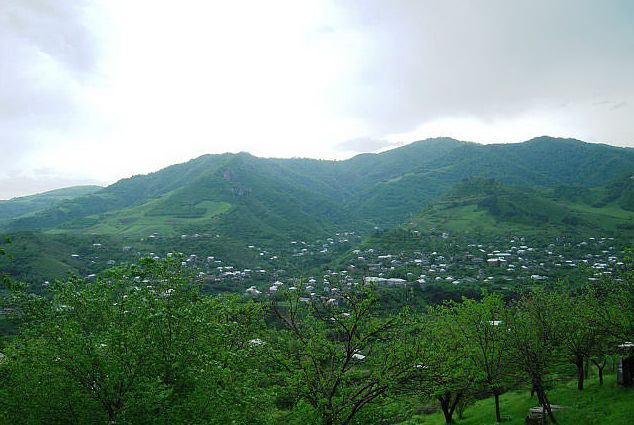 ԱՅԳԵՁՈՐ 2016թ.ԲովանդակությունՆերածություն ........................................................................................................................... 3Համայնքի ղեկավարի ուղերձը------------------------------------------------------4            1.2. Աշխարհագրական դիրքը---------------------------------------------------------------------------61.3.Պատմական համառոտ ակնարկ------------------------------------------------------------------------61.4. Տեղական ինքնակառավարման մարմինները----------------------------------------------------71.5.Ժողովրդագրություն----------------------------------------------------------------------------------------91.6. Համայնքի սեփականություն համարվող գույքի ֆիզիկական վիճակ-----------------------121.7.Ընդհանուր այլ տեղեկություններ համայնքի վերաբերյալ---------------------------------142.  ՀՀԶԾ կազմումը----------------------------------------------------------------------------------------------162.1.  Համայնքի իրավիճակի նկարագրություն և զարգացման խոչընդոտների----------------16վերլուծություն2.1.1.  Համայնքի սոցիալ-տնտեսական իրավիճակ-----------------------------------------------------162.1.2. Համայնքի տարածքում նախատեսվող (շարունակվող) հանրապետական և մարզային, միջհամայնքային համագործակցության և այլ ծրագրեր ու միջոցառումներ---------------------------23  2.1.3. Համայնքի ֆինանսական իրավիճակի նկարագրություն և ֆինանսական կանխատեսումներ ----------------------------------------------------------------------------------------232.1.4 . Համայնքի սոցիալ-տնտեսական զարգացմանը խոչընդոտող գործոններ-----------------26 2.1.5. Ներքին և արտաքին գործոնների վերլուծություն --------------------------------------------------27 2.2. ՀՀԶԾ հեռահար նպատակի, միջանկյալ արդյունքների և նպատակներին հասնելու համար անհրաժեշտ գործողությունների սահմանում ----------------------------------------------------------292.2.1.  Համայնքի հեռահար նպատակի սահմանում  ------------------------------------------------------292.2.2.  Համայնքի անմիջական նպատակի սահմանում----------------------------------------------------303.ՈԼՈՐՏԱՅԻՆ ԾՐԱԳՐԵՐ------------------------------------------------------------------------324. ՀԶՀԾ-Ի մոնիթորինգ------------------------------------------------------------------48ԵԶՐԱՓԱԿՈՒՄ-------------------------------------------------------------------511.ՆԵՐԱԾՈՒԹՅՈՒՆՀԶՀԾ-ի 1-ին բաժնում ներկայացվում է ՀՀԶԾ-ի ներածությունը, որտեղ ընդգրկված են հետևյալ ենթաբաժինները՝ համայնքի ղեկավարի ուղերձը, համայնքի աշխարհագրական դիրքը, պատմական համառոտ ակնարկ, ՏԻՄ, ժողովրդագրություն, համայնքի սեփականություն համարվող գույքի ֆիզիկական վիճակ, այլ ընդհանուր տեղեկություններ համայնքի տարբեր բնագավառների վերաբերյալ:ՀԶՀԾ-ի 2-րդ բաժնում ներկայացվում է ՀՀԶԾ-ի կազմումը, որի մեջ ներառված են հետևյալ ենթաբաժինները.-Համայնքի իրավիճակի նկարագրություն և զարգացման խոչընդոտներիվերլուծություն /սոցիալ-տնտեսական իրավիճակ՝ բյուջեի եկամուտներ, համայնքի գյուղմթերքների արտադրություն, սննդարդյունաբերություն, գյուղատնտեսության, կրթության, առողջապահության ալորտ, զբոսաշրջության զարգացման հնարավորոթյուն, նպաստառու տնտեսություններ/ համայնքի սոցիալ-տնտեսական ընդհանուր և ոլորտային փաստացի իրավիճակի և համայնքի կողմից մատուցվող ծառայությունների բնութագրումը և վերլուծությունը՝ հաշվի առնելով ՀԶՀԾ-ի մշակման չափանիշների ազդեցությունը համայնքի ՏԻՄ-ի գործունեության ոլորտների կազմի վրա, համայնքում առկա սոցիալ-տնտեսական ենթակառուցվածքների ֆիզիկական վիճակի գնահատումը, դրանց շահագործման, պահպանման և նորոգման հետ կապված խնդիրները, ինչպես նաև դրանց զարգացման հնարավորությունների, կարողությունների ու ռեսուրսների վերլուծումը և գնահատումը. - ներկայացվում են պետության, միջազգային և տեղական դոնոր, քաղաքացիական հասարակության, մասնավոր հատվածի և այլ կազմակերպությունների կողմից համայնքում գալիք հինգ տարիների համար նախատեսվող (շարունակվող) հանրապետական, մարզային, տարածաշրջանային, միջհամայնքային համագործակցության և այլ ծրագրերը, գործողությունները և միջոցառումները.
-Ֆինանսական նկարագրություն, ֆինանսական կանխատեսումներ, համայնքի սեփականություն համարվող գույքի օտարման հնգամյա ծրագիրը՝ ըստ տարիների.-համայնքի սոցիալ-տնտեսական զարգացմանը խոչընդոտող գործոններ.-ներքին և արտաքին գործոնների վերլուծություն՝ համայնքի ՈՒԹՀՎ /ուժեղ և թույլ կողմեր, հնարավորություններ, վտանգներ/-վերլուծությունը՝ հիմնվելով համայնքի իրավիճակի վերլուծության ու գնահատման արդյունքների վրա և ձևակերպելով համայնքի ուժեղ և թույլ կողմերը, զարգացման ներքին ու արտաքին հիմնական հնարավորությունները, համայնքին սպառնացող հիմնական վտանգները.
-սահմանվում են համայնքի երկարաժամկետ տեսլականը, զարգացման ռազմավարությունը և սույն ՀԶՀԾ-ի հեռահար և անմիջական նպատակները.-Համայնքի ընդհանուր և ոլորտային կարիքների գնահատման հիման վրա կազմվել է համայնքում առկա հիմնախնդիրների ցանկը՝ առանձնացնելով նրանք, որոնց լուծումը նպատակահարմար է ներառել սույն ՀԶՀԾ-ում՝ ելնելով համայնքի ռեսուրսային հնարավորություններից:
 ՀԶՀԾ-ի 3-րդ բաժնում ներկայացված են համայնքի զարգացման ոլորտային ծրագրերի ընտրությունը, դրանց առաջնահերթությունների սահմանումը՝ ելնելով համայնքի իրավիճակի գնահատման արդյունքներից, բացահայտված կարիքներից ու հիմնախնդիրներից, ենթակառուցվածքների վիճակից և ՀԶՀԾ-ի հիմնական նպատակներից: Բաժնում ձևակերպվել և ամփոփվել են ՀԶՀԾ-ում ներառվող ոլորտային ծրագրերը՝ օգտագործելով ծրագրերի կազմման օրինակելի ձևը, ինչպես նաև ներկայացնելով ծրագրերի ֆինանսավորման աղբյուրները (համայնքի բյուջե, Հայաստանի Հանրապետության պետական բյուջե, դոնոր կազմակերպություններ, այլ) և դրանց մոտավոր արժեքներն՝ ըստ գալիք հինգ տարիների. /Ծրագրի անձնագիր N1-15/ ՀԶՀԾ-ի 4-րդ բաժնում ներկայացվում է համայնքի մոնիթորինգի պլանը.ՀԶՀԾ-ի 5-րդ բաժնում ներկայացվում է  ծրագրի ,,Եզրափակումը,,
որտեղ ներկայացվում են համառոտ մոտեցումներ՝ ՀԶՀԾ-ի իրականացման, մշտադիտարկման (մոնիթորինգի), վերահսկման և գնահատման, տարեկան հաշվետվությունների կազմման և քննարկման, ՀԶՀԾ-ում փոփոխությունների և (կամ) լրացումների կատարման, քննարկման և հաստատման գործընթացների վերաբերյալ:1.1.Համայնքի ղեկավարի ուղերձըÐ³Ù³ÛÝùÇ ½³ñ·³óÙ³Ý հնգամյա Íñ³·ÇñÁ ³ÛÝ ÑÇÙÝ³Ï³Ý ÷³ëï³ÃÕÃ»ñÇó Ù»ÏÝ ¿, áñÁ Ùß³ÏíáõÙ ¿ Ñ³Ù³ÛÝùÇ Õ»Ï³í³ñÇ ¨ Ýñ³ ³ßË³ï³Ï³½ÙÇ ÏáÕÙÇó, ùÝÝ³ñÏíáõÙ ¿ Ñ³Ù³ÛÝùÇ ³í³·³Ýáõ ÏáÕÙÇó ¨ ¹ñíáõÙ ¿ ·áñÍáÕáõÃÛ³Ý Ù»ç: ²ÛÝ Çñ»ÝÇó Ý»ñÏ³Û³óÝáõÙ ¿ Ñ³Ù³ÛÝùÇ ëáóÇ³É-ïÝï»ë³Ï³Ý Çñ³íÇ×³ÏÇ Ñ³Ù³ÉÇñ í»ñÉáõÍáõÃÛ³Ý ¨ ³éÏ³ ÑÇÙÝ³ËÝ¹ÇñÝ»ñÇ µ³ó³Ñ³ÛïÙ³Ý, ýÇÝ³Ýë³Ï³Ý, ïÝï»ë³Ï³Ý ¨ Ù³ñ¹Ï³ÛÇÝ é»ëáõñëÝ»ñÇ ·Ý³Ñ³ïÙ³Ý ³ñ¹ÛáõÝùáõÙ Ýå³ï³Ï³ÛÇÝ ½³ñ·³óÙ³Ý ï»ë³ÝÏÛáõÝÇó Ó»éÝ³ñÏí»ÉÇù ù³ÛÉ»ñÇ ³ÙµáÕçáõÃÛáõÝ, áñÁ Ý³Ë³ï»ëáõÙ ¿ é³½Ù³í³ñ³Ï³Ý ù³Õ³ù³Ï³ÝáõÃÛ³Ùµ Ñ³Ù³ÛÝùÇ ËÝ¹ÇñÝ»ñÇ ³ñ¹ÛáõÝ³í»ï ÉáõÍáõÙÁ ¨ Ýå³ï³Ï³ÛÇÝ µÛáõç»ï³í³ñÙ³Ý ·áñÍÁÝÃ³óÇ Çñ³Ï³Ý³óáõÙÁ:Սույն  ծրագիրը  ներկայացնում է  համայնքի  հնգամյա  զարգացման,  մշակման  և  կառավարման  հիմնական  սկզբունքները,  գործիքակազմը,  գործընթացը  և նպատակաուղղված  է  համայնքի  կայուն  զարգացումն  ապահովող  չափելի  արդյունքների սահմանմանը և միջոցառումների նախանշմանը: Համայնքի  հնգամյա  զարգացման  ծրագիրը  ենթադրում  է  համայնքի  հիմնախնդիրների  արդյունավետ  լուծում  և  համայնքի  տեսլականի իրականացում:  ՀՀԶԾ-ում ներառվում են համայնքի բոլոր պարտադիր խնդիրները և դրանց լուծման նպատակով նախատեսվող  միջոցառումները:  Միջոցառումները հստակ  նկարագրված  են,  իսկ նախատեսված  արդյունքները՝  չափելի:  Դրանց  իրականացումը  պետք  է  շարունակաբար մոնիթորինգի ենթարկվի, որպեսզի սահմանված թիրախներից շեղումների դեպքում հնարավոր լինի քայլեր  ձեռնարկել  միջոցառումները  պլանավորված  հուն  վերադրաձնելու  նպատակով:  ՀՀԶԾ շրջանակներում  իրականացված  յուրաքանչյուր  միջոցառում  պետք  է  գնահատվի,  որպեսզի բացահայտվեն  թիրախային  արդյունքներից  հնարավոր  շեղումների  պատճառները,  մշակվեն միջոցառումների  իրականացման  ավելի  արդյունավետ  իրականացման  այլընտրանքային տարբերակներ և հետագայի համար դասեր քաղվեն:  Հայաստանի Հանրապետության Տավուշի մարզի Այգեձոր  համայնքի 2017 - 2021 թթ. զարգացման հնգամյա ծրագիրը (ՀԶՀԾ) մշակվել է՝ հիմք ընդունելով ,,Տեղական ինքնակառավարման մասին,, Հայաստանի Հանրապետության օրենքով սահմանված՝ տեղական ինքնակառավարման մարմինների (ՏԻՄ-ի) իրավասություններն ու լիազորությունները նրանց գործունեության բնագավառներում (ոլորտներում), ՀԶՔԾ-ի մշակման մեթոդաբանական առանձնահատկությունները և ծրագրային հիմքերը, ինչպես նաև ՄԱԶԾ-ի կողմից ,,Ինտեգրված աջակցություն գյուղական համայնքների զարգացմանը. համայնքների դիմակայոնության ամրապնդում,, ծրագրի շրջանակներում մշակված, կազմված և համայնքի ավագանու հաստատմանը ներկայացված ,,Այգեձոր համայնքի 2016-2020թթ. համալիր զարգացման ծրագիրը:ՀԶՀԾ-ն մշակելիս առանձնացվել և հաշվի են առնվել մեթոդաբանական հետևյալ չափանիշները՝համայնքի ֆինանսական կարողությունը.համայնքի բնակչության թվաքանակը.համայնքում առկա ենթակառույցները և մատուցվող ծառայությունները.համայնքում առկա վտանգները (ռիսկերը) և շատ այլ չափանիշներ և գործոններ: 	Սույն ՀԶՀԾ-ի բովանդակությունը պայմանավորված է համայնքի ռեսուրսային (մարդկային, գույքային, ֆինանսատնտեսական, տեխնիկական և այլ) հնարավորություններով,  համայնքային ծրագրերի իրականացման և ծառայությունների մատուցման համար անհրաժեշտ ֆինանսական միջոցների և ենթակառուցվածքների առկայությամբ: ՀԶՀԾ-ում հնարավորինս հաշվի են առնվել նաև համայնքում աղետի բազմաբնույթ վտանգները (ռիսկերը), որոնց կառավարման համար նախատեսվել են որոշ գործողություններ ու միջոցառումներ:Համայնքի 2017 - 2021 թթ. ՀԶՀԾ-ն մշակվել է՝ հիմք ընդունելով համայնքի վերընտրված ղեկավարի և ավագանու անդամների նախընտրական ծրագրերի դրույթները և նպատակ ունենալով հետևողականորեն բարեփոխումներ անցկացնելու ճանապարհով աստիճանաբար բարելավել համայնքի բնակչության սոցիալ-տնտեսական պայմանները:ՀԶՀԾ-ն դիտարկելով որպես համայնքի ռազմավարական պլանավորման և մասնակցային կառավարման կարևորագույն միջոց, համայնքապետարանի աշխատակազմը և ավագանին  փաստաթուղթը մշակելիս, հատուկ ուշադրություն է դարձրել և ձգտել, որպեսզի այն հնարավորինս համահունչ լինի գործողության մեջ դրված Հայաստանի Հանրապետության ռազմավարական, մարզային և տարածաշրջանային զարգացման ծրագրերին՝ ակնկալելով Հայաստանի Հանրապետության  պետական կառավարման մարմինների, քաղաքացիական հասարակության և մասնավոր հատվածի կազմակերպությունների հետ լիակատար փոխըմբռնում ՀԶՀԾ-ում ներկայացված խնդիրների առնչությամբ և արդյունավետ համագործակցություն դրանց լուծման գործում:      Հայաստանի Հանրապետության Տավուշի մարզի Այգեձոր գյուղական համայնքի 2017-2021 թ.թ. հնգամյա զարգացման ծրագրի (այուհետ` ծրագիր) ընդունման նպատակն է սահմանել հաջորդ հինգ տարիներին Այգեձոր համայնքի (այուհետ` համայնք) զարգացման գերակա ուղղությությունները և նշել դրանց հասնելու հնարավոր ճանապարհներն և անհրաժեշտ միջոցառումները: Գերակա ուղղությունների հստակ սահմանումները հնարավորություն կստեղծեն իրագործել տեղական ինքնակառավարման առաքելությունը և հասնել համայնքի զարգացման տեսլականին: Համայնքի զարգացման գերակա ուղղությունները սահմանելիս հաշվի են առնվել համայնիքի առկա ռեսուրսները (ակտիվները), պարտավորությունները, տեղական առանձնահատկությունները, երկրի տնտեսական և քաղաքական առկա իրավիճակը, ինչպես նաև առաջիկա զարգացումների կանխատեսումները: Զարգացման ռազմավարության մշակման և գերակա ուղղությունների սահմանման ժամանակ ցուցաբերվել է ինտեգրացված մոտեցում (տնտեսական, սոցիալական, շրջակա միջավայրի և այլ գործոններ):  Գերակա ուղղություններից բխող հիմնխնդիրները սահմանումներ են որոշակի ժամկետում իրականացվող անելիքների մասին: Ամեն տարի համայնքը կարող է մշակել նոր և համայնքի զարգացման գերակա նպատակներին առավել համապատասխան հիմնախնդիրներ և լրացումների ձևով ներառել սույն փաստաթղթում: Այս փաստաթղթում սահմանված հիմնախնդիրները նույնպես համապատասխանում են տվյալ պահին առկա իրավիճակին: Ծրագրի նախագծի մշակմանը մասնակցել են համայնքապետարանի աշխատակազմը, քննարկվել ու և հաշվի են առնվելու հանրային լսումների արդյունքում ընդունելի համարված բոլոր առաջարկությունները: 1.2. Աշխարհագրական դիրքըԱյգեձոր գյուղական համայնքը գտնվում է ՀՀ հյուսիս-արևելյան հատվածում, Ù³Ûñ³ù³Õ³ù ºñ¨³ÝÇó 228 ÏÙ հեռավորության վրա, իսկ Տավուշի մարզկենտրոն Իջևանից 91 կմ հարավ- արևելք, Երգեվանից բերդի դիմաց լայնանիստ ու մեծ ձորի մեջ: Գյուղը փռված է Աղնջա կամ Ախնջի, այժմ` Խնձորուտ գետի միջին հոսանքի երկու ափին և գետի հովիտով ձգվում է շուրջ  5 կմ։ Այն երեք կողմերից՝ արևելքից, հարավից և արևմուտքից շրջապատված է բարձր անտառապատ լեռներով և բլուրներով։ Գյուղը տարածական առումով բավական մեծ է և բաղկացած է մի քանի թաղամասերից, որոնք են Վիրի թաղը /Միջին թաղ կամ կենտրոնական թաղամաս/ (տեղակայված է գյուղապետարանը, կինոյի և փոստի շենքերը, մշակույթի տունը, հացի փուռը, մանկապարտեզը, դպրոցը, հիվանդանոցը), Առվի թաղը, Էրի ձորը, Գոմեր թաղամասը, Այգեստան թաղամասը: Այգեձորի  հեռավորությունը պետական սահմանից 3,5 կմ է: Համայնքը սահմանակից է Տավուշի մարզի Չինարի, Արծվաբերդ համայնքներին, Գեղարքունիքի մարզին, ինչպես նաև Ադրբեջանի Հանրապետությանը՝ 55կմ երկարությամբ։Ð³Ù³ÛÝùÇ µ³ñÓñáõÃÛáõÝÁ ÍáíÇ Ù³Ï³ñ¹³ÏÇó 760 Ù ¿: Համայնքում գերիշխում է մեղմ, բարեխառն, մերձարևադարձային կլիման. ÓÙé³ÝÁ Ù»ÕÙ ¿, ÇëÏ ³Ùé³ÝÁ` ½áí: Համայնքի և հատկապես գյուղի միջով հոսող Խնձորուտ գետի հովտի բնակլիմայական պայմանները /մեղմ կլիմա, թթվածնով հարուստ լեռնային մաքուր օդ, անտառներ, դեղաբույսերով հարուստ լեռնաշխարհ/ չափազանց նպաստավոր են բնակչության հանգստի կազմակերպման, առողջության վերականգնման և ինչու չէ` միջազգային տուրիզմի ծավալման գործում Հունվարի միջին ջերմաստիճանը կազմում է -6-8 0C, հուլիսին՝ +14 +18 0C։ Ձմռան տևողությունը 30 օրից չի անցնում, օրվա միջին ջերմաստիճանը -5 0C-ից չի իջնում։ Տարվա տեղումների միջինը 700-800 մմ է։ Գարնանային վերջին ցրտահարությունը տեղի է ունենում մարտի 20-ից մինչև ապրիլի 1-ն ընկած ժամանակահատվածում, իսկ աշնանային առաջին ցրտահարությունը՝ նոյեմբերի 10-ից մինչև 20-ը։ Նման բնակլիմայական պայմանները նպաստում են մերձարևադարձային կուլտուրաների՝ թուզ, նուռ, արևելյան խուրմա, կիվի և այլն) տարածքների ընդարձակմանը:1.3.Պատմական համառոտ ակնարկԳյուղը որպես բնակատեղի գոյություն է ունեցել շատ վաղ ժամանակներից, բայց ինչ անունով, հայտնի չէ: Գյուղի հնության մասին վկայում է կիսաքանդ Ս. Հռիփսիմե եկեղեցին` կառուցված 5-7-րդ դարերում: Այգեձոր համայնքը հիմնադրվել է 1720-25թթ.: Ð³Ù³ÛÝùÇ µÝ³ÏãáõÃÛ³Ý ÑÇÙÝ³Ï³Ý Ù³ëÇ ³ñÙ³ïÝ»ñÁ Արցախից են: Համայնքը համալրվել է նաև Վրաստանից և Պարսկաստանից  վերաբնակեցված տոհմերի կողմից։  Սկզբնական շրջանում բնակչությունը հաստատվել է ներկայիս գյուղի կենտրոնում, զբաղվել անասնապահությամբ, իսկ հետագայում սկսել են զբաղվել նաև պտղաբուծությամբ։Դեռևս 16-րդ դարից գյուղն ստացել է <<Ղուլալի>> կամ ,,Ղալալու,, անունը: Ղուլալի անունն ունի հետևյալ ստուգաբանությունը. Ղուլալու նշանակում է բերդեր ունեցող գյուղ կամ բերդագյուղ:  Ղուլա (Ղալա) բառը թարգմանվում է որպես Բերդ ամրոց։ Անունն առաջացել է գյուղի տարածքում գտնվող երկու նշանավոր բերդերի՝ Աղջկաբերդի և Երգեվանի բերդերի առկայությունից։ 1831թվականին Ղուլալիում բնակվում էր 484, իսկ հարյուր տարի հետո` 2274բնակիչ, անջատված թաղամասերով հանդերձ: 1842 թվականին Ղուլալի գյուղում բնակվում էր 50տնտեսություն: 1890թվականին գյուղը բաղկացած էր 114 տնտեսությունից:1939թվականի մայիսի 4-ից օտարահունչ անունը փոխարինվել է նոր անվամբ, և գյուղը  í»ñ³Ýí³Ýí»É ¿ <<²Û·»Óáñ>>, ù³ÝÇ áñ ·ÛáõÕը տեղակայված է ³ÙµáÕçáõÃÛ³Ùµ ³Û·ÇÝ»ñáí պատված ձորի մեջ: 1982 թ․-ին Այգեձորի կոլտնտեսությունը դարձել է ՍՍՀՄ սոց մրցության հաղթող։Այգեձորը 1939-ական թվականներին ունեցել է 480 բնակիչ, որի թվաքանանը կտրուկ աճել է խորհրդային տարիներին։ 1961թվականին Այգեձոր գյուղը բաղկացած էր 785 տնտեսությունից` 3453 բնակչությամբ, այդ թվում`1400աշակերտ: 01.01.2016թ. դրությամբ Այգեձոր գյուղում եղել է առկա` 581տնտեսություն` 1986բնակչությամբ, այդ թվում` 220աշակերտ, իսկ մշտական բնակչությունը կազմել է 2000 մարդ։  1.4. Տեղական ինքնակառավարման մարմինները2016թ. Սեպտեմբերի 18-ին Այգեձոր համայնքում կայացած ՏԻՄ-երի ընտրությունների արդյունքում վերընտրվել է համայնքի ղեկավարը և համայնքի ավագանին՝ բաղկացած 7 անդամից, ովքեր կազմավորել են համայնքապետարանի աշխատակազմը՝ բաղկացած 13 աշխատակցից: Ստորև բերվում է համայնքի ղեկավարի և աշխատակազմի կառուցվածքը, աշխատակիցների հաստիքացուցակը և աշխատավարձերի պաշտոնային դրույքաչափերը՝
Աղյուսակ 11համայնքի ղեկավար, 2հայեցողական պաշտոնում համայնքի ղեկավարի տեղակալ և մշակույթի տան գեսմասվար, 6համայնքային ծառայող /աշխատակազմի քարտուղար, 2գլխավոր մասնագետ, 1առաջատար մասնագետ, 2 երկրորդ կարգի մասնագետ/, 1համայնքային ծառայողի` գլխավոր մասնագետի թափուր պաշտոն, տեխնիկական սպասարկումն իրականացնող անձնակազմում՝ 3աշխատակից /պայմանագրային հիմունքներով/ և 1՝ այլ պայմանագրային հիմունքներով աշխատակից՝ մշակույթի տան գեղմասվար:Համայնքում գործում են՝1. «Այգեձորի մանկապարտեզ» համայնքային ոչ առևտրային կազմակերպություն (ՀՈԱԿ) աշխատակիցների թվաքանակը՝ 11:  Հաստիքացուցակը և աշխատավարձերի պաշտոնային դրույքաչափերն են՝Աղյուսակ 22.«Այգեձորի կոմունալ ծառայություն»  համայնքային ոչ առևտրային կազմակերպություն (ՀՈԱԿ)աշխատակիցների թվաքանակը՝ 11:  Հաստիքացուցակը և աշխատավարձերի պաշտոնային դրույքաչափերն են՝Աղյուսակ 31.5.ԺողովրդագրությունԲնակչության թվաքանակը վերջին տարիներին նվազել է: Դա հիմնականում բացատրվում է արտագնա աշխատանքով և պատերազմական իրավիճակով: Արտահոսքի հետևանքով նվազել է նաև ծնելիությունը և տնտեսապես ակտիվ մարդկանց թվաքանակը: Սա բացատրվում է բազմագործոն համակարգով, որն իր մեջ ներառում է ինչպես ահագնացող արտագաղթը, այնպես էլ բնակչության ծերացման պատճառով թոշակառուների ավելացումը, պատերազմական իրավիճակի պատճառով հաշմանդամների քանակի ավելացումը և այլն: Համայնքում զբաղվածների թիվը կազմում է՝ Աղյուսակ 4Համայնքում կա 2 այլ ազգազգությամբ բնակիչ:Առկա բնակչության տարիքային և սոցիալական կազմն այսպիսին է՝
- 0-6 տարեկան -102 մարդ
- 7-17 տարեկան –205 մարդ
- 18-62 տարեկան – 1233 մարդ
- 63 և ավելի տարեկան – 446 մարդ
- կենսաթոշակառուների թիվը – 709, տարեց կենսաթոշակառուներ /75տ և ավելի/՝ 283 մարդ
- հաշմանդամներ - 90մարդ,որից 5-ը` մինչև 18տ:  Մանկուց հաշմանդամներ՝ 16մարդ
- միակողմանի ծնողազուրկ երեխաներ – 24մարդ, ամուսնալուծված անձանց երեխաներ – 5, միայնակ մոր երեխա – 1-3 և ավելի երեխաներ ունեցող /0-18տ./ տնային տնտեսություններ-49-միայն կենսաթոշակառուներից կազմված /63տ. և ավելի/տնային տնտեսություններ-106-3 և ավելի երեխա ունեցող ընտանիքների թիվը-48,այդ թվում`-մինչև 6տ. երեխա ունեցող տնային տնտեսություններ-29-աշակերտների քանակը` 200, ուսանողներ- 53-ժամկետային պայմանագրային զինծառայողներ-28, ժամկետային պարտադիր զինծառայողներ-37:Համայնքի սոցիալ-տնտեսական բնութագրերՍտորև տրվում են Այգեձոր համայնքի սոցիալ-տնտեսական իրավիճակի մի շարք բնութագրիչներ, որոնք ընկած են համայնքի զարգացման հնգամյա ծրագրի հիմքում:Աղյուսակ 5.Բնկչության և բնակելի ֆոնդի իրավիճակի բնութագրիչներԱղյուսակ  6 Բնակչության իրավիճակի բնութագրիչներ
Աղյուսակ  7 Բնակչության  զբաղվածությթւնը
Աղյուսակ 8 Կրթության իրվաճակի բնութագրիչներ1.6. Համայնքի սեփականություն համարվող գույքի ֆիզիկական վիճակՀամայնքի սեփականություն համարվող գույքի ցանկը սահմանվել է համաձայն Հայաստանի Հանրապետության կառավարության 14.03.1997թ. թիվ 51 որոշմամբ /հավելված 10/: Ներկայում համայնքի սեփականություն համարվող գույքն ունի հետևյալ ցանկն ու վիճակը (աղյուսակ 1)՝Աղյուսակ 9. Համայնքի սոցիալ-տնտեսական ենթակառուցվածքների վիճակի գնահատում1.7.Ընդհանուր այլ տեղեկություններ համայնքի վերաբերյալ:Այգեձորի բնությունը գեղատեսիլ է:  Համայնքի վարչական տարածքը 16888,71 հա է: Աչքի են ընկնում բուսական և կենդանական աշխարհի բազմազանությամբ, բնական ժառանգության անզուգական հուշարձաններով: Այգեձորցիները տարածաշրջանում առաջիններից են եղել, որոնք զբաղվել են պտղաբուծությամբ և խաղողագործությամբ, ինչպես նաև զբաղվել գինու և օղու արտադրությամբ։ Այգեձորը հարուստ է խաղողի, խնձորի տանձի, սալորի, թթենու, կեռասի, թզի, նռնենու, սերկևիլի, արևելյան խուրմայի այգիներով։ Գյուղին հարակից անտառները հարուստ են պիտանի շինափայտ ունեցող ծառատեսակներով՝ կաղնի, հաճարի, լորի, հացի, բոխի, լայնատերևենի և այլն։ Անտառներում կան պտղածառատեսակներ՝ տանձի, խնձորենի, ընկուզենի, զկեռ, պնդուկ, ինչպես նաև հատապտուղների թփուտներ, ալոճ, մասուր, կծոխուր, մոշ, մոռ և այլն։ Շատ կան վայրի ելակի տարածքներ, որոնք առատ բերք են տալիս։ Այգեձորի անտառներում աճում են նաև արժեքավոր դեղաբույսեր՝ ուրց, դաղձ, առյուծագի, երիցուկ, մելիսա, նանա, ճարճատուկ, եզան լեզու և այլն։ Այգեձորում զարգացած է այգեգործությունը, պտղաբուծությունը, խոզաբուծությունը, թույլ է զարգացած անասնաբուծությունը, դաշտավարությունը, մեղվաբուծությունը, թռչնաբուծությունը։Համայնքն ունի փոստային բաժանմունք, առկա է ֆիքսված /11տնտեսություն/ և բջջային հեռախոսակապ, ինչպես նաև թվայնացված հեռուստատեսային համակարգ, որի միջոցով ազգաբնակչությունը դիտում է թվով 8 հեռուստաալիք և ունկնդրում 1` հանրային ռադիոալիք` չհաշված մեծամասնության արբանյակային հեռուստատեսության հնարավորությունը:Համայնքի կենտրոնական ճանապարհը և թաղամասերից որոշ հատվածներ ասֆալտապատ են, սակայն կենտրոնական մասը հատկապես կարիք ունի 2-րդ շերտի ասֆալտապատման: Միջթաղային ճանապարհները ենթարկվում են ամենամյա բարեկարգման:Սեփական տների քանակը 857-ն է,որից 519-ում բնակվողներ կան:Համայնքն ունի խմելու 5 ջրագիծ` Ձկնկուլի ջրագիծ-կառուցված` 1960-ական թթ.,  Տորոնի յալի ջրագիծ-կառուցված` 1957թ., Այգեստանի ջրագիծ-կառուցված` 1958թ., Ծիլի ծովի ջրագիծ-կառուցված` 1998թ., Կարմրաձոր թաղամասի ,,Բարակ ջուր,, ջրագիծ, կառուցված 2016թ.: Ջրագծերի հին խողովակները 2016թվականին փոխարինվել  են նոր`  խողովակներով: Համայնքում կա 9 ջրաղբյուր` նորմալ վիճակում: Խմելու ջրի ներքին ցանցը պատկանում է համայնքին ընդհանուր երկարությունը` 15կմ, դեռևս հաշվիչներ տեղադրված չեն, վճարում չկա:Ոռոգման նպատակով 1970-80-ական թթ. կառուցվել է Խնձորուտ /4մլն խմ/ ջրամբարը: Այգեձորի մայր ջրագիծն ունի ինքնահոս ջրագիծ`5300մ և ինքնահոս ջրատար`15կմ: Ոռոգման ներքին ցանցը վերանորոգման կարիք ունի/ 1970մ/: Ընդհանուր երկարությունը մոտ 12կմ: Վճարվում է ոռոգման արժեքի կեսը, որպես սահմանամերձ համայնք, մյուս մասը վճարվում է պետության կողմից: Ցանցի մի մասը պատկանում է համայնքին, մյուս մասը` ջրպետկոմին: Համայնքում կառուցված է ՀԷԿ: 1947 թ․-ին կառուցվել և 1951 թ․-ին շահագործվել է Այգեձորի հիդրոէլեկտրակայանը՝ 440 կվտ հզորությամբ, սակայն վերացել է և վերակառուցվել 2000-ական թթ.։  Համայնքում գազաֆիկացված է 424 տնտեսություն: Ցանցի ընդհանուր երկարությունը 21կմ է: Համայնքն ունի էլեկտրաաղաց, սղոցարան, գործող խառատի արհեստանոց, չունի կոյուղագիծ և փողոցային լուսավորություն` բացի մի քանի թաղամասերի լուսավորությունից: Միջհամայնքային ճանապարհը 10կմ է:  Համայնքը ճանաչվել է սահմանամերձ:Համայնքը համեմատաբար աղքատ է օգտակար հանածոներով: Գյուղի տարածքում կան կավահողի պաշարներ, որոնցից նախկինում պատրաստել են և կղմինդր և զբաղվել բրուտագործությամբ։ Արդյունաբերական նշանակություն ունի կավը: Այգեձորի մոտ հայտնաբերվել են գրանիտի նոր հանքավայրեր, որոնք ճաքերի պատճառով արդյունավետ չեն օգտագործման համար: 2.  ՀՀԶԾ կազմումը2.1.  Համայնքի իրավիճակի նկարագրություն և զարգացման խոչընդոտներիվերլուծություն2.1.1.  Համայնքի սոցիալ-տնտեսական իրավիճակ2.1.2. Համայնքի տարածքում նախատեսվող (շարունակվող) հանրապետական և մարզային, միջհամայնքային համագործակցության և այլ ծրագրեր ու միջոցառումներ   Հանրապետական և մարզային ծրագրեր  Սպորտի և երիտասարդության ոլորտում.     	Տարածքային համաչափ զարգացման համատեքստում երիտասարդական ծրագրերի էական ավելացում մարզերում, ինչպես նաև երիտասարդության հիմնախնդիրների լուծման գործընթացներում մարզային երիտասարդների ներգրավածության մակարդակի բարձրացում: Ներդրումային ծրագրերի ֆինանսավորման աջակցության նպատակով պետության կողմից ներդրումային ֆոնդի ձևավորում՝ հետագայում պետություն-մասնավոր հատված համագործակցությամբ գործող ֆոնդ ունենալու տեսլականով: 
Միջհամանքային ծրագրեր  Այգեձորի հարակից 6համայնքների և զորամասի  հետ նախատեսվում է իրականացնել հետևյալ ծրագրերը՝ համագործակցող կողմերի փոխադարձ այցերի կազմակերպում,  փորձի փոխանակում,  տեխնիկական, նյութական աջակցության ցուցաբերում,  մարզամշակութային ծրագրերի ու միջոցառումների իրականացում, Այլ ծրագրեր և միջոցառումներԱրտադրությունն ընդլայնելու նպատակով ,,Էկո Գարդեն ԱԿ,, ՍՊԸ-ն կատարում է ներդրումներ, կառուցում է նոր մասնաշենք՝ իր  հոսքագծով:  2.1.3. Համայնքի ֆինանսական իրավիճակի նկարագրություն և ֆինանսական կանխատեսումներ Համայնքի բյուջեի մուտքերը,կարելի է ասել, ձևավորվում են բացառապես վարչական բյուջեի միջոցների հաշվին:Համայնքում գալիք հինգ տարիներից միայն 2018թ. է նախատեսվում ոչ ֆինանսական ակտիվների իրացումից մուտքերի ստացում, այն էլ փոքր գումարի չափով: Վարչական բյուջեի եկամուտները ձևավորվում են սահմանափակ թվով եկամտատեսակների՝հարկերի,տեղական տուրքերի և գույքի վարձակալությունից եկամուտների հաշվին: Համայնքի բյուջեի կանխատեսվող եկամուտների մեծ մասը (2016թ.՝ 81.3%, 2017թ.՝ 74.1%, 2018թ.՝ 75.7%, 2019թ.՝ 74.4%, 2020թ.՝ 76.5%,) ձևավորվում են պետական բյուջեից համայնքներին տրամադրվող ֆինանական համահարթեցման դոտացիաների հաշվին (աղյուսակ4):Քանի որ համայնքի բյուջեի ֆոնդային մասում մուտքեր գրեթե չեն կանխատեսվում, ապա պլանավորվող հինգ տարիների կապիտալ ծախսերը մեծամասամբ կիրականացվեն համայնքի բյուջեի վարչական մասի պահուստային ֆոնդից ֆոնդային բյուջե կատարվող հատկացումների և տարեսկզբի ազատ մնացորդի հաշվին: Աղյուսակ  16. Համայնքի 2015-2016թթ. բյուջեի մուտքերի ցուցանիշները և 2017-2021թթ. բյուջեների մուտքերի կանխատեսումը                                            				հազար դրամԱղյուսակ 17 Համայնքի սեփականությունը համարվող շենքերի, շինությունների և հողամասերի 
օտարման հնգամյա ծրագիր Աղյուսակ  5.22.1.4 . Համայնքի սոցիալ-տնտեսական զարգացմանը խոչընդոտող գործոններ Համայնքի սոցիալ-տնտեսական զարգացմանը խոչընդոտում են հետևյալ գործոններըՍահմանամերձ լինելըԱրտահայտված միգրացիանԱշխատուժի բացակայությունըՎարպետ-մասնագետների արտագաղթՇուկայից հեռու գտնվելըÐáÕ³½áõñÏ Ï³Ù ÷áùñ, ³Ý³ñ¹ÛáõÝ³í»ï ·ÛáõÕ³óÇ³Ï³Ý ïÝï»ëáõÃÛáõÝ í³ñáÕ ÁÝï³ÝÇùÝ»ñÇ Ù»Í ù³Ý³ÏÐամայնքի բարդ ռելիեֆÎ³ñÏáõï¶ÛáõÕ³ïÝï»ë³Ï³Ý í³ñÏ»ñÇ քիչ Ù³ïã»ÉÇáõÃÛáõÝ Ï³Ù ³ÝÙ³ïã»ÉÇáõÃÛáõÝ:2.1.5. Ներքին և արտաքին գործոնների վերլուծություն Աղյուսակ 18 ՈՒԹՀՎ (SWOT) վերլուծություն (ուժեղ և թույլ կողմեր)Աղյուսակ 19 ՈՒԹՀՎ (SWOT ) վերլուծություն (հնարավորություններ և վտանգներ)                     2.2. ՀՀԶԾ ՀԵՌԱՀԱՐ ՆՊԱՏԱԿԻ, ՄԻՋԱՆԿՅԱԼ ԱՐԴՅՈՒՆՔՆԵՐԻ ԵՎ ՆՊԱՏԱԿՆԵՐԻՆ ՀԱՍՆԵԼՈՒ ՀԱՄԱՐ ԱՆՀՐԱԺԵՇՏ ԳՈՐԾՈՂՈՒԹՅՈՒՆՆԵՐԻ ՍԱՀՄԱՆՈՒՄ 2.2.1.  Համայնքի հեռահար նպատակի սահմանում  Ելնելով համայնքի զարգացման ռազմավարությունից և հաշվի առնելով համայնքի առջև ծառացած հիմնախնդիրները, համայնքի հնարավորությունները և հնարավոր շահագրգիռ կողմերի նախապատվությունները՝ սահմանված են համայնքի  ինտեգրացված զարգացման հիմնական ուղղությունները.Համայնքի բարձր ինտելեկտի պահպանում, զարգացումՀամայնքային ենթակառուցվածքների զարգացումՀամայնքի բնակչության եկամուտների ավելացում՝ գյուղատնտեսական և ոչ գյուղատնտեսական գործունեության զարգացում Էկո-տուրիզմի զարգացում:Համայնքի զարգացման հիմնական ուղղություններից ընտրված են հետևյալ ծրագրային առաջարկները՝1. Համայնքի բարձր ինտելեկտի պահպանում, զարգացումԳյուղատնտեսական գիտելիքների տրամադրում՝ ըստ նախասիրությունների,Մշակույթի տան հիմնանորոգում,2․Համայնքի ենթակառուցվածքների զարգացում6.0 կմ երկարությամբ կենտրոնական ճանապարհի 2-րդ շերտի ասֆալտապատում.Կամուրջի վերանորոգում.կենտրոնական ճանապարհի հենապատի կառուցում.Սպորտ-դահլիճի կառուցում.Գյուղտեխնիկայի ձեռքբերում/թրթուռավոր տրակտոր/.Դպրոցի խաղահրապարակի վերակառուցում.Առողջության կենտրոնի կառուցում կամ հիմնանորոգում.Համայնքապետարանի շենքի հիմնանորոգումՓողոցային լուսավորությունԷրի ձորի մանկապատեզի վերանորոգում:3․ Համայնքի բնակչության եկամուտների ավելացումՉորանոցների տրամադրում,Խաղողի այգիների թարմացում,Ջերմոցների հիմնում,Պտղատու այգիների հիմնում:4. Էկո-տուրիզմի զարգացումՀանգստի գոտիների ստեղծումՀյուրատների կառուցումՊատմամշակութային հուշարձանները տանող ճանապարհների բարեկարգում:2.2.2.  Համայնքի անմիջական նպատակի սահմանումԾրագրերը  ձևակերպված են հիմնահարցերի պատճառա-հետևանքային վերլուծության  արդյունքում ստացված լուծումներից: Այլընտրանքային լուծումներից ընտրվեցին նրանք, որոնք համապատասխանում էին հետևյալ չափանիշներին՝ հիմնահարցի լուծման աստիճանը (օգտվողների թիվը), պահանջվող ֆինանսական միջոցների չափը, շահագործման և պահպանման հետագա հնարավորությունները: Հաշվի առնելով ծրագրերի փոխկապվածությունը, փոխլրացումը և դրանց միաժամանակյա լուծման ավելի մեծ արդյունավետության մակարդակը, որոշ ծրագրեր միավորված են: Այսպիսով ընտրված են հետևյալ ծրագրերը Համայնքային  ենթակառուցվածքների զարգացումԱվտոպարկի մոտի կամուրջի վերանորոգում, կենտրոնական ճանապարհի հենապատի կառուցում.6.0 կմ երկարությամբ կենտրոնական ճանապարհի 2-րդ շերտի ասֆալտապատում.Մշակույթի տան հիմնանորոգումՍպորտ-դահլիճի կառուցումԴպրոցի խաղահրապարակի վերակառուցում.Գյուղտեխնիկայի ձեռքբերում /թրթուռավոր տրակտոր/Առողջության կենտրոնի կառուցում կամ հիմնանորոգումՀամայնքապետարանի շենքի հիմնանորոգումՓողոցային լուսավորությունԷրի ձորի մանկապատեզի վերանորոգում:Համայնքի բնակչության եկամուտների ավելացում.Չորանոցների տրամադրում,10 հա խաղողի այգիների թարմացում,Ջերմատնային տնտեսությունների հիմնում,10 հա պտղատու այգիների հիմնում։Նշված լուծումների ընտրությունը չի նշանակում, որ մյուս լուծումներն անտեսվում են: Իրավիճակի յուրաքանչյուր փոփոխություն կարող է առաջ մղել մյուս լուծումները, ինչպես նաև առաջարկել  նոր լուծումներ ՈԼՈՐՏԱՅԻՆ ԾՐԱԳՐԵՐԾ Ր Ա Գ Ր Ի   Ա Ն Ձ Ն Ա Գ Ի Ր N 1Ավտոպարկի մոտի կամուրջի վերանորոգում (Ծրագրի անվանում)Ծ Ր Ա Գ Ր Ի   Ա Ն Ձ Ն Ա Գ Ի Ր N 2« Կենտրոնական ճանապարհի հենապատի կառուցում »
(Ծրագրի անվանում)Ծ Ր Ա Գ Ր Ի   Ա Ն Ձ Ն Ա Գ Ի Ր N 3« 6.0 կմ երկարությամբ կենտրոնական ճանապարհի 2-րդ շերտի ասֆալտապատում »
(Ծրագրի անվանում)Ծ Ր Ա Գ Ր Ի   Ա Ն Ձ Ն Ա Գ Ի Ր N 4«Մշակույթի տան հիմնանորոգումը»(Ծրագրի անվանում)Ծ Ր Ա Գ Ր Ի   Ա Ն Ձ Ն Ա Գ Ի Ր N 5                                                 « Սպորտ-դահլիճի կառուցում»(Ծրագրիանվանում)Ծ Ր Ա Գ Ր Ի   Ա Ն Ձ Ն Ա Գ Ի Ր N 6,,Դպրոցի խաղահրապարակի վերակառուցում,,(Ծրագրիանվանում)Ծ Ր Ա Գ Ր Ի   Ա Ն Ձ Ն Ա Գ Ի Ր N 7,, Գյուղտեխնիկայի ձեռքբերում /թրթուռավոր տրակտոր/,,(Ծրագրիանվանում)Ծ Ր Ա Գ Ր Ի   Ա Ն Ձ Ն Ա Գ Ի Ր N 8,,Առողջության կենտրոնի կառուցում կամ հիմնանորոգում,,(Ծրագրիանվանում)Ծ Ր Ա Գ Ր Ի   Ա Ն Ձ Ն Ա Գ Ի Ր N 9,,Համայնքապետարանի շենքի հիմնանորոգում,,(Ծրագրիանվանում)Ծ Ր Ա Գ Ր Ի   Ա Ն Ձ Ն Ա Գ Ի Ր N 10,,Փողոցային լուսավորություն,,(Ծրագրիանվանում)Ծ Ր Ա Գ Ր Ի   Ա Ն Ձ Ն Ա Գ Ի Ր N 11,,Էրի ձորի մանկապարտեզի վերանորոգում,,(Ծրագրիանվանում)Ծ Ր Ա Գ Ր Ի   Ա Ն Ձ Ն Ա Գ Ի Ր N 12,, Չորանոցների տրամադրում,,(Ծրագրիանվանում)Ծ Ր Ա Գ Ր Ի   Ա Ն Ձ Ն Ա Գ Ի Ր N 13,, Ջերմատնային տնտեսությունների հիմնում,,(Ծրագրիանվանում)Ծ Ր Ա Գ Ր Ի   Ա Ն Ձ Ն Ա Գ Ի Ր N 14,, 10 հա պտղատու այգիների հիմնում,,(Ծրագրիանվանում)Ծ Ր Ա Գ Ր Ի   Ա Ն Ձ Ն Ա Գ Ի Ր N 15,, 10 հա խաղողի այգիների թարմացում,(Ծրագրիանվանում)4. ՀԶՀԾ-Ի մոնիթորինգՀԶՀԾ-ի ներքին մոնիթորինգն իրականացվելու է յուրաքանչյուր տարին մեկ անգամ։ ՀԶՀԾ-ի մոնիթորինգն իրականացվելուէ ըստ ոլորտային ծրագրերի ու միջոցառումների աշխատանքների կատարման ցուցանիշների: Աղյուսակ-8-ում ներկայացված է ՀԶՀԾ-ում ներառված ծրագրերի միջոցառումների մոնիթորինգի և գնահատման վերաբերյալ տեղեկատվության ներկայացման ձևանմուշը։Աղյուսակ20. Մ Ո Ն Ի Թ Ո Ր Ի Ն Գ Ի  Ա Ն Ձ Ն Ա Գ Ի ՐԱՅԳԵՁՈՐ ՀԱՄԱՅՆՔ( ____________ թվականներ)5.ԵԶՐԱՓԱԿՈՒՄ  ՀԶՀԾ-ն հանդիսանալու է համայնքի գալիք հինգ տարիների գործունեության ուղեցույցը: 2017-2021թթ. ընթացքում ՀԶՀԾ-ում ընդգրկված ծրագրերի իրականացմանն են ուղղված լինելու համայնքի ՏԻՄ-երի ջանքերն ու աշխատանքը՝ մոբիլիզացնելով համայնքի ֆինասնական, մարդկային և նյութական ռեսուրսների ողջ պոտենցիալը: ՀԶՀԾ-ի իրագործումը հնարավորություն կտա քայլ առ քայլ մոտենալ հեռվում նշմարվող այն ցանկալի տեսլականին, որպիսին ցանկանում է տեսնել համայնքը նրա յուրաքանչյուր բնակիչ: ՀԶՀԾ-ում տեղ գտած դրույթները լինելու են այն ծրագրային հիմքը, որի վրա հենվելով կազմվելու է համայնքի յուրաքանչյուր տարվա բյուջեն:   Ծրագիրը հաջողությամբ իրագործելու համար ՏԻՄ-երը պետք է սերտորեն և արդյունավետ համագործակցեն պետական կառույցների, միջազգային դոնոր կազմակերպությունների և այլ շահագրգիռ կողմերի և կառույցների հետ: ՀԶՀԾ-ի իրականացման հսկողությունը և ներքին վերահսկողությունը կիրականացնեն համայնքի ղեկավարը և համայնքի ավագանին: ՀԶՀԾ-ի ներքին վերահսկողության արդյունքները կներկայացվեն համայնքի ավագանուն՝ի գիտություն:  Յուրաքանչյուր հաջորդ տարի կկատարվի ՀԶՀԾ-ի իրականացման նախորդ տարվա արդյունքների ուսումնասիրություն, ամփոփում, ձեռքբերումների գնահատում և թերությունների բացահայտում: Նախորդ տարվա արդյունքների հիման վրա համապատասխան ուղղումներ և լրացումներ կկատարվեն մնացյալ  տարիների ծրագրերում: Հիմնվելով ՀԶՀԾ-ի իրականացման տարեկան հաշվետվության վերաբերյալ համայնքի ավագանու կայացրած որոշման վրա, ՀԶՀԾ-ի վերանայման անհրաժեշտության դեպքում, համայնքի ղեկավարը ՀԶՀԾ-ում փոփոխություններ ու լրացումներ կատարելու վերաբերյալ իր և (կամ) համայնքի ավագանու անդամներից ստացված բոլոր առաջարկությունները ներկայացնում է համայնքի ավագանու քննարկմանը և հաստատմանը:Համայնքի ավագանու անդամի(անդամների) առաջարկած այն փոփոխությունները և (կամ) լրացումները, որոնք ավելացնում են ՀԶՀԾ-ի իրականացման ծախսերը, համայնքի ավագանու որոշմամբ ընդունվում են միայն համայնքի ղեկավարի եզրակացության առկայությամբ և ավագանու նիստին ներկա անդամների ձայների երկու երրորդով:ՀԶՀԾ-ի փոփոխությունները և (կամ) լրացումները, ավագանու հաստատումից հետո, հրապարակվում են ՀՀ օրենսդրությամբ սահմանված կարգով:Ð/ÐÐ³ëïÇùÇ ³Ýí³ÝáõÙÁÐ³ëïÇù³ÛÇÝ ÙÇ³íáñÁä³ßïáÝ³ÛÇÝ ¹ñáõÛք³ã³÷Á          ( ¹ñ³Ù )___% հավելավճար           (դրամ)Ամսական աշխատավարձ   ( ¹ñ³Ù )1Ð³Ù³ÛÝùÇ Õ»Ï³í³ñ1190000190000Ð³Û»óáÕ³Ï³Ý å³ßïáÝÝ»ñÐ³Û»óáÕ³Ï³Ý å³ßïáÝÝ»ñÐ³Û»óáÕ³Ï³Ý å³ßïáÝÝ»ñÐ³Û»óáÕ³Ï³Ý å³ßïáÝÝ»ñÐ³Û»óáÕ³Ï³Ý å³ßïáÝÝ»ñÐ³Û»óáÕ³Ï³Ý å³ßïáÝÝ»ñ2Ð³Ù³ÛÝùÇ Õ»Ï³í³ñÇ ï»Õ³Ï³É1115000115000Ð³Ù³ÛÝù³ÛÇÝ Í³é³ÛáÕÝ»ñÐ³Ù³ÛÝù³ÛÇÝ Í³é³ÛáÕÝ»ñÐ³Ù³ÛÝù³ÛÇÝ Í³é³ÛáÕÝ»ñÐ³Ù³ÛÝù³ÛÇÝ Í³é³ÛáÕÝ»ñÐ³Ù³ÛÝù³ÛÇÝ Í³é³ÛáÕÝ»ñÐ³Ù³ÛÝù³ÛÇÝ Í³é³ÛáÕÝ»ñ3²ßË³ï³Ï³½ÙÇ ù³ñïáõÕ³ñ 1.2-111150001150004Գլխավոր  մասնագետ  հաշվապահ 2.3-111100001100005Գլխավոր  մասնագետ  2.3-211100001100006Գլխավոր  մասնագետ  2.3-311100001100007Առաջատար  մասնագետ  3.1-1174000740008Երկրորդ  կարգի  մասնագետ  3.3-10,572752363769Երկրորդ  կարգի  մասնագետ  3.3-20,57275236376î»Ëëå³ë³ñÏÙ³Ý ³ÝÓÝ³Ï³½Ù î»Ëëå³ë³ñÏÙ³Ý ³ÝÓÝ³Ï³½Ù î»Ëëå³ë³ñÏÙ³Ý ³ÝÓÝ³Ï³½Ù î»Ëëå³ë³ñÏÙ³Ý ³ÝÓÝ³Ï³½Ù î»Ëëå³ë³ñÏÙ³Ý ³ÝÓÝ³Ï³½Ù î»Ëëå³ë³ñÏÙ³Ý ³ÝÓÝ³Ï³½Ù 10Վարորդ1727527275211Պահակ1727527275212Հավաքարար17275272752Այլ՝ պայմանագրային աշխատողԱյլ՝ պայմանագրային աշխատողԱյլ՝ պայմանագրային աշխատողԱյլ՝ պայմանագրային աշխատողԱյլ՝ պայմանագրային աշխատողԱյլ՝ պայմանագրային աշխատող13Մշակույթի  տան  գեղմասվար0,67275243651ԸՆԴԱՄԵՆԸԸՆԴԱՄԵՆԸ1048659Ð/ÐÐ³ëïÇùÇ ³Ýí³ÝáõÙÁÐ³ëïÇù³ÛÇÝ ÙÇ³íáñÁä³ßïáÝ³ÛÇÝ ¹ñáõÛք³ã³÷Á          ( ¹ñ³Ù ) ___% հավելավճար  (դրամ)Ամսական աշխատավարձ   ( ¹ñ³Ù )1Տնօրեն190000900002Հաշվապահ1727525152779043Դաստիարակ3820002460004Դաստիարակ  օգնական2727521455045Դաստիարակ  օգնական1727525152779045Խոհարար1,5727521091286Տնտեսվար172752515277904ԸՆԴԱՄԵՆԸ80888815456824344Ð/ÐÐ³ëïÇùÇ ³Ýí³ÝáõÙÁÐ³ëïÇù³ÛÇÝ ÙÇ³íáñÁä³ßïáÝ³ÛÇÝ ¹ñáõÛք³ã³÷Á          ( ¹ñ³Ù ) ___% հավելավճար  (դրամ)Ամսական աշխատավարձ   ( ¹ñ³Ù )1Տնօրեն11100001100002Հաշվապահ1727525152779043Ջրային  տեխնիկ172752727524Ջրային  տեխնիկ172752727525Ջրային  տեխնիկ0,6436512298459496Ջրային  տեխնիկ0,6436512298459497Ջրային  տեխնիկ0,536376363768Բանվոր172752727529Տրակտորիստ0,6436514365110Պահակ0,7505005050011Պահակ17275272752ԸՆԴԱՄԵՆԸ69158997487013371¶ÛáõÕ³ïÝï»ëáõÃÛáõÝ,  ³Ýï³é³ÛÇÝ ïÝï»ëáõÃÛáõÝ      9282.Øß³ÏáÕ ³ñ¹ÛáõÝ³µ»ñáõÃÛáõÝ, ³Û¹ ÃíáõÙ ·ÛáõÕ³ïÝï»ë³Ï³Ý ÑáõÙù Ùß³ÏáÕ12 (01.10. 2016թ դր.՝  61)3.¾É»Ïïñ³¿Ý»ñ·Ç³ÛÇ, ·³½Ç, çñÇ ³ñï³¹ñáõÃÛáõÝ ¨ µ³ßËáõÙ74.²é¨ïáõñ, ³íïáÙ»ù»Ý³Ý»ñÇ, Ï»Ýó³Õ³ÛÇÝ ³ñï³¹ñ³ï»ë³ÏÝ»ñÇ ¨ ³ÝÓÝ³Ï³Ý û·ï³·áñÍÙ³Ý Çñ»ñÇ Ýáñá·áõÙ18(01.10.2016թ դր.՝  16)10.îñ³Ýëåáñï ¨ Ï³å211.î»Õ³Ï³Ý ÇÝùÝ³Ï³é³í³ñáõÙ 34 (01.10.2016թ դր.՝ 33)12.ÎñÃáõÃÛáõÝ, ³Û¹ ÃíáõÙ Ý³Ë³¹åñáó³Ï³Ý50 (01.10.2016թ դր.՝ 48)13.²éáÕç³å³ÑáõÃÛáõÝ ¨ ëáóÇ³É³Ï³Ý Í³é³ÛáõÃÛáõÝÝ»ñÇ Ù³ïáõóáõÙ18 /այդ թվում 16-ը համայնքից/14.ÎáÙáõÝ³É, ëáóÇ³É³Ï³Ý ¨ ³ÝÑ³ï³Ï³Ý Í³é³ÛáõÃÛáõÝÝ»ñÇ Ù³ïáõóáõÙ12(01.10.2016թ դր.՝  11)

Հ/Հ

Բերդ համայնքՄշտականՄշտականՄշտականԱռկաԱռկաԱռկա

Հ/Հ

Բերդ համայնքընդամենըայդ թվումայդ թվումընդամենըայդ թվումայդ թվում

Հ/Հ

Բերդ համայնքընդամենըիգականարականընդամենըիգականարական1բնակչության թվաքանակը, մարդ19869851001196296010022տնային տնտեսությունների թվաքանակը719XX508XX2.1այդ թվում՝ ժամանակավոր կացարաններում /վագոն, տնակ/ բնակվող 2XX2XX2.2կիսակառույց տներում բնակվող0XX0XX3ընտանեկան նպաստ ստացող տնային տնտեսությունների քանակը/ներառյալ սոցիալական նպաստ/98 XX98XX4Հրատապ օգնություն միանվագ նպաստ8XXXXXՀ/Հ	Բնութագրիչներ	ԺամանակահատվածըԹիվը1Ծնունդ01 նոյեմբերի 2016թ.122Մահ01 նոյեմբերի 2016թ.493Ամուսնություն01 նոյեմբերի 2016թ.84Ամուսնալուծություն01 նոյեմբերի 2016թ.1
Հ/Հ
Բերդ համայնքում գրանցված գործազուրկների թիվը (մարդ)01.12.2016թ. դրությամբ01.12.2016թ. դրությամբ01.12.2016թ. դրությամբ
Հ/Հ
Բերդ համայնքում գրանցված գործազուրկների թիվը (մարդ)       ընդհանուրիգականարական1Ընդամենը գրանցված գործազուրկներ, որից՝4020202    տարրական հանրակրթական2023հիմնական հանրակրթական11294   միջնակարգ հանրակրթական231585   միջին մասնագիտական2206  բարձրագույն 211Հ/Համայնքումառկա մշակութային, արվեստի,   սպորտի և այլ ուսումնական հաստատությունները.Հաստատությունների թիվը*Դրանցում զբաղվածների թիվը, մարդԴրանցում ընդգրկ-վածների/սաների,այցելուների թիվը, մարդ/ ամիս1Մշակույթի տուն12302Նախադպրոցական հաստատություններ111553Ուսումնական հաստատություններ1372004Գրադարան 11100Հ/հԿառույցըՀասցենԸնդհանուր վիճակի գնահատականըՆորոգման / վերականգնման / փոխարինման կարիքըԱյլ նշումներ1. Համայնքապետարանի շենքը-1միավոր 3փող., 8 բավարար Նորոգման կարիք2. Նախկին կոլտնտեսության վարչական շենքը-1միավոր 3փող., 11  անբավարար  հիմնանորոգման կարիք3. Մշակույթի տուն-1միավոր /ներառյալ գրադարան-1 միավոր/ 3փող., 10  անբավարար  հիմնանորոգման կարիք4. Էրի ձորի մանկապարտեզ -1միավոր /ներառյալ գրադարան-1միավոր/ 10փ. 1նրբ. 13  բավարար  Նորոգման կարիք5. Նախադպրոցական հիմնարկ 1փ., 1փկղ., 1 գերազանց --------6.Գոմեր թաղամասի վարչական շենք-1միավոր11փողոց, 40 լավ---------7.Հանդիսությունների սրահի շենք-1միավոր8փող., 33/1լավ-----------8.çñ³·ÇÍ` 5 Ñ³ï – 32ÏÙ ներհամայնքային նշանակության ջրամատակարարման համակարգ1970-1975,2015-2016Ընթացքի մեջ է------բավարար----------9.çñ³Ùµ³ñ – 5 Ñ³ï-----բավարար----------10Ï³Ùáõñç – 4 ÙÇ³íáñ------2անբավարար, 2 բավարար-----------háõß³ñÓ³Ý – 3 ÙÇ³íáñ -------լավ-----------11Ý»ñÑ³Ù³ÛÝù³ÛÇÝ ×³Ý³å³ñÑÝ»ñ – 18ÏÙ-------բավարար----------12·ÛáõÕ. ï»ËÝÇÏ³(ïñ³Ïïáñ) – 13ÙÇ³íáñ-------անբավարար------------13Ñ³ó³Ñ³ïÇÏ³ÛÇÝ ÏáÙµ³ÛÝ – 2 Ñ³ï-------1լավ, 1անբավարար1-ը հետագա շահագործման ոչ պիտանի,1-ը վերանորոգման կարիք ունի14³íïáµáõë – 1ÙÇ³íáñ------անսարք Հետագա շահագործման ոչ պիտանի15³íïáóÇëï»éÝ – 1 ÙÇ³íáñ------անսարք Հետագա շահագործման ոչ պիտանի16Հուշաղբյուր 1միավոր
-------լավ----------17Էլեկտրաղաց-1միավոր
----------անսարքՎերանորոգման կարիք ունի18Սղոցարան-1միավոր
----------լավ--------19Գերեզմանատուն-4միավոր
---------լավ-----------Սոցիալ-տնտեսական իրավիճակ	Աղյուսակ 10Այգեձոր  համայնքի  2016թ.ի   պլանավորված բյուջեի եկամուտները (հազ.դրամ)Հանայնքի սեփական եկամուտները կազմում են 9669,5 հազ. դրամ, կամ եկամուտների 19,3%:համայնքի հիմնական արդյունաբերական ձեռնարկությունները և արդյունաբերական արտադրանքը, հիմնական սպառման շուկաներ, Համայնքում կա սննդարդյունաբերություն` հացի փուռ, և պահածոների գործարան: Խաղողից և պտղատու այգիներից ստացված բերքը իրացվում է ինչպես Կոնյակի գործարանի Բերդի մասնաճյուղում, այնպես էլ Այգեձորի պահածոների գործարանում: համայնքի  հիմնական  գյուղատնտեսական  արտադրանքը  և  ծավալները,  հիմնական  սպառման շուկաներ,            Այգեձորում բնակլիմայական պայմաններից և աշխարհագրական դիրքից ելնելով, համայնքը հիմնականում մասնագիտացված է խաղողի, պտղատուների, հացահատիկային մշակաբույսերի, կարտոֆիլի և կերային մշակաբույսերի  մշակությամբ։ 2016 թվականին համայնքում մշակվել է 55 հա հացահատիկային մշակաբույսեր, այդ թվում՝ 50 հա ցորեն, 5 հա եգիպտոցորեն, 7 հա հատիկաընդեղեն (մասնավորապես՝ լոբի), 15 հա կարտոֆիլ, 15 հա բանջարանոցային և 40 հա կերային  մշակաբույսեր։ Համայնքում մշակվել է նաև 70 հա խաղող և 60 հա տարբեր տեսակի պտղատեսակներ։ Այգեձորում ծխախոտ չի մշակվում։		Գծապատկեր  1Այգեձոր համայնքի  հիմնական մշակաբույսերը	Այգեձոր համայնքում տարեկան արտադրվում է միջինը՝ Խաղող-5000ց, որից 3000ց-ը մթերվում է Երևանի Կոնյակի գործարանի  Բերդի մասնաճյուղում և Էկո Գարդեն ԱԿ ՍՊԸ-ում, 800ց-ը վաճառվում է շուկայում՝ օղու և գինու տեսքով, 1200ց-ը՝ սեփական օգտագործման:Հոն-1200ց, որից 400ց-ը մթերվում է Էկո Գարդեն ԱԿ ՍՊԸ-ում, 400ց-ը վաճառվում է շուկայում, մթերվում է ՀՀ այլ գյուղմթերքների վերամշակման գործարաններում, 100ց-ը՝ սեփական օգտագործման:Թուզ-1500ց, որից 600ց-ը մթերվում է Էկո Գարդեն ԱԿ ՍՊԸ-ում, 500ց-ը ՀՀ այլ գյուղմթերքների վերամշակման գործարաններում, 400ց-ը՝ շուկայում:Արքայախնձոր-800ց, որից 300ց-ը մթերվում է Էկո Գարդեն ԱԿ ՍՊԸ-ում, 450ց-ը՝ շուկայում, 50ց-ը՝ սեփական օգտագործման:Այլ մրգեր /տանձ, խնձոր, սալոր, դեղձ և այլն/ - 1000ց, որից 200ց-ը մթերվում է Էկո Գարդեն ԱԿ ՍՊԸ-ում, մնացածը՝ սեփական օգտագործման:Ցորեն-1500ց, որից 300ց-ը վաճառվում է շուկայում, 1200ց-ը՝ սեփական օգտագործման:Այլ հացահատիկային մշակաբույսեր-200ց, որն ամբողջությամբ օգտագործվում է սեփական օգտագործման համար:Կերային մշակաբույսերից ստացված 752տ արտադրանքը ամբողջությամբ օգտագործվում է սեփական նպատակներով:Մսամթերքի 20%-ը օգտագործվում է սեփական նպատակներով, 80%-ը վաճառվում է շուկայում:Արտադրվում է մոտ 4տ մեղր, որից 2տ վաճառվում է շուկայում, 2տ օգտագործվում է սեփական նպատակներով: Աղյուսակ 11 Գյուղատնտեսական նշանակության հողատեսքեր01.01.2016 դրությամբԱղյուսակ 12 Հիմնական մշակաբույսերի ցանքատարածությունների կառուցվածքըԱղյուսակ 13. Հիմնական մշակաբույսերի համախառն բերքը և բերքատվությունըԱղյուսակ 14 Անասնագլխաքանակը, գլուխ Աղյուսակ 15. Անասնապահական մթերքների արտադրության ծավալները և անասունների մթերատվությունըզբոսաշրջային  հետաքրքրություն  ներկայացնող  բնական,  պատմական  և  մշակութային հուշարձաններ, Այգեձորում առկա են պատմամշակութային արժեքավոր հուշարձաններ։ Համաձայն ՀՀ Կառավարության կողմից 2002 թ․-ին հաստատված Տավուշի մարզի Այգեձոր գյուղի պատմության և մշակույթի հուշարձանների ցանկի, համայնքում առկա է 68 հուշարձան, որոնցից առավել արժեքավոր են  տարբեր ժամանակաշրջաններում քանդակած Ս․ Հռիփսիմե կիսավեր եկեղեցին, Վերին Եղցաձոր գյուղատեղին, քարայր կացարանը և այլն։Գյուղի բնակիչները հիմնականում աթեիստներ են։ Սակայն, չնայած դրան, գյուղում կան մի շարք քրիստոնեական համալիրներ։ Այգեձոր համայնքի տարածքը չափազանց հարուստ է հուշարձաններով ու հնություններով` կիսավեր բերդեր ու ամրոցներ, կիսականգուն եկեղեցիներ ու մատուռներ, տասնյակ գերեզմանոցներ ու խաչքարեր, կամուրջներ և հին ու նոր հուշաղբյուրներ և այլն: Նրանցից են`գյուղի միջում, գետի աջափնյա բարձրադիր հարթության վրա  գտնվող Սբ․ Հռիփսիմե եկեղեցին (VI-VII դարերում կառուցված ), որը ներկայումս կիսավեր է, հարավ-արևելյան մասում 6 կմ հեռավորության վրա գտնվող Երգեվանք բերդի ավերակները, այստեղ է գտնվում նաև Աշոտ Երկաթի ամառանոցի ավերակները, որոնք տեղակայված են Աղջկա քար բարձունքի վրա,Ներքին Եկեղեցաձորի Սուրբ նշան եկեղեցին և այլ պատմամշակութային կառույցներ:դպրոցական, նախադպրոցական և արտադրպրոցական կրթական հաստատություններ, ԲՈՒՀ-եր, - Համայնքում կա 1նախադպրոցական հիմնարկ` ,,Այգեձորի մանկապարտեզ,, ՀՈԱԿ, որի շենքի հիմնանորոգումը ավարտվեց 2016թ. սեպտեմբերին` իր բոլոր հարմարություններով և սանիտարահիգիենիկ պահանջներին բավարաող բոլոր նորմերով: Ծայրամասային թաղամասում գործում է այդ նույն մանկապարտեզի մասնաճյուղը` ոչ բոլոր նորմերին համապատասխանող պայմաններով: Այգեձորն ունի 2 մանկապարտեզ, որոնք կառուցվել են համապատասխանաբար 1958 և 1965 թթ․-ին։ Հայ օգնության ֆոնդի (ՀՕՖ)` «Աղքատության հաղթահարումը Տավուշի մարզում» ծրագրի (ԱՀՏՄ) շրջանակներում (հովանավոր՝ «Մարդիգյան ընտանիք» հիմնադրամ) եւ Focus on Children Now բարեգործական կազմակերպության նվիրատվությամբ 2016 թ․-ին հիմնովին վերակառուցվել է համայնքի կենտրոնական հատվածում մանկապարտեզը և ամբողջության համալրել է նոր գույքով, ինչի արդյունքում ավելացել են մանկապարտեզ հաճախող երեխաների թիվը: Մանկապարտեզներում զբաղված է 11 աշխատող, հաճախում են 55 երեխա։ Ծնողական ամսական գումարը կազմում է 1500 դրամ։Այգեձորի մանկապարտեզն ընդգրկված է նաև  ծրագրի՝ մանկապարտեզներին տրամադրվող սննդի միջոցով թերսնման դեմ պայքարի ծրագրում, որը նպատակ ունի երեխաներին անհրաժեշտ վիտամիններով ու նյութերով հարուստ սնունդով ապահովելու միջոցով հաղթահարել թերսնումը:Համայնքն ունի միջնակարգ դպրոց, որտեղ նախորդ տարվա համեմատ/220 աշակերտ/ այս տարի սովորում են 200աշակերտ: Դպրոցում դասավանդում են նաև հարևան համայնքներից ժամանած ուսուցիչներ: Դպրոցում իրականացվում է նաև ներառական կրթություն:Ներկայումս դպրոցում աշխատում է 37 մարդ, որոնցից ուսուցիչների թվաքանակը 26 է (այդ թվում 5-ը՝ այլ համայնքներից)։ Կին ուսուցիչները 22-ն են։   Ուսուցիչներից 24-ն ունեն բարձրագույն կրթություն: Դպրոցում ուսուցանվում է 2 օտար լեզու՝ ռուսերեն և անգլերեն։    2016 թ․ին դպրոցը տվել է 22 շրջանավարտ, որոնց գերակշռող մասը ընդունվել են Երևանի և Հանրապետության այլ քաղաքների ԲՈՒՀ-եր:Դպրոցում 2010 թվականից իրականացվում է ՄԱԿ-ի Պարենի համաշխարհային ծրագրի «Դպրոցական սնունդ» ծրագիրը, որի շրջանակներում ուտելիք է տրամադրվում  տարրական դասարանի երեխաներին։  Հայ օգնության ֆոնդի (ՀՕՖ)` «Աղքատության հաղթահարումը Տավուշի մարզում» ծրագրի (ԱՀՏՄ) շրջանակներում (հովանավոր՝ «Մարդիգյան ընտանիք» հիմնադրամ) հիմնովին վերանորոգվել է դպրոցի մարզադահլիճը։Դպրոցը կարիք ունի հիմնավերանորոգման (տանիքը, ջրհորդանները, ճաշարանը, խոհանոցը, Կրթության առանձնահատուկ պայմանների կարիք ունեցող երեխաների սենյակը, սպորտհրապարակը)։Դպրոցն ունի տեխնիկական միջոցների պահանջ (համակարգիչներ, տեսաձայնային տեխնիկա, էլեկտրոնային գրատախտակ, բազմաֆունկցիոնալ տպիչ)։Դպրոցը կարիք ունի լաբորատոր սարքավորումների։ Դպրոցում բացակայում են քիմիայի, ֆիզիկայի, ինֆորմատիկայի և այլ առարկաների լաբորատորիները, որոնք ազդում են ուսուցման որակի վրա։Թերի է ջեռուցման համակարգը (անհրաժեշտ է վերանորոգել հնոցը)։ Դպրոցը ջեռուցվում է անհատական վառարանների միջոցով։Հարկավոր է իրականացնել դպրոցի ցանկապատի վերանորոգում։առողջապահական հաստատություններ Այգեձորում բնակչության  առողջապահության  գործը  կազմակերպվում  է  Այգեձորի հիվանդանոցում, որն ունի ԱԿ ՊՈԱԿ-ի կարգավիճակ։ Հիվանդանոցի շենքը կառուցվել է 1912 թ․-ին: Հիվանդանոցի շենքի վիճակը վթարային է։Հիվանդանոցում աշխատում է  18 մարդ, այդ թվում 3-ը՝ Չինարիից։ Հիվանդանոց տարեկան այցելում է 3500 մարդ: 2001 թ-ին Համաշխարհային բանկի միջոցներով կառուցվել և շահագործման է հանձնվել ընտանեկան բժշկի գրասենյակի շենքը, որը  պատկանում է գյուղապետարանին։ Այն պետք է փոխարիներ 1912 թ․-ին կառուցված շենքին։ Սակայն այն շահագործելը նպատակահարմար չէ  մակերեսի փոքր լինելու, ստացիոնար բուժօգնություն իրականացնելու համար չնախատեսված լինելու, գյուղի ծայրամասում գտնվելու  և դիտարկվող տարածքում գտնվելու պատճառով։ «Առողջության կենտրոնը» շարունակում է մնալ 1912 թ․-ին կառուցված հին շենքում։ Համայնքում նոր առողջության շենք կառուցելու կարիք  ունի։Բուժհաստատությունն ունի հմուտ անձնակազմ, սակայն դեղորայքի և բժշկական սարքավորումների բացակայությունը հանգեցնում է մի շարք խնդիրների։ Այգեձորի ԱԿ-ն սպասարկում է նաև հարևան Չինարի համայնքը, որտեղ գործում է իրեն ենթակայության բուժկետ:  ընտանեկան նպաստների համակարգում գրանցված ընտանիքներ: 98-ից 78 տնտեսություն ստանում է ընտանեկան նպաստ/ներառյալ սոցիալական նպաստ/, իսկ հրատապ օգնություն /միանվագ նպաստ/`  8 տնտեսություն, սակայն ընտանեկան նպասի համակարգում փաստագրված է 125 տնտեսություն:Հ/հՄուտքերի անվանումը2015թ.2016թ.2017թ.2018թ.2019թ.2020թ.2021թ.Հ/հՄուտքերի անվանումըփաստ.փաստացկանխ.կանխ.կանխ.կանխ.կանխ.ԲՅՈՒՋԵՏԱՅԻՆ ՄՈՒՏՔԵՐ` ԸՆԴԱՄԵՆԸ (I+II+III)*76770.681617.465420.46316.064716.069178.073278.0 I.ԸՆԴԱՄԵՆԸ ԵԿԱՄՈՒՏՆԵՐ (1+2+3)*49726.057768.654420.457116.060216.065178.070278.0ՍԵՓԱԿԱՆ  ԵԿԱՄՈՒՏՆԵՐ9555.915669.59777.510016.010016.010178.010278.01ՀԱՐԿԵՐ ԵՎ ՏՈՒՐՔԵՐ7812.17812.17812.18050.68050.68212.68312.61.1Գույքային հարկեր անշարժ գույքից3996.63996.63996.64046.64096.64096.64096.6Գույքահարկ շենքերի և շինությունների համար100.0100.0100.0150.0200.0200.0200.0Հողի հարկ3896.63896.63896.63896.63896.63896.63896.61.2Գույքային հարկեր այլ գույքից3509.93623.53623.53800.03800.03900.04000.0Գույքահարկ փոխադրամիջոցների համար3509.93623.53623.53800.03800.03900.04000.01.3Ապրանքների օգտագործման կամ գործունեության իրականացման թույլտվության վճարներ192.0192.0192.0204.0204.0216.0216.0Տեղական տուրքեր192.0192.0192.0204.0204.0216.0216.02ՊԱՇՏՈՆԱԿԱՆ ԴՐԱՄԱՇՆՈՐՀՆԵՐ40170.142099.144642.947100.050200.055000.060000.02.1Ընթացիկ արտաքին պաշտոնական դրամաշնորհներ2.2Կապիտալ արտաքին պաշտոնական դրամաշնորհներ2.3Ընթացիկ ներքին պաշտոնական դրամաշնորհներ43087.642099.144642.947100.050200.055000.060000.0 ա)Պետական բյուջեից ֆինանսական համահարթեցման սկզբունքով տրամադրվող դոտացիաներ40170.142099.144642.947100.050200.055000.060000.0բ)Պետական  բյուջեից  համայնքի  վարչական  բյուջեին  տրամադրվող  նպատակային  հատկացումներ1758.7101.8գ)Այլ  դոտացիաներ1158.8           442.03.3Գույքի վարձակալությունից եկամուտներ1857.47857.41965.41965.41965.41965.41965.4Համայնքի սեփականություն համարվող հողերի վարձակալության վարձավճարներ1833.41833.41833.41833.41833.41833.41833.4Այլ գույքի վարձակալությունից մուտքեր24.024.0132.0132.0132.0132.0132.0Օրենքով և այլ  ակտերով սահմանված բյուջե մուտքագրման ենթակա այլ եկամուտներ6000.0III.ՀԱՄԱՅՆՔԻ ԲՅՈՒՋԵԻ ՀԱՎԵԼՈՒՐԴԻ  ՕԳՏԱԳՈՐԾՄԱՆ ՈՒՂՂՈՒԹՅՈՒՆՆԵՐԸ ԿԱՄ ՊԱԿԱՍՈՒՐԴԻ (ԴԵՖԻՑԻՏԻ) ՖԻՆԱՆՍԱՎՈՐՄԱՆ ԱՂԲՅՈՒՐՆԵՐԸ (Ա+Բ)24127.123848.811000.06000.04500.04000.03000,0Ա.ՆԵՐՔԻՆ ԱՂԲՅՈՒՐՆԵՐ (1+2)24127.123848.811000.06000.04500.04000.03000,02.6Համայնքի բյուջեի հաշվում միջոցների մնացորդները հաշվետու ժամանակահատվածում24127.123848.811000.06000.04500.04000.03000,0NԱնվանումը Չափման միավորՔանակըՕտարումը ըստ տարիներրիՕտարումը ըստ տարիներրիՕտարումը ըստ տարիներրիՕտարումը ըստ տարիներրիՕտարումը ըստ տարիներրիNԱնվանումը Չափման միավորՔանակը20172018201920202021 1Տրակտորներհատ660000ՆերքինՆերքինՈւժեղ կողմերԹույլ կողմերՀամայնքում գործող «Էկո Գարդեն արտադրական կորպորացիա»-նԳյուղատնտեսական մեծ ներուժ,Պտղաբուծության զարգացման մեծ պոտենցիալ,Դեղաբույսերով և այլ օգտակար խոտաբույսերով հարուստ անտառներ,Այգիների առատություն,Հյուրասեր բնակչություն, հոգատար մեկը մյուսի նկատմամբ,Միասնական համայնք և համախմբվածություն,Կենսունակ և աշխատասեր համայնքի ղեկավար և ավագանի,Ազնվություն, գողության հազվադեպություն համայնքում, Արատավոր երևույթներից զերծ ու հայրենասեր ժողովուրդՀամեստությունՀյուրասիրություն, պարզություն, համեստությունՋերմատնային տնտեսությունների վարման որոշակի  փորձառություն,Տեղեկատվության իրազեկության մատչելիությունՆյութական արժեքների ստեղծման հմտությունԱշխատուժի սակավություն և պասիվությունԲարձր վարկային տոկոսադրույքներ, Հակակարկտային կայանների բացակայություն,Կտրտված, բաժանված հողատարածքներ,Հողերի սեփականաշնորհման վկայականների բացակայություն, Բնակչությունը սովորել է նպաստներին, «նպաստային» խառնվածք,Շուկան թույլ է ուսումնասիրվածՄարզենտրոնից, մայրաքաղաքից հեռու գտնվելըՀամայնքի տարեց բնակչության մեծ թվաքանակԳյուղից երկարատև  և  ժամանակավոր  բացակայողների  մեծ թվաքանակ, ԱրտաքինԱրտաքինՀնարավորություններՎտանգներՀամայնքում գործում է «Էկոգարդեն արտադրական կորպորացիա» ՍՊԸ-ն, որը աստիճանաբար ընդլայնվում է և բարենպաստ պայմաններ է ստեղծում գնային քաղաքականության մեջ:Մեծ քանակությամբ պտուղ արտադրելու և իրացնելու  հնարավորությունԳյուղատնտեսության, այլ բնագավառների զարգացման մեծ պոտենցիալՆոր պտղատու այգիների հիմնում, խաղողի այգիների նորացում արդյունավետ սորտերովԱյգեձոր համայնքի տարբերանշանով (բրենդ) մեծածախ և մանրածախ շուկա դուրս գալու հնարավորություններՉօգտագործվող  վարելահողերի վերադարձ ցանքաշրջանառություն,Փոքր և միջին բիզնեսի զարգացում,Առկա սահմանված արտոնություններ,Տարբեր ներդրումներ (դոնորներ, ներքին և արտաքին սփյուռք),Միջհամայնքային համագործակցությունԱսֆալտապատ ճանապարհը աստիճանաբար քայքայվում է Արտագաղթող ընտանիքների թվի աճ,Պատերազմի վերսկսում,Բնական և ոչ բնական աղետներ` կարկուտ, պատվարի փլուզում, գետի ուժեղ վարարումՍխալ տնտեսական քաղաքականություն,Գյուղմթերքների և հումքի գների իջեցում։          Համայնքը ակնկալում է տեսնել խաղաղ Այգեձորը՝  Տավուշի տարածաշրջանում ցուցադրական պտղատու/թուզ, հոն, արևելյան խուրմա/ ևխաղողի այգիներով, ջերմատներով, տնկարանային տնտեսությունով, մեղվաբուծությամբ և նորարարական արտադրություններով։ Զարգացած է գյուղատնտեսական արտադրությունը և վերամշակումը։ Արտահանվող արտադրանքը հանրաճանաչ է շուկայում ,,Այգեձոր,, բրենդով։ Այգեձորը զարգացած ենթակառուցվածքներով, 2-րդ շերտով ասֆալտապատված միջհամայնքային ճանապարհներով, բարեկարգ միջթաղային ճանապարհներով ապահովված ջրահեռացմամբ, հանգստյան գոտիներով ՝ նախատեսված տարբեր նախասիրություններով հյուրերի և տարվա բոլոր եղանակների համար, մշակութային և սպորտային հագեցված կենտրոններով, հիմնանորոգված առողջության կենտրոնով համայնք է, որտեղ կանխարգելված են արատավոր երևույթները և առկա է բարոյահոգեբանական ավելի բարձր մթնոլորտ:           Բարեկարգված են հուշարձան-կոթողների շրջակա միջավայրն ու դեպի նրանց տանող ճանապարհները, ինչը նպաստում է զբոսաշրջության զարգացմանը և գյուղի պատմամշակութային հուշարձաններն այլևս բանուկ են զբոսաշրջիկների համար:           Այս ամենի իրականացումը նպաստավոր պայմաններ կստեղծի էկո տուրիզմի հետագա զարգացմանը:Պարտադիր խնդիր, որի լուծմանն է միտված ծրագիրըԾրագրի անմիջական նպատակ՝Մոտ 150հա գյուղատնտեսական հողեր տանող ճանապարհի ապահովում.Մոտ 150հա գյուղատնտեսական հողեր տանող ճանապարհի ապահովում.Մոտ 150հա գյուղատնտեսական հողեր տանող ճանապարհի ապահովում.Մոտ 150հա գյուղատնտեսական հողեր տանող ճանապարհի ապահովում.Մոտ 150հա գյուղատնտեսական հողեր տանող ճանապարհի ապահովում.Մոտ 150հա գյուղատնտեսական հողեր տանող ճանապարհի ապահովում.Մոտ 150հա գյուղատնտեսական հողեր տանող ճանապարհի ապահովում.Մոտ 150հա գյուղատնտեսական հողեր տանող ճանապարհի ապահովում.Մոտ 150հա գյուղատնտեսական հողեր տանող ճանապարհի ապահովում.Ծրագրի անմիջական նպատակ՝Կամուրջի փլուզման կանխում  Կամուրջի փլուզման կանխում  ԵլակետայինարժեքԵլակետայինարժեքԹիրախային արժեքներԹիրախային արժեքներԹիրախային արժեքներԹիրախային արժեքներԹիրախային արժեքներԾրագրի անմիջական նպատակ՝Կամուրջի փլուզման կանխում  Կամուրջի փլուզման կանխում  2016201620172018201920202021Ծրագրի անմիջական նպատակ՝Կամուրջի փլուզման կանխում  Կամուրջի փլուզման կանխում  50501010101010Ծրագրի միջանկյալ արդյունքներԾրագրի միջանկյալ արդյունքներԵլակետայինարժեքԹիրախային արժեքներԹիրախային արժեքներԹիրախային արժեքներԹիրախային արժեքներԹիրախային արժեքներԾրագրի միջանկյալ արդյունքներ201620172018201920202021Ծրագրի միջանկյալ արդյունքներԾրագրի միջանկյալ արդյունքներԾրագրի միջանկյալ արդյունքներԵլակետայինարժեքԹիրախային արժեքներԹիրախային արժեքներԹիրախային արժեքներԹիրախային արժեքներԹիրախային արժեքներԾրագրի միջանկյալ արդյունքներ201620172018201920202021Ծրագրի միջանկյալ արդյունքներԾրագրի հիմնական գործողությունները1-ին միջանկյալ արդյունքն ապահովող գործողություններ1.1. 2-րդ միջանկյալ արդյունքն ապահովող գործողություններ2.1.1-ին միջանկյալ արդյունքն ապահովող գործողություններ1.1. 2-րդ միջանկյալ արդյունքն ապահովող գործողություններ2.1.1-ին միջանկյալ արդյունքն ապահովող գործողություններ1.1. 2-րդ միջանկյալ արդյունքն ապահովող գործողություններ2.1.1-ին միջանկյալ արդյունքն ապահովող գործողություններ1.1. 2-րդ միջանկյալ արդյունքն ապահովող գործողություններ2.1.1-ին միջանկյալ արդյունքն ապահովող գործողություններ1.1. 2-րդ միջանկյալ արդյունքն ապահովող գործողություններ2.1.1-ին միջանկյալ արդյունքն ապահովող գործողություններ1.1. 2-րդ միջանկյալ արդյունքն ապահովող գործողություններ2.1.1-ին միջանկյալ արդյունքն ապահովող գործողություններ1.1. 2-րդ միջանկյալ արդյունքն ապահովող գործողություններ2.1.1-ին միջանկյալ արդյունքն ապահովող գործողություններ1.1. 2-րդ միջանկյալ արդյունքն ապահովող գործողություններ2.1.1-ին միջանկյալ արդյունքն ապահովող գործողություններ1.1. 2-րդ միջանկյալ արդյունքն ապահովող գործողություններ2.1.Ծրագրի բյուջենԸնթացիկ ծախսեր՝Կապիտալ ծախսեր՝ 8,5 մլնԸնդհանուր բյուջեն՝8,5մլն.Ընթացիկ ծախսեր՝Կապիտալ ծախսեր՝ 8,5 մլնԸնդհանուր բյուջեն՝8,5մլն.Ընթացիկ ծախսեր՝Կապիտալ ծախսեր՝ 8,5 մլնԸնդհանուր բյուջեն՝8,5մլն.Ընթացիկ ծախսեր՝Կապիտալ ծախսեր՝ 8,5 մլնԸնդհանուր բյուջեն՝8,5մլն.Ընթացիկ ծախսեր՝Կապիտալ ծախսեր՝ 8,5 մլնԸնդհանուր բյուջեն՝8,5մլն.Ընթացիկ ծախսեր՝Կապիտալ ծախսեր՝ 8,5 մլնԸնդհանուր բյուջեն՝8,5մլն.Ընթացիկ ծախսեր՝Կապիտալ ծախսեր՝ 8,5 մլնԸնդհանուր բյուջեն՝8,5մլն.Ընթացիկ ծախսեր՝Կապիտալ ծախսեր՝ 8,5 մլնԸնդհանուր բյուջեն՝8,5մլն.Ընթացիկ ծախսեր՝Կապիտալ ծախսեր՝ 8,5 մլնԸնդհանուր բյուջեն՝8,5մլն.Ծրագրի իրականացման համար անհրաժեշտ այլ ռեսուրսներ ՀՀ կառավարություն կամ դոնոր կազմակերպություններ, համայնքի ներդրում ՀՀ կառավարություն կամ դոնոր կազմակերպություններ, համայնքի ներդրում ՀՀ կառավարություն կամ դոնոր կազմակերպություններ, համայնքի ներդրում ՀՀ կառավարություն կամ դոնոր կազմակերպություններ, համայնքի ներդրում ՀՀ կառավարություն կամ դոնոր կազմակերպություններ, համայնքի ներդրում ՀՀ կառավարություն կամ դոնոր կազմակերպություններ, համայնքի ներդրում ՀՀ կառավարություն կամ դոնոր կազմակերպություններ, համայնքի ներդրում ՀՀ կառավարություն կամ դոնոր կազմակերպություններ, համայնքի ներդրում ՀՀ կառավարություն կամ դոնոր կազմակերպություններ, համայնքի ներդրումԾրագրի հիմնական ռիսկերըՖինանսական միջոցներՖինանսական միջոցներՖինանսական միջոցներՖինանսական միջոցներՖինանսական միջոցներՖինանսական միջոցներՖինանսական միջոցներՖինանսական միջոցներՖինանսական միջոցներԾրագրի հիմնական շահառուները Համայնքի բնակչությունՀամայնքի բնակչությունՀամայնքի բնակչությունՀամայնքի բնակչությունՀամայնքի բնակչությունՀամայնքի բնակչությունՀամայնքի բնակչությունՀամայնքի բնակչությունՀամայնքի բնակչությունԾրագրի սկիզբ և ավարտ 2017-2017թթ.2017-2017թթ.2017-2017թթ.2017-2017թթ.2017-2017թթ.2017-2017թթ.2017-2017թթ.2017-2017թթ.2017-2017թթ.Ծրագրի համառոտ նկարագրությունԱնհրաժեշտ է կապիտալ վերանորոգել կամուրջի հեղեղատարված հատվածըԱնհրաժեշտ է կապիտալ վերանորոգել կամուրջի հեղեղատարված հատվածըԱնհրաժեշտ է կապիտալ վերանորոգել կամուրջի հեղեղատարված հատվածըԱնհրաժեշտ է կապիտալ վերանորոգել կամուրջի հեղեղատարված հատվածըԱնհրաժեշտ է կապիտալ վերանորոգել կամուրջի հեղեղատարված հատվածըԱնհրաժեշտ է կապիտալ վերանորոգել կամուրջի հեղեղատարված հատվածըԱնհրաժեշտ է կապիտալ վերանորոգել կամուրջի հեղեղատարված հատվածըԱնհրաժեշտ է կապիտալ վերանորոգել կամուրջի հեղեղատարված հատվածըԱնհրաժեշտ է կապիտալ վերանորոգել կամուրջի հեղեղատարված հատվածըՊարտադիր խնդիր, որի  լուծմանն է միտված  ծրագիրըԾրագրի անմիջական նպատակ՝Միջհամայնքային միակ ճանապարհի պահպանում և կապի ապահովումՄիջհամայնքային միակ ճանապարհի պահպանում և կապի ապահովումՄիջհամայնքային միակ ճանապարհի պահպանում և կապի ապահովումՄիջհամայնքային միակ ճանապարհի պահպանում և կապի ապահովումՄիջհամայնքային միակ ճանապարհի պահպանում և կապի ապահովումՄիջհամայնքային միակ ճանապարհի պահպանում և կապի ապահովումՄիջհամայնքային միակ ճանապարհի պահպանում և կապի ապահովումՄիջհամայնքային միակ ճանապարհի պահպանում և կապի ապահովումԾրագրի անմիջական նպատակ՝Միջհամայնքային ճանապարհի փլուզման կանխումՄիջհամայնքային ճանապարհի փլուզման կանխումԵլակետայինարժեքԹիրախային արժեքներԹիրախային արժեքներԹիրախային արժեքներԹիրախային արժեքներԹիրախային արժեքներԾրագրի անմիջական նպատակ՝Միջհամայնքային ճանապարհի փլուզման կանխումՄիջհամայնքային ճանապարհի փլուզման կանխում201620172018201920202021Ծրագրի անմիջական նպատակ՝Միջհամայնքային ճանապարհի փլուզման կանխումՄիջհամայնքային ճանապարհի փլուզման կանխում5100100100100100Ծրագրի միջանկյալ արդյունքներԾրագրի միջանկյալ արդյունքներԵլակետայինարժեքԹիրախային արժեքներԹիրախային արժեքներԹիրախային արժեքներԹիրախային արժեքներԹիրախային արժեքներԾրագրի միջանկյալ արդյունքներ201620172018201920202021Ծրագրի միջանկյալ արդյունքներԾրագրի միջանկյալ արդյունքներԾրագրի միջանկյալ արդյունքներՑուցանիշներՑուցանիշներԵլակետայինարժեքԹիրախային արժեքներԹիրախային արժեքներԹիրախային արժեքներԹիրախային արժեքներԹիրախային արժեքներԾրագրի միջանկյալ արդյունքներՑուցանիշներՑուցանիշներ201620172018201920202021Ծրագրի միջանկյալ արդյունքներՑուցանիշներՑուցանիշներԾրագրի հիմնական գործողությունները1-ին միջանկյալ արդյունքն ապահովող գործողություններ1.1. Միջհամայնքային ճանապարհի հենապատի կառուցում1-ին միջանկյալ արդյունքն ապահովող գործողություններ1.1. Միջհամայնքային ճանապարհի հենապատի կառուցում1-ին միջանկյալ արդյունքն ապահովող գործողություններ1.1. Միջհամայնքային ճանապարհի հենապատի կառուցում1-ին միջանկյալ արդյունքն ապահովող գործողություններ1.1. Միջհամայնքային ճանապարհի հենապատի կառուցում1-ին միջանկյալ արդյունքն ապահովող գործողություններ1.1. Միջհամայնքային ճանապարհի հենապատի կառուցում1-ին միջանկյալ արդյունքն ապահովող գործողություններ1.1. Միջհամայնքային ճանապարհի հենապատի կառուցում1-ին միջանկյալ արդյունքն ապահովող գործողություններ1.1. Միջհամայնքային ճանապարհի հենապատի կառուցում1-ին միջանկյալ արդյունքն ապահովող գործողություններ1.1. Միջհամայնքային ճանապարհի հենապատի կառուցումԾրագրի բյուջենԸնթացիկ ծախսեր՝4,0 մլն.Կապիտալ ծախսեր՝Ընդհանուր բյուջեն՝4,0մլն.Ընթացիկ ծախսեր՝4,0 մլն.Կապիտալ ծախսեր՝Ընդհանուր բյուջեն՝4,0մլն.Ընթացիկ ծախսեր՝4,0 մլն.Կապիտալ ծախսեր՝Ընդհանուր բյուջեն՝4,0մլն.Ընթացիկ ծախսեր՝4,0 մլն.Կապիտալ ծախսեր՝Ընդհանուր բյուջեն՝4,0մլն.Ընթացիկ ծախսեր՝4,0 մլն.Կապիտալ ծախսեր՝Ընդհանուր բյուջեն՝4,0մլն.Ընթացիկ ծախսեր՝4,0 մլն.Կապիտալ ծախսեր՝Ընդհանուր բյուջեն՝4,0մլն.Ընթացիկ ծախսեր՝4,0 մլն.Կապիտալ ծախսեր՝Ընդհանուր բյուջեն՝4,0մլն.Ընթացիկ ծախսեր՝4,0 մլն.Կապիտալ ծախսեր՝Ընդհանուր բյուջեն՝4,0մլն.Ծրագրի իրականացման համար անհրաժեշտ  այլ ռեսուրսներԾրագիրը կիրականացվի ՀՀ կառավարության կողմից, համայնքի միջոցներով և բարերարների տրամադրած միջոցների հաշվին:Ծրագիրը կիրականացվի ՀՀ կառավարության կողմից, համայնքի միջոցներով և բարերարների տրամադրած միջոցների հաշվին:Ծրագիրը կիրականացվի ՀՀ կառավարության կողմից, համայնքի միջոցներով և բարերարների տրամադրած միջոցների հաշվին:Ծրագիրը կիրականացվի ՀՀ կառավարության կողմից, համայնքի միջոցներով և բարերարների տրամադրած միջոցների հաշվին:Ծրագիրը կիրականացվի ՀՀ կառավարության կողմից, համայնքի միջոցներով և բարերարների տրամադրած միջոցների հաշվին:Ծրագիրը կիրականացվի ՀՀ կառավարության կողմից, համայնքի միջոցներով և բարերարների տրամադրած միջոցների հաշվին:Ծրագիրը կիրականացվի ՀՀ կառավարության կողմից, համայնքի միջոցներով և բարերարների տրամադրած միջոցների հաշվին:Ծրագիրը կիրականացվի ՀՀ կառավարության կողմից, համայնքի միջոցներով և բարերարների տրամադրած միջոցների հաշվին:Ծրագրի հիմնական ռիսկերըԾրագրի հիմնական շահառուները Համայնքի բնակչություն և համայնք այցելողները, հարևան համայնքների բնակիչներըՀամայնքի բնակչություն և համայնք այցելողները, հարևան համայնքների բնակիչներըՀամայնքի բնակչություն և համայնք այցելողները, հարևան համայնքների բնակիչներըՀամայնքի բնակչություն և համայնք այցելողները, հարևան համայնքների բնակիչներըՀամայնքի բնակչություն և համայնք այցելողները, հարևան համայնքների բնակիչներըՀամայնքի բնակչություն և համայնք այցելողները, հարևան համայնքների բնակիչներըՀամայնքի բնակչություն և համայնք այցելողները, հարևան համայնքների բնակիչներըՀամայնքի բնակչություն և համայնք այցելողները, հարևան համայնքների բնակիչներըԾրագրի սկիզբ և ավարտ 2017թ-ից 2017թ.2017թ-ից 2017թ.2017թ-ից 2017թ.2017թ-ից 2017թ.2017թ-ից 2017թ.2017թ-ից 2017թ.2017թ-ից 2017թ.2017թ-ից 2017թ.Ծրագրի համառոտ նկարագրությունՄիակ միջհամայնքային ճանապարհի 45մ երկարությամբ հենապատի կատուցում Միակ միջհամայնքային ճանապարհի 45մ երկարությամբ հենապատի կատուցում Միակ միջհամայնքային ճանապարհի 45մ երկարությամբ հենապատի կատուցում Միակ միջհամայնքային ճանապարհի 45մ երկարությամբ հենապատի կատուցում Միակ միջհամայնքային ճանապարհի 45մ երկարությամբ հենապատի կատուցում Միակ միջհամայնքային ճանապարհի 45մ երկարությամբ հենապատի կատուցում Միակ միջհամայնքային ճանապարհի 45մ երկարությամբ հենապատի կատուցում Միակ միջհամայնքային ճանապարհի 45մ երկարությամբ հենապատի կատուցում Պարտադիր խնդիր, որի  լուծմանն է միտված  ծրագիրըԾրագրի անմիջական նպատակ՝Միջհամայնքային միակ ճանապարհի պահպանում և կապի ապահովումՄիջհամայնքային միակ ճանապարհի պահպանում և կապի ապահովումՄիջհամայնքային միակ ճանապարհի պահպանում և կապի ապահովումՄիջհամայնքային միակ ճանապարհի պահպանում և կապի ապահովումՄիջհամայնքային միակ ճանապարհի պահպանում և կապի ապահովումՄիջհամայնքային միակ ճանապարհի պահպանում և կապի ապահովումՄիջհամայնքային միակ ճանապարհի պահպանում և կապի ապահովումՄիջհամայնքային միակ ճանապարհի պահպանում և կապի ապահովումԾրագրի անմիջական նպատակ՝Միջհամայնքային ճանապարհի ասֆալտի շերտի արագ քայքայման կանխումՄիջհամայնքային ճանապարհի ասֆալտի շերտի արագ քայքայման կանխումԵլակետայինարժեքԹիրախային արժեքներԹիրախային արժեքներԹիրախային արժեքներԹիրախային արժեքներԹիրախային արժեքներԾրագրի անմիջական նպատակ՝Միջհամայնքային ճանապարհի ասֆալտի շերտի արագ քայքայման կանխումՄիջհամայնքային ճանապարհի ասֆալտի շերտի արագ քայքայման կանխում201620172018201920202021Ծրագրի անմիջական նպատակ՝Միջհամայնքային ճանապարհի ասֆալտի շերտի արագ քայքայման կանխումՄիջհամայնքային ճանապարհի ասֆալտի շերտի արագ քայքայման կանխում2520100100100100Ծրագրի միջանկյալ արդյունքներԾրագրի միջանկյալ արդյունքներԵլակետայինարժեքԹիրախային արժեքներԹիրախային արժեքներԹիրախային արժեքներԹիրախային արժեքներԹիրախային արժեքներԾրագրի միջանկյալ արդյունքներ201620172018201920202021Ծրագրի միջանկյալ արդյունքներԾրագրի միջանկյալ արդյունքներԾրագրի միջանկյալ արդյունքներՑուցանիշներՑուցանիշներԵլակետայինարժեքԹիրախային արժեքներԹիրախային արժեքներԹիրախային արժեքներԹիրախային արժեքներԹիրախային արժեքներԾրագրի միջանկյալ արդյունքներՑուցանիշներՑուցանիշներ201620172018201920202021Ծրագրի միջանկյալ արդյունքներՑուցանիշներՑուցանիշներԾրագրի հիմնական գործողությունները1-ին միջանկյալ արդյունքն ապահովող գործողություններ1.1. Միջհամայնքային ճանապարհի հենապատի կառուցում1-ին միջանկյալ արդյունքն ապահովող գործողություններ1.1. Միջհամայնքային ճանապարհի հենապատի կառուցում1-ին միջանկյալ արդյունքն ապահովող գործողություններ1.1. Միջհամայնքային ճանապարհի հենապատի կառուցում1-ին միջանկյալ արդյունքն ապահովող գործողություններ1.1. Միջհամայնքային ճանապարհի հենապատի կառուցում1-ին միջանկյալ արդյունքն ապահովող գործողություններ1.1. Միջհամայնքային ճանապարհի հենապատի կառուցում1-ին միջանկյալ արդյունքն ապահովող գործողություններ1.1. Միջհամայնքային ճանապարհի հենապատի կառուցում1-ին միջանկյալ արդյունքն ապահովող գործողություններ1.1. Միջհամայնքային ճանապարհի հենապատի կառուցում1-ին միջանկյալ արդյունքն ապահովող գործողություններ1.1. Միջհամայնքային ճանապարհի հենապատի կառուցումԾրագրի բյուջենԸնթացիկ ծախսեր՝170,0 մլն.Կապիտալ ծախսեր՝Ընդհանուր բյուջեն՝170,0մլն.Ընթացիկ ծախսեր՝170,0 մլն.Կապիտալ ծախսեր՝Ընդհանուր բյուջեն՝170,0մլն.Ընթացիկ ծախսեր՝170,0 մլն.Կապիտալ ծախսեր՝Ընդհանուր բյուջեն՝170,0մլն.Ընթացիկ ծախսեր՝170,0 մլն.Կապիտալ ծախսեր՝Ընդհանուր բյուջեն՝170,0մլն.Ընթացիկ ծախսեր՝170,0 մլն.Կապիտալ ծախսեր՝Ընդհանուր բյուջեն՝170,0մլն.Ընթացիկ ծախսեր՝170,0 մլն.Կապիտալ ծախսեր՝Ընդհանուր բյուջեն՝170,0մլն.Ընթացիկ ծախսեր՝170,0 մլն.Կապիտալ ծախսեր՝Ընդհանուր բյուջեն՝170,0մլն.Ընթացիկ ծախսեր՝170,0 մլն.Կապիտալ ծախսեր՝Ընդհանուր բյուջեն՝170,0մլն.Ծրագրի իրականացման համար անհրաժեշտ  այլ ռեսուրսներԾրագիրը կիրականացվի ՀՀ կառավարության կողմից, համայնքի միջոցներով և բարերարների տրամադրած միջոցների հաշվին:Ծրագիրը կիրականացվի ՀՀ կառավարության կողմից, համայնքի միջոցներով և բարերարների տրամադրած միջոցների հաշվին:Ծրագիրը կիրականացվի ՀՀ կառավարության կողմից, համայնքի միջոցներով և բարերարների տրամադրած միջոցների հաշվին:Ծրագիրը կիրականացվի ՀՀ կառավարության կողմից, համայնքի միջոցներով և բարերարների տրամադրած միջոցների հաշվին:Ծրագիրը կիրականացվի ՀՀ կառավարության կողմից, համայնքի միջոցներով և բարերարների տրամադրած միջոցների հաշվին:Ծրագիրը կիրականացվի ՀՀ կառավարության կողմից, համայնքի միջոցներով և բարերարների տրամադրած միջոցների հաշվին:Ծրագիրը կիրականացվի ՀՀ կառավարության կողմից, համայնքի միջոցներով և բարերարների տրամադրած միջոցների հաշվին:Ծրագիրը կիրականացվի ՀՀ կառավարության կողմից, համայնքի միջոցներով և բարերարների տրամադրած միջոցների հաշվին:Ծրագրի հիմնական ռիսկերըԾրագրի հիմնական շահառուները Համայնքի բնակչություն և համայնք այցելողները, հարևան համայնքների բնակիչներըՀամայնքի բնակչություն և համայնք այցելողները, հարևան համայնքների բնակիչներըՀամայնքի բնակչություն և համայնք այցելողները, հարևան համայնքների բնակիչներըՀամայնքի բնակչություն և համայնք այցելողները, հարևան համայնքների բնակիչներըՀամայնքի բնակչություն և համայնք այցելողները, հարևան համայնքների բնակիչներըՀամայնքի բնակչություն և համայնք այցելողները, հարևան համայնքների բնակիչներըՀամայնքի բնակչություն և համայնք այցելողները, հարևան համայնքների բնակիչներըՀամայնքի բնակչություն և համայնք այցելողները, հարևան համայնքների բնակիչներըԾրագրի սկիզբ և ավարտ 2017թ-ից 2018թ.2017թ-ից 2018թ.2017թ-ից 2018թ.2017թ-ից 2018թ.2017թ-ից 2018թ.2017թ-ից 2018թ.2017թ-ից 2018թ.2017թ-ից 2018թ.Ծրագրի համառոտ նկարագրությունՄիակ միջհամայնքային ճանապարհի 45մ երկարությամբ հենապատի կառուցում Միակ միջհամայնքային ճանապարհի 45մ երկարությամբ հենապատի կառուցում Միակ միջհամայնքային ճանապարհի 45մ երկարությամբ հենապատի կառուցում Միակ միջհամայնքային ճանապարհի 45մ երկարությամբ հենապատի կառուցում Միակ միջհամայնքային ճանապարհի 45մ երկարությամբ հենապատի կառուցում Միակ միջհամայնքային ճանապարհի 45մ երկարությամբ հենապատի կառուցում Միակ միջհամայնքային ճանապարհի 45մ երկարությամբ հենապատի կառուցում Միակ միջհամայնքային ճանապարհի 45մ երկարությամբ հենապատի կառուցում Պարտադիր խնդիր, որի լուծմանն է միտված ծրագիրըԾրագրի անմիջական նպատակ՝Մշակույթի տան հիմնանորոգումըՄշակույթի տան հիմնանորոգումըՄշակույթի տան հիմնանորոգումըՄշակույթի տան հիմնանորոգումըՄշակույթի տան հիմնանորոգումըՄշակույթի տան հիմնանորոգումըՄշակույթի տան հիմնանորոգումըՄշակույթի տան հիմնանորոգումըԾրագրի անմիջական նպատակ՝Բնակչության հաճախելիության և բավարարվածության աստիճաններըԲնակչության հաճախելիության և բավարարվածության աստիճաններըԵլակետայինարժեքԹիրախային արժեքներԹիրախային արժեքներԹիրախային արժեքներԹիրախային արժեքներԹիրախային արժեքներԾրագրի անմիջական նպատակ՝Բնակչության հաճախելիության և բավարարվածության աստիճաններըԲնակչության հաճախելիության և բավարարվածության աստիճանները201620172018201920202021Ծրագրի անմիջական նպատակ՝Բնակչության հաճախելիության և բավարարվածության աստիճաններըԲնակչության հաճախելիության և բավարարվածության աստիճանները202525404080Ծրագրի միջանկյալ արդյունքներԿազմակերպված միջոցառումների քանակԿազմակերպված միջոցառումների քանակԿազմակերպված միջոցառումների քանակԿազմակերպված միջոցառումների քանակԿազմակերպված միջոցառումների քանակԿազմակերպված միջոցառումների քանակԿազմակերպված միջոցառումների քանակԿազմակերպված միջոցառումների քանակԾրագրի միջանկյալ արդյունքներԲնակչության հաճախելիությունԲնակչության հաճախելիությունԵլակետայինարժեքԹիրախային արժեքներԹիրախային արժեքներԹիրախային արժեքներԹիրախային արժեքներԹիրախային արժեքներԾրագրի միջանկյալ արդյունքներԲնակչության հաճախելիությունԲնակչության հաճախելիություն201620172018201920202021Ծրագրի միջանկյալ արդյունքներԲնակչության հաճախելիությունԲնակչության հաճախելիություն202525404080Ծրագրի միջանկյալ արդյունքներԱրտադպրոցական խմբակների կազմակերպումԱրտադպրոցական խմբակների կազմակերպումԱրտադպրոցական խմբակների կազմակերպումԱրտադպրոցական խմբակների կազմակերպումԱրտադպրոցական խմբակների կազմակերպումԱրտադպրոցական խմբակների կազմակերպումԱրտադպրոցական խմբակների կազմակերպումԱրտադպրոցական խմբակների կազմակերպումԾրագրի միջանկյալ արդյունքներԽմբակների ավելացումԽմբակների ավելացումԵլակետայինարժեքԹիրախային արժեքներԹիրախային արժեքներԹիրախային արժեքներԹիրախային արժեքներԹիրախային արժեքներԾրագրի միջանկյալ արդյունքներԽմբակների ավելացումԽմբակների ավելացում201620172018201920202021Ծրագրի միջանկյալ արդյունքներԽմբակների ավելացումԽմբակների ավելացում112333Ծրագրի հիմնական գործողությունները1-ին միջանկյալ արդյունքն ապահովող գործողություններ1.1.Համերգների և թատերական միջոցառումների կազմակերպում 2-րդ միջանկյալ արդյունքն ապահովող գործողություններ2.1.Պարի,շախմատի,երաժշտական և այլ խմբակների ստեղծում1-ին միջանկյալ արդյունքն ապահովող գործողություններ1.1.Համերգների և թատերական միջոցառումների կազմակերպում 2-րդ միջանկյալ արդյունքն ապահովող գործողություններ2.1.Պարի,շախմատի,երաժշտական և այլ խմբակների ստեղծում1-ին միջանկյալ արդյունքն ապահովող գործողություններ1.1.Համերգների և թատերական միջոցառումների կազմակերպում 2-րդ միջանկյալ արդյունքն ապահովող գործողություններ2.1.Պարի,շախմատի,երաժշտական և այլ խմբակների ստեղծում1-ին միջանկյալ արդյունքն ապահովող գործողություններ1.1.Համերգների և թատերական միջոցառումների կազմակերպում 2-րդ միջանկյալ արդյունքն ապահովող գործողություններ2.1.Պարի,շախմատի,երաժշտական և այլ խմբակների ստեղծում1-ին միջանկյալ արդյունքն ապահովող գործողություններ1.1.Համերգների և թատերական միջոցառումների կազմակերպում 2-րդ միջանկյալ արդյունքն ապահովող գործողություններ2.1.Պարի,շախմատի,երաժշտական և այլ խմբակների ստեղծում1-ին միջանկյալ արդյունքն ապահովող գործողություններ1.1.Համերգների և թատերական միջոցառումների կազմակերպում 2-րդ միջանկյալ արդյունքն ապահովող գործողություններ2.1.Պարի,շախմատի,երաժշտական և այլ խմբակների ստեղծում1-ին միջանկյալ արդյունքն ապահովող գործողություններ1.1.Համերգների և թատերական միջոցառումների կազմակերպում 2-րդ միջանկյալ արդյունքն ապահովող գործողություններ2.1.Պարի,շախմատի,երաժշտական և այլ խմբակների ստեղծում1-ին միջանկյալ արդյունքն ապահովող գործողություններ1.1.Համերգների և թատերական միջոցառումների կազմակերպում 2-րդ միջանկյալ արդյունքն ապահովող գործողություններ2.1.Պարի,շախմատի,երաժշտական և այլ խմբակների ստեղծումԾրագրի բյուջենԸնթացիկ ծախսեր՝Կապիտալ ծախսեր՝ 60,0 մլնԸնդհանուր բյուջեն՝60,0մլն.Ընթացիկ ծախսեր՝Կապիտալ ծախսեր՝ 60,0 մլնԸնդհանուր բյուջեն՝60,0մլն.Ընթացիկ ծախսեր՝Կապիտալ ծախսեր՝ 60,0 մլնԸնդհանուր բյուջեն՝60,0մլն.Ընթացիկ ծախսեր՝Կապիտալ ծախսեր՝ 60,0 մլնԸնդհանուր բյուջեն՝60,0մլն.Ընթացիկ ծախսեր՝Կապիտալ ծախսեր՝ 60,0 մլնԸնդհանուր բյուջեն՝60,0մլն.Ընթացիկ ծախսեր՝Կապիտալ ծախսեր՝ 60,0 մլնԸնդհանուր բյուջեն՝60,0մլն.Ընթացիկ ծախսեր՝Կապիտալ ծախսեր՝ 60,0 մլնԸնդհանուր բյուջեն՝60,0մլն.Ընթացիկ ծախսեր՝Կապիտալ ծախսեր՝ 60,0 մլնԸնդհանուր բյուջեն՝60,0մլն.Ծրագրի իրականացման համար անհրաժեշտ այլ ռեսուրսներԾրագիրը կիրականացվի ՀՀ կառավարության կողմից, համայնքի միջոցներով և բարերարների տրամադրած միջոցների հաշվին:Ծրագիրը կիրականացվի ՀՀ կառավարության կողմից, համայնքի միջոցներով և բարերարների տրամադրած միջոցների հաշվին:Ծրագիրը կիրականացվի ՀՀ կառավարության կողմից, համայնքի միջոցներով և բարերարների տրամադրած միջոցների հաշվին:Ծրագիրը կիրականացվի ՀՀ կառավարության կողմից, համայնքի միջոցներով և բարերարների տրամադրած միջոցների հաշվին:Ծրագիրը կիրականացվի ՀՀ կառավարության կողմից, համայնքի միջոցներով և բարերարների տրամադրած միջոցների հաշվին:Ծրագիրը կիրականացվի ՀՀ կառավարության կողմից, համայնքի միջոցներով և բարերարների տրամադրած միջոցների հաշվին:Ծրագիրը կիրականացվի ՀՀ կառավարության կողմից, համայնքի միջոցներով և բարերարների տրամադրած միջոցների հաշվին:Ծրագիրը կիրականացվի ՀՀ կառավարության կողմից, համայնքի միջոցներով և բարերարների տրամադրած միջոցների հաշվին:Ծրագրի հիմնական ռիսկերըՖինանսական միջոցներՖինանսական միջոցներՖինանսական միջոցներՖինանսական միջոցներՖինանսական միջոցներՖինանսական միջոցներՖինանսական միջոցներՖինանսական միջոցներԾրագրի հիմնական շահառուները Համայնքի բնակչությունՀամայնքի բնակչությունՀամայնքի բնակչությունՀամայնքի բնակչությունՀամայնքի բնակչությունՀամայնքի բնակչությունՀամայնքի բնակչությունՀամայնքի բնակչությունԾրագրի սկիզբ և ավարտ 2017-ից  2020թ.2017-ից  2020թ.2017-ից  2020թ.2017-ից  2020թ.2017-ից  2020թ.2017-ից  2020թ.2017-ից  2020թ.2017-ից  2020թ.Ծրագրի համառոտ նկարագրությունԱնհրաժեշտ է կապիտալ վերանորոգել մշակույթի տունը,տեղակայել ջեռուցման համակարգԱնհրաժեշտ է կապիտալ վերանորոգել մշակույթի տունը,տեղակայել ջեռուցման համակարգԱնհրաժեշտ է կապիտալ վերանորոգել մշակույթի տունը,տեղակայել ջեռուցման համակարգԱնհրաժեշտ է կապիտալ վերանորոգել մշակույթի տունը,տեղակայել ջեռուցման համակարգԱնհրաժեշտ է կապիտալ վերանորոգել մշակույթի տունը,տեղակայել ջեռուցման համակարգԱնհրաժեշտ է կապիտալ վերանորոգել մշակույթի տունը,տեղակայել ջեռուցման համակարգԱնհրաժեշտ է կապիտալ վերանորոգել մշակույթի տունը,տեղակայել ջեռուցման համակարգԱնհրաժեշտ է կապիտալ վերանորոգել մշակույթի տունը,տեղակայել ջեռուցման համակարգՊարտադիր խնդիր, որի լուծմանն է միտված ծրագիրըԾրագրի անմիջական նպատակ՝Սպորտ-դահլիճի կառուցումՍպորտ-դահլիճի կառուցումՍպորտ-դահլիճի կառուցումՍպորտ-դահլիճի կառուցումՍպորտ-դահլիճի կառուցումՍպորտ-դահլիճի կառուցումՍպորտ-դահլիճի կառուցումՍպորտ-դահլիճի կառուցումԾրագրի անմիջական նպատակ՝Սպորտային խմբակների կազմակերպումՍպորտային խմբակների կազմակերպումԵլակետայինարժեքԹիրախային արժեքներԹիրախային արժեքներԹիրախային արժեքներԹիրախային արժեքներԹիրախային արժեքներԾրագրի անմիջական նպատակ՝Սպորտային խմբակների կազմակերպումՍպորտային խմբակների կազմակերպում201620172018201920202021Ծրագրի անմիջական նպատակ՝Սպորտային խմբակների կազմակերպումՍպորտային խմբակների կազմակերպում111113Ծրագրի միջանկյալ արդյունքներՀամայնքի երիտասարդների սպորտով զբաղվածությունՀամայնքի երիտասարդների սպորտով զբաղվածությունՀամայնքի երիտասարդների սպորտով զբաղվածությունՀամայնքի երիտասարդների սպորտով զբաղվածությունՀամայնքի երիտասարդների սպորտով զբաղվածությունՀամայնքի երիտասարդների սպորտով զբաղվածությունՀամայնքի երիտասարդների սպորտով զբաղվածությունՀամայնքի երիտասարդների սպորտով զբաղվածությունԾրագրի միջանկյալ արդյունքներԱռողջ ապրելակերպԱռողջ ապրելակերպԵլակետայինարժեքԹիրախային արժեքներԹիրախային արժեքներԹիրախային արժեքներԹիրախային արժեքներԹիրախային արժեքներԾրագրի միջանկյալ արդյունքներԱռողջ ապրելակերպԱռողջ ապրելակերպ201620172018201920202021Ծրագրի միջանկյալ արդյունքներԱռողջ ապրելակերպԱռողջ ապրելակերպ202530406080Ծրագրի միջանկյալ արդյունքներԾրագրի միջանկյալ արդյունքներՑուցանիշներՑուցանիշներԵլակետայինարժեքԹիրախային արժեքներԹիրախային արժեքներԹիրախային արժեքներԹիրախային արժեքներԹիրախային արժեքներԾրագրի միջանկյալ արդյունքներՑուցանիշներՑուցանիշներ201620172018201920202021Ծրագրի միջանկյալ արդյունքներՑուցանիշներՑուցանիշներԾրագրի հիմնական գործողությունները1-ին միջանկյալ արդյունքն ապահովող գործողություններ1.11.2.1-ին միջանկյալ արդյունքն ապահովող գործողություններ1.11.2.1-ին միջանկյալ արդյունքն ապահովող գործողություններ1.11.2.1-ին միջանկյալ արդյունքն ապահովող գործողություններ1.11.2.1-ին միջանկյալ արդյունքն ապահովող գործողություններ1.11.2.1-ին միջանկյալ արդյունքն ապահովող գործողություններ1.11.2.1-ին միջանկյալ արդյունքն ապահովող գործողություններ1.11.2.1-ին միջանկյալ արդյունքն ապահովող գործողություններ1.11.2.Ծրագրի բյուջենԸնթացիկ ծախսեր՝Կապիտալ ծախսեր՝100մլն.Ընդհանուր բյուջեն՝100մլն.Ընթացիկ ծախսեր՝Կապիտալ ծախսեր՝100մլն.Ընդհանուր բյուջեն՝100մլն.Ընթացիկ ծախսեր՝Կապիտալ ծախսեր՝100մլն.Ընդհանուր բյուջեն՝100մլն.Ընթացիկ ծախսեր՝Կապիտալ ծախսեր՝100մլն.Ընդհանուր բյուջեն՝100մլն.Ընթացիկ ծախսեր՝Կապիտալ ծախսեր՝100մլն.Ընդհանուր բյուջեն՝100մլն.Ընթացիկ ծախսեր՝Կապիտալ ծախսեր՝100մլն.Ընդհանուր բյուջեն՝100մլն.Ընթացիկ ծախսեր՝Կապիտալ ծախսեր՝100մլն.Ընդհանուր բյուջեն՝100մլն.Ընթացիկ ծախսեր՝Կապիտալ ծախսեր՝100մլն.Ընդհանուր բյուջեն՝100մլն.Ծրագրի իրականացման համար անհրաժեշտ   այլ ռեսուրսներՀՀ կառավարություն, դոնոր կազմակերպություններ, համայնքի ներդրումՀՀ կառավարություն, դոնոր կազմակերպություններ, համայնքի ներդրումՀՀ կառավարություն, դոնոր կազմակերպություններ, համայնքի ներդրումՀՀ կառավարություն, դոնոր կազմակերպություններ, համայնքի ներդրումՀՀ կառավարություն, դոնոր կազմակերպություններ, համայնքի ներդրումՀՀ կառավարություն, դոնոր կազմակերպություններ, համայնքի ներդրումՀՀ կառավարություն, դոնոր կազմակերպություններ, համայնքի ներդրումՀՀ կառավարություն, դոնոր կազմակերպություններ, համայնքի ներդրումԾրագրի հիմնական ռիսկերըՖինանսական միջոցներՖինանսական միջոցներՖինանսական միջոցներՖինանսական միջոցներՖինանսական միջոցներՖինանսական միջոցներՖինանսական միջոցներՖինանսական միջոցներԾրագրի հիմնական շահառուները Ծրագրից կօգտվի համայնքի բնակչությունը Ծրագրից կօգտվի համայնքի բնակչությունը Ծրագրից կօգտվի համայնքի բնակչությունը Ծրագրից կօգտվի համայնքի բնակչությունը Ծրագրից կօգտվի համայնքի բնակչությունը Ծրագրից կօգտվի համայնքի բնակչությունը Ծրագրից կօգտվի համայնքի բնակչությունը Ծրագրից կօգտվի համայնքի բնակչությունը Ծրագրի սկիզբ և ավարտ 2017թ.-ից 2020թ2017թ.-ից 2020թ2017թ.-ից 2020թ2017թ.-ից 2020թ2017թ.-ից 2020թ2017թ.-ից 2020թ2017թ.-ից 2020թ2017թ.-ից 2020թԾրագրի համառոտ նկարագրությունՊարտադիր խնդիր, որի լուծմանն է միտված ծրագիրըԾրագրի անմիջական նպատակ՝Սպորտ-դահլիճի կառուցումՍպորտ-դահլիճի կառուցումՍպորտ-դահլիճի կառուցումՍպորտ-դահլիճի կառուցումՍպորտ-դահլիճի կառուցումՍպորտ-դահլիճի կառուցումՍպորտ-դահլիճի կառուցումՍպորտ-դահլիճի կառուցումԾրագրի անմիջական նպատակ՝Սպորտային խմբակների կազմակերպումՍպորտային խմբակների կազմակերպումԵլակետայինարժեքԹիրախային արժեքներԹիրախային արժեքներԹիրախային արժեքներԹիրախային արժեքներԹիրախային արժեքներԾրագրի անմիջական նպատակ՝Սպորտային խմբակների կազմակերպումՍպորտային խմբակների կազմակերպում201620172018201920202021Ծրագրի անմիջական նպատակ՝Սպորտային խմբակների կազմակերպումՍպորտային խմբակների կազմակերպում111134Ծրագրի միջանկյալ արդյունքներՀամայնքի դպրոցականների սպորտով զբաղվածությունՀամայնքի դպրոցականների սպորտով զբաղվածությունՀամայնքի դպրոցականների սպորտով զբաղվածությունՀամայնքի դպրոցականների սպորտով զբաղվածությունՀամայնքի դպրոցականների սպորտով զբաղվածությունՀամայնքի դպրոցականների սպորտով զբաղվածությունՀամայնքի դպրոցականների սպորտով զբաղվածությունՀամայնքի դպրոցականների սպորտով զբաղվածությունԾրագրի միջանկյալ արդյունքներԱռողջ ապրելակերպԱռողջ ապրելակերպԵլակետայինարժեքԹիրախային արժեքներԹիրախային արժեքներԹիրախային արժեքներԹիրախային արժեքներԹիրախային արժեքներԾրագրի միջանկյալ արդյունքներԱռողջ ապրելակերպԱռողջ ապրելակերպ201620172018201920202021Ծրագրի միջանկյալ արդյունքներԱռողջ ապրելակերպԱռողջ ապրելակերպ606060709090Ծրագրի միջանկյալ արդյունքներԾրագրի միջանկյալ արդյունքներՑուցանիշներՑուցանիշներԵլակետայինարժեքԹիրախային արժեքներԹիրախային արժեքներԹիրախային արժեքներԹիրախային արժեքներԹիրախային արժեքներԾրագրի միջանկյալ արդյունքներՑուցանիշներՑուցանիշներ201620172018201920202021Ծրագրի միջանկյալ արդյունքներՑուցանիշներՑուցանիշներԾրագրի հիմնական գործողությունները1-ին միջանկյալ արդյունքն ապահովող գործողություններ1.11.2.1-ին միջանկյալ արդյունքն ապահովող գործողություններ1.11.2.1-ին միջանկյալ արդյունքն ապահովող գործողություններ1.11.2.1-ին միջանկյալ արդյունքն ապահովող գործողություններ1.11.2.1-ին միջանկյալ արդյունքն ապահովող գործողություններ1.11.2.1-ին միջանկյալ արդյունքն ապահովող գործողություններ1.11.2.1-ին միջանկյալ արդյունքն ապահովող գործողություններ1.11.2.1-ին միջանկյալ արդյունքն ապահովող գործողություններ1.11.2.Ծրագրի բյուջենԸնթացիկ ծախսեր՝Կապիտալ ծախսեր՝15մլն.Ընդհանուր բյուջեն՝15մլն.Ընթացիկ ծախսեր՝Կապիտալ ծախսեր՝15մլն.Ընդհանուր բյուջեն՝15մլն.Ընթացիկ ծախսեր՝Կապիտալ ծախսեր՝15մլն.Ընդհանուր բյուջեն՝15մլն.Ընթացիկ ծախսեր՝Կապիտալ ծախսեր՝15մլն.Ընդհանուր բյուջեն՝15մլն.Ընթացիկ ծախսեր՝Կապիտալ ծախսեր՝15մլն.Ընդհանուր բյուջեն՝15մլն.Ընթացիկ ծախսեր՝Կապիտալ ծախսեր՝15մլն.Ընդհանուր բյուջեն՝15մլն.Ընթացիկ ծախսեր՝Կապիտալ ծախսեր՝15մլն.Ընդհանուր բյուջեն՝15մլն.Ընթացիկ ծախսեր՝Կապիտալ ծախսեր՝15մլն.Ընդհանուր բյուջեն՝15մլն.Ծրագրի իրականացման համար անհրաժեշտ   այլ ռեսուրսներՀՀ կառավարություն, դոնոր կազմակերպություններ, համայնքի ներդրումՀՀ կառավարություն, դոնոր կազմակերպություններ, համայնքի ներդրումՀՀ կառավարություն, դոնոր կազմակերպություններ, համայնքի ներդրումՀՀ կառավարություն, դոնոր կազմակերպություններ, համայնքի ներդրումՀՀ կառավարություն, դոնոր կազմակերպություններ, համայնքի ներդրումՀՀ կառավարություն, դոնոր կազմակերպություններ, համայնքի ներդրումՀՀ կառավարություն, դոնոր կազմակերպություններ, համայնքի ներդրումՀՀ կառավարություն, դոնոր կազմակերպություններ, համայնքի ներդրումԾրագրի հիմնական ռիսկերըՖինանսական միջոցներՖինանսական միջոցներՖինանսական միջոցներՖինանսական միջոցներՖինանսական միջոցներՖինանսական միջոցներՖինանսական միջոցներՖինանսական միջոցներԾրագրի հիմնական շահառուները Ծրագրից կօգտվեն համայնքի դպրոցականները և երիտասարդները Ծրագրից կօգտվեն համայնքի դպրոցականները և երիտասարդները Ծրագրից կօգտվեն համայնքի դպրոցականները և երիտասարդները Ծրագրից կօգտվեն համայնքի դպրոցականները և երիտասարդները Ծրագրից կօգտվեն համայնքի դպրոցականները և երիտասարդները Ծրագրից կօգտվեն համայնքի դպրոցականները և երիտասարդները Ծրագրից կօգտվեն համայնքի դպրոցականները և երիտասարդները Ծրագրից կօգտվեն համայնքի դպրոցականները և երիտասարդները Ծրագրի սկիզբ և ավարտ 2018թ.-ից 2019թ2018թ.-ից 2019թ2018թ.-ից 2019թ2018թ.-ից 2019թ2018թ.-ից 2019թ2018թ.-ից 2019թ2018թ.-ից 2019թ2018թ.-ից 2019թԾրագրի համառոտ նկարագրությունՊարտադիր խնդիր, որի լուծմանն է միտված ծրագիրըԾրագրի անմիջական նպատակ՝Գյուղատնտեսության զարգացումԳյուղատնտեսության զարգացումԳյուղատնտեսության զարգացումԳյուղատնտեսության զարգացումԳյուղատնտեսության զարգացումԳյուղատնտեսության զարգացումԳյուղատնտեսության զարգացումԳյուղատնտեսության զարգացումԾրագրի անմիջական նպատակ՝Գյուղատնտեսական արտադրանքի աճԳյուղատնտեսական արտադրանքի աճԵլակետայինարժեքԹիրախային արժեքներԹիրախային արժեքներԹիրախային արժեքներԹիրախային արժեքներԹիրախային արժեքներԾրագրի անմիջական նպատակ՝Գյուղատնտեսական արտադրանքի աճԳյուղատնտեսական արտադրանքի աճ201620172018201920202021Ծրագրի անմիջական նպատակ՝Գյուղատնտեսական արտադրանքի աճԳյուղատնտեսական արտադրանքի աճ303050607070Ծրագրի միջանկյալ արդյունքներ՝Դաշտավարության արդյունավետության բարձրացումԴաշտավարության արդյունավետության բարձրացումԴաշտավարության արդյունավետության բարձրացումԴաշտավարության արդյունավետության բարձրացումԴաշտավարության արդյունավետության բարձրացումԴաշտավարության արդյունավետության բարձրացումԴաշտավարության արդյունավետության բարձրացումԴաշտավարության արդյունավետության բարձրացումԾրագրի միջանկյալ արդյունքներ՝Ցանքատարածությունների ավելացումՑանքատարածությունների ավելացումԵլակետայինարժեքԹիրախային արժեքներԹիրախային արժեքներԹիրախային արժեքներԹիրախային արժեքներԹիրախային արժեքներԾրագրի միջանկյալ արդյունքներ՝Ցանքատարածությունների ավելացումՑանքատարածությունների ավելացում201620172018201920202021Ծրագրի միջանկյալ արդյունքներ՝Ցանքատարածությունների ավելացումՑանքատարածությունների ավելացում303050607070Ծրագրի միջանկյալ արդյունքներ՝Բարձրարժեք կուլտուրաների ցանքատարածությունների ավելացումԲարձրարժեք կուլտուրաների ցանքատարածությունների ավելացումԲարձրարժեք կուլտուրաների ցանքատարածությունների ավելացումԲարձրարժեք կուլտուրաների ցանքատարածությունների ավելացումԲարձրարժեք կուլտուրաների ցանքատարածությունների ավելացումԲարձրարժեք կուլտուրաների ցանքատարածությունների ավելացումԲարձրարժեք կուլտուրաների ցանքատարածությունների ավելացումԲարձրարժեք կուլտուրաների ցանքատարածությունների ավելացումԾրագրի միջանկյալ արդյունքներ՝Եկամուտի աճԵկամուտի աճԵլակետայինարժեքԹիրախային արժեքներԹիրախային արժեքներԹիրախային արժեքներԹիրախային արժեքներԹիրախային արժեքներԾրագրի միջանկյալ արդյունքներ՝Եկամուտի աճԵկամուտի աճ201620172018201920202021Ծրագրի միջանկյալ արդյունքներ՝Եկամուտի աճԵկամուտի աճ203040607090Ծրագրի հիմնական գործողությունները1-ին միջանկյալ արդյունքն ապահովող գործողություններ1.1.Վարի տրակտոր DT-75՝ իր  գյուղգործիքներով,1-ին միջանկյալ արդյունքն ապահովող գործողություններ1.1.Վարի տրակտոր DT-75՝ իր  գյուղգործիքներով,1-ին միջանկյալ արդյունքն ապահովող գործողություններ1.1.Վարի տրակտոր DT-75՝ իր  գյուղգործիքներով,1-ին միջանկյալ արդյունքն ապահովող գործողություններ1.1.Վարի տրակտոր DT-75՝ իր  գյուղգործիքներով,1-ին միջանկյալ արդյունքն ապահովող գործողություններ1.1.Վարի տրակտոր DT-75՝ իր  գյուղգործիքներով,1-ին միջանկյալ արդյունքն ապահովող գործողություններ1.1.Վարի տրակտոր DT-75՝ իր  գյուղգործիքներով,1-ին միջանկյալ արդյունքն ապահովող գործողություններ1.1.Վարի տրակտոր DT-75՝ իր  գյուղգործիքներով,1-ին միջանկյալ արդյունքն ապահովող գործողություններ1.1.Վարի տրակտոր DT-75՝ իր  գյուղգործիքներով,Ծրագրի բյուջենԸնթացիկ ծախսերԿապիտալ ծախսեր՝20մլնԸնդհանուր բյուջեն՝20մլն.Ընթացիկ ծախսերԿապիտալ ծախսեր՝20մլնԸնդհանուր բյուջեն՝20մլն.Ընթացիկ ծախսերԿապիտալ ծախսեր՝20մլնԸնդհանուր բյուջեն՝20մլն.Ընթացիկ ծախսերԿապիտալ ծախսեր՝20մլնԸնդհանուր բյուջեն՝20մլն.Ընթացիկ ծախսերԿապիտալ ծախսեր՝20մլնԸնդհանուր բյուջեն՝20մլն.Ընթացիկ ծախսերԿապիտալ ծախսեր՝20մլնԸնդհանուր բյուջեն՝20մլն.Ընթացիկ ծախսերԿապիտալ ծախսեր՝20մլնԸնդհանուր բյուջեն՝20մլն.Ընթացիկ ծախսերԿապիտալ ծախսեր՝20մլնԸնդհանուր բյուջեն՝20մլն.Ծրագրի իրականացման համար անհրաժեշտ   այլ ռեսուրսներՀՀ գյուղատնտեսության նախարարություն, դոնոր կազմակերպություններ և համայնքի ներդրումՀՀ գյուղատնտեսության նախարարություն, դոնոր կազմակերպություններ և համայնքի ներդրումՀՀ գյուղատնտեսության նախարարություն, դոնոր կազմակերպություններ և համայնքի ներդրումՀՀ գյուղատնտեսության նախարարություն, դոնոր կազմակերպություններ և համայնքի ներդրումՀՀ գյուղատնտեսության նախարարություն, դոնոր կազմակերպություններ և համայնքի ներդրումՀՀ գյուղատնտեսության նախարարություն, դոնոր կազմակերպություններ և համայնքի ներդրումՀՀ գյուղատնտեսության նախարարություն, դոնոր կազմակերպություններ և համայնքի ներդրումՀՀ գյուղատնտեսության նախարարություն, դոնոր կազմակերպություններ և համայնքի ներդրումԾրագրի հիմնական ռիսկերըՖինանսկան միջոցներՖինանսկան միջոցներՖինանսկան միջոցներՖինանսկան միջոցներՖինանսկան միջոցներՖինանսկան միջոցներՖինանսկան միջոցներՖինանսկան միջոցներԾրագրի հիմնական շահառուները Համայնքի բնակիչներՀամայնքի բնակիչներՀամայնքի բնակիչներՀամայնքի բնակիչներՀամայնքի բնակիչներՀամայնքի բնակիչներՀամայնքի բնակիչներՀամայնքի բնակիչներԾրագրի սկիզբ և ավարտ 2017-2018թթ2017-2018թթ2017-2018թթ2017-2018թթ2017-2018թթ2017-2018թթ2017-2018թթ2017-2018թթԾրագրի համառոտ նկարագրությունՊարտադիր խնդիր, որի լուծմանն է միտված ծրագիրըՊարտադիր խնդիր, որի լուծմանն է միտված ծրագիրըԾրագրի անմիջական նպատակ՝Ծրագրի անմիջական նպատակ՝Ժամանակակից  շենքային  պայմանների  ապահովում և ախտորոշիչ-բուժական միջոցներով  վերազինումԺամանակակից  շենքային  պայմանների  ապահովում և ախտորոշիչ-բուժական միջոցներով  վերազինումԺամանակակից  շենքային  պայմանների  ապահովում և ախտորոշիչ-բուժական միջոցներով  վերազինումԺամանակակից  շենքային  պայմանների  ապահովում և ախտորոշիչ-բուժական միջոցներով  վերազինումԺամանակակից  շենքային  պայմանների  ապահովում և ախտորոշիչ-բուժական միջոցներով  վերազինումԺամանակակից  շենքային  պայմանների  ապահովում և ախտորոշիչ-բուժական միջոցներով  վերազինումԺամանակակից  շենքային  պայմանների  ապահովում և ախտորոշիչ-բուժական միջոցներով  վերազինումԺամանակակից  շենքային  պայմանների  ապահովում և ախտորոշիչ-բուժական միջոցներով  վերազինումԺամանակակից  շենքային  պայմանների  ապահովում և ախտորոշիչ-բուժական միջոցներով  վերազինումԺամանակակից  շենքային  պայմանների  ապահովում և ախտորոշիչ-բուժական միջոցներով  վերազինումԺամանակակից  շենքային  պայմանների  ապահովում և ախտորոշիչ-բուժական միջոցներով  վերազինումԺամանակակից  շենքային  պայմանների  ապահովում և ախտորոշիչ-բուժական միջոցներով  վերազինումԾրագրի անմիջական նպատակ՝Ծրագրի անմիջական նպատակ՝Թեթև  և  միջին բարդության հետազոտությունների և բուժօգնության իրականացում  տեղում Թեթև  և  միջին բարդության հետազոտությունների և բուժօգնության իրականացում  տեղում ԵլակետայինարժեքԹիրախային արժեքներԹիրախային արժեքներԹիրախային արժեքներԹիրախային արժեքներԹիրախային արժեքներԹիրախային արժեքներԹիրախային արժեքներԹիրախային արժեքներԹիրախային արժեքներԾրագրի անմիջական նպատակ՝Ծրագրի անմիջական նպատակ՝Թեթև  և  միջին բարդության հետազոտությունների և բուժօգնության իրականացում  տեղում Թեթև  և  միջին բարդության հետազոտությունների և բուժօգնության իրականացում  տեղում 2016201720182018201920192020202020212021Ծրագրի անմիջական նպատակ՝Ծրագրի անմիջական նպատակ՝Թեթև  և  միջին բարդության հետազոտությունների և բուժօգնության իրականացում  տեղում Թեթև  և  միջին բարդության հետազոտությունների և բուժօգնության իրականացում  տեղում 30202020202030309090Ծրագրի միջանկյալ արդյունքներ՝Ծրագրի միջանկյալ արդյունքներ՝1.Բուժսպասարկման  որակի  բարելավում1.Բուժսպասարկման  որակի  բարելավում1.Բուժսպասարկման  որակի  բարելավում1.Բուժսպասարկման  որակի  բարելավում1.Բուժսպասարկման  որակի  բարելավում1.Բուժսպասարկման  որակի  բարելավում1.Բուժսպասարկման  որակի  բարելավում1.Բուժսպասարկման  որակի  բարելավում1.Բուժսպասարկման  որակի  բարելավում1.Բուժսպասարկման  որակի  բարելավում1.Բուժսպասարկման  որակի  բարելավում1.Բուժսպասարկման  որակի  բարելավումԾրագրի միջանկյալ արդյունքներ՝Ծրագրի միջանկյալ արդյունքներ՝Բնակչության  բավարարվածությունԲնակչության  բավարարվածությունԵլակետայինարժեքԹիրախային արժեքներԹիրախային արժեքներԹիրախային արժեքներԹիրախային արժեքներԹիրախային արժեքներԹիրախային արժեքներԹիրախային արժեքներԹիրախային արժեքներԹիրախային արժեքներԾրագրի միջանկյալ արդյունքներ՝Ծրագրի միջանկյալ արդյունքներ՝Բնակչության  բավարարվածությունԲնակչության  բավարարվածություն2016201720182018201920192020202020212021Ծրագրի միջանկյալ արդյունքներ՝Ծրագրի միջանկյալ արդյունքներ՝Բնակչության  բավարարվածությունԲնակչության  բավարարվածություն20202020202030305050Ծրագրի միջանկյալ արդյունքներ՝Ծրագրի միջանկյալ արդյունքներ՝2.Աշխատանքային  պայմաների  բարելավում2.Աշխատանքային  պայմաների  բարելավում2.Աշխատանքային  պայմաների  բարելավում2.Աշխատանքային  պայմաների  բարելավում2.Աշխատանքային  պայմաների  բարելավում2.Աշխատանքային  պայմաների  բարելավում2.Աշխատանքային  պայմաների  բարելավում2.Աշխատանքային  պայմաների  բարելավում2.Աշխատանքային  պայմաների  բարելավում2.Աշխատանքային  պայմաների  բարելավում2.Աշխատանքային  պայմաների  բարելավում2.Աշխատանքային  պայմաների  բարելավումԾրագրի միջանկյալ արդյունքներ՝Ծրագրի միջանկյալ արդյունքներ՝Սպասարկման  արդյունավետության  բարձրացումՍպասարկման  արդյունավետության  բարձրացումԵլակետայինարժեքԹիրախային արժեքներԹիրախային արժեքներԹիրախային արժեքներԹիրախային արժեքներԹիրախային արժեքներԹիրախային արժեքներԹիրախային արժեքներԹիրախային արժեքներԹիրախային արժեքներԾրագրի միջանկյալ արդյունքներ՝Ծրագրի միջանկյալ արդյունքներ՝Սպասարկման  արդյունավետության  բարձրացումՍպասարկման  արդյունավետության  բարձրացում2016201720182018201920192020202020212021Ծրագրի միջանկյալ արդյունքներ՝Ծրագրի միջանկյալ արդյունքներ՝Սպասարկման  արդյունավետության  բարձրացումՍպասարկման  արդյունավետության  բարձրացում605050505050606080803.Միջազգային  ստանդարտների  պահանջների  ապահովում3.Միջազգային  ստանդարտների  պահանջների  ապահովում3.Միջազգային  ստանդարտների  պահանջների  ապահովում3.Միջազգային  ստանդարտների  պահանջների  ապահովում3.Միջազգային  ստանդարտների  պահանջների  ապահովում3.Միջազգային  ստանդարտների  պահանջների  ապահովում3.Միջազգային  ստանդարտների  պահանջների  ապահովում3.Միջազգային  ստանդարտների  պահանջների  ապահովում3.Միջազգային  ստանդարտների  պահանջների  ապահովում3.Միջազգային  ստանդարտների  պահանջների  ապահովում3.Միջազգային  ստանդարտների  պահանջների  ապահովում3.Միջազգային  ստանդարտների  պահանջների  ապահովում3.Միջազգային  ստանդարտների  պահանջների  ապահովումԲժշկական  սխալների  նվազեցում, բարդությունների  կրճատում, հիվանդ -բժիշկ  հարաբերության  լավացում, հոսքի  և  եկամուտի ավելացումԲժշկական  սխալների  նվազեցում, բարդությունների  կրճատում, հիվանդ -բժիշկ  հարաբերության  լավացում, հոսքի  և  եկամուտի ավելացումԲժշկական  սխալների  նվազեցում, բարդությունների  կրճատում, հիվանդ -բժիշկ  հարաբերության  լավացում, հոսքի  և  եկամուտի ավելացումԵլակետայինարժեքԹիրախային արժեքներԹիրախային արժեքներԹիրախային արժեքներԹիրախային արժեքներԹիրախային արժեքներԹիրախային արժեքներԹիրախային արժեքներԹիրախային արժեքներԹիրախային արժեքներԲժշկական  սխալների  նվազեցում, բարդությունների  կրճատում, հիվանդ -բժիշկ  հարաբերության  լավացում, հոսքի  և  եկամուտի ավելացումԲժշկական  սխալների  նվազեցում, բարդությունների  կրճատում, հիվանդ -բժիշկ  հարաբերության  լավացում, հոսքի  և  եկամուտի ավելացումԲժշկական  սխալների  նվազեցում, բարդությունների  կրճատում, հիվանդ -բժիշկ  հարաբերության  լավացում, հոսքի  և  եկամուտի ավելացում2016201720172018201820192019202020202021Բժշկական  սխալների  նվազեցում, բարդությունների  կրճատում, հիվանդ -բժիշկ  հարաբերության  լավացում, հոսքի  և  եկամուտի ավելացումԲժշկական  սխալների  նվազեցում, բարդությունների  կրճատում, հիվանդ -բժիշկ  հարաբերության  լավացում, հոսքի  և  եկամուտի ավելացումԲժշկական  սխալների  նվազեցում, բարդությունների  կրճատում, հիվանդ -բժիշկ  հարաբերության  լավացում, հոսքի  և  եկամուտի ավելացում101010101010108864.Առողջապահության  ոլորտի  գրավչության  բարձրացում4.Առողջապահության  ոլորտի  գրավչության  բարձրացում4.Առողջապահության  ոլորտի  գրավչության  բարձրացում4.Առողջապահության  ոլորտի  գրավչության  բարձրացում4.Առողջապահության  ոլորտի  գրավչության  բարձրացում4.Առողջապահության  ոլորտի  գրավչության  բարձրացում4.Առողջապահության  ոլորտի  գրավչության  բարձրացում4.Առողջապահության  ոլորտի  գրավչության  բարձրացում4.Առողջապահության  ոլորտի  գրավչության  բարձրացում4.Առողջապահության  ոլորտի  գրավչության  բարձրացում4.Առողջապահության  ոլորտի  գրավչության  բարձրացում4.Առողջապահության  ոլորտի  գրավչության  բարձրացում4.Առողջապահության  ոլորտի  գրավչության  բարձրացումՆոր  կադրերով  սերնդափոխություն, աշխատակիցների  մասնագիտական  հմտությունների  բարձրացումՆոր  կադրերով  սերնդափոխություն, աշխատակիցների  մասնագիտական  հմտությունների  բարձրացումՆոր  կադրերով  սերնդափոխություն, աշխատակիցների  մասնագիտական  հմտությունների  բարձրացումԵլակետայինարժեքԹիրախային արժեքներԹիրախային արժեքներԹիրախային արժեքներԹիրախային արժեքներԹիրախային արժեքներԹիրախային արժեքներԹիրախային արժեքներԹիրախային արժեքներԹիրախային արժեքներՆոր  կադրերով  սերնդափոխություն, աշխատակիցների  մասնագիտական  հմտությունների  բարձրացումՆոր  կադրերով  սերնդափոխություն, աշխատակիցների  մասնագիտական  հմտությունների  բարձրացումՆոր  կադրերով  սերնդափոխություն, աշխատակիցների  մասնագիտական  հմտությունների  բարձրացումՆոր  կադրերով  սերնդափոխություն, աշխատակիցների  մասնագիտական  հմտությունների  բարձրացումՆոր  կադրերով  սերնդափոխություն, աշխատակիցների  մասնագիտական  հմտությունների  բարձրացումՆոր  կադրերով  սերնդափոխություն, աշխատակիցների  մասնագիտական  հմտությունների  բարձրացում2016201720172018201820192019202020202021Նոր  կադրերով  սերնդափոխություն, աշխատակիցների  մասնագիտական  հմտությունների  բարձրացումՆոր  կադրերով  սերնդափոխություն, աշխատակիցների  մասնագիտական  հմտությունների  բարձրացումՆոր  կադրերով  սերնդափոխություն, աշխատակիցների  մասնագիտական  հմտությունների  բարձրացում30303030303030404050Ծրագրի հիմնական գործողություններըԾրագրի հիմնական գործողությունները1-ին միջանկյալ արդյունքն ապահովող գործողություններ1-ին միջանկյալ արդյունքն ապահովող գործողություններ1-ին միջանկյալ արդյունքն ապահովող գործողություններ1-ին միջանկյալ արդյունքն ապահովող գործողություններ1-ին միջանկյալ արդյունքն ապահովող գործողություններ1-ին միջանկյալ արդյունքն ապահովող գործողություններ1-ին միջանկյալ արդյունքն ապահովող գործողություններ1-ին միջանկյալ արդյունքն ապահովող գործողություններ1-ին միջանկյալ արդյունքն ապահովող գործողություններ1-ին միջանկյալ արդյունքն ապահովող գործողություններ1-ին միջանկյալ արդյունքն ապահովող գործողություններ1-ին միջանկյալ արդյունքն ապահովող գործողություններԾրագրի բյուջենԾրագրի բյուջենԸնթացիկ ծախսերԿապիտալ ծախսեր՝150մլնԸնդհանուր բյուջեն՝150մլն.Ընթացիկ ծախսերԿապիտալ ծախսեր՝150մլնԸնդհանուր բյուջեն՝150մլն.Ընթացիկ ծախսերԿապիտալ ծախսեր՝150մլնԸնդհանուր բյուջեն՝150մլն.Ընթացիկ ծախսերԿապիտալ ծախսեր՝150մլնԸնդհանուր բյուջեն՝150մլն.Ընթացիկ ծախսերԿապիտալ ծախսեր՝150մլնԸնդհանուր բյուջեն՝150մլն.Ընթացիկ ծախսերԿապիտալ ծախսեր՝150մլնԸնդհանուր բյուջեն՝150մլն.Ընթացիկ ծախսերԿապիտալ ծախսեր՝150մլնԸնդհանուր բյուջեն՝150մլն.Ընթացիկ ծախսերԿապիտալ ծախսեր՝150մլնԸնդհանուր բյուջեն՝150մլն.Ընթացիկ ծախսերԿապիտալ ծախսեր՝150մլնԸնդհանուր բյուջեն՝150մլն.Ընթացիկ ծախսերԿապիտալ ծախսեր՝150մլնԸնդհանուր բյուջեն՝150մլն.Ընթացիկ ծախսերԿապիտալ ծախսեր՝150մլնԸնդհանուր բյուջեն՝150մլն.Ընթացիկ ծախսերԿապիտալ ծախսեր՝150մլնԸնդհանուր բյուջեն՝150մլն.Ծրագրի իրականացման համար անհրաժեշտ   այլ ռեսուրսներԾրագրի իրականացման համար անհրաժեշտ   այլ ռեսուրսներՀՀ կառավարություն, դոնոր կազմակերպություններ , համայնքի ներդրում և բարեգործներՀՀ կառավարություն, դոնոր կազմակերպություններ , համայնքի ներդրում և բարեգործներՀՀ կառավարություն, դոնոր կազմակերպություններ , համայնքի ներդրում և բարեգործներՀՀ կառավարություն, դոնոր կազմակերպություններ , համայնքի ներդրում և բարեգործներՀՀ կառավարություն, դոնոր կազմակերպություններ , համայնքի ներդրում և բարեգործներՀՀ կառավարություն, դոնոր կազմակերպություններ , համայնքի ներդրում և բարեգործներՀՀ կառավարություն, դոնոր կազմակերպություններ , համայնքի ներդրում և բարեգործներՀՀ կառավարություն, դոնոր կազմակերպություններ , համայնքի ներդրում և բարեգործներՀՀ կառավարություն, դոնոր կազմակերպություններ , համայնքի ներդրում և բարեգործներՀՀ կառավարություն, դոնոր կազմակերպություններ , համայնքի ներդրում և բարեգործներՀՀ կառավարություն, դոնոր կազմակերպություններ , համայնքի ներդրում և բարեգործներՀՀ կառավարություն, դոնոր կազմակերպություններ , համայնքի ներդրում և բարեգործներԾրագրի հիմնական ռիսկերըԾրագրի հիմնական ռիսկերըՖինանսկան միջոցներՖինանսկան միջոցներՖինանսկան միջոցներՖինանսկան միջոցներՖինանսկան միջոցներՖինանսկան միջոցներՖինանսկան միջոցներՖինանսկան միջոցներՖինանսկան միջոցներՖինանսկան միջոցներՖինանսկան միջոցներՖինանսկան միջոցներԾրագրի հիմնական շահառուները Ծրագրի հիմնական շահառուները Այգեձոր  և  Չինարի  համայնքների   բնակիչներ, հովեկներԱյգեձոր  և  Չինարի  համայնքների   բնակիչներ, հովեկներԱյգեձոր  և  Չինարի  համայնքների   բնակիչներ, հովեկներԱյգեձոր  և  Չինարի  համայնքների   բնակիչներ, հովեկներԱյգեձոր  և  Չինարի  համայնքների   բնակիչներ, հովեկներԱյգեձոր  և  Չինարի  համայնքների   բնակիչներ, հովեկներԱյգեձոր  և  Չինարի  համայնքների   բնակիչներ, հովեկներԱյգեձոր  և  Չինարի  համայնքների   բնակիչներ, հովեկներԱյգեձոր  և  Չինարի  համայնքների   բնակիչներ, հովեկներԱյգեձոր  և  Չինարի  համայնքների   բնակիչներ, հովեկներԱյգեձոր  և  Չինարի  համայնքների   բնակիչներ, հովեկներԱյգեձոր  և  Չինարի  համայնքների   բնակիչներ, հովեկներԾրագրի սկիզբ և ավարտ Ծրագրի սկիզբ և ավարտ 2017-2020թթ2017-2020թթ2017-2020թթ2017-2020թթ2017-2020թթ2017-2020թթ2017-2020թթ2017-2020թթ2017-2020թթ2017-2020թթ2017-2020թթ2017-2020թթԾրագրի համառոտ նկարագրությունԾրագրի համառոտ նկարագրություն1.Ժամանակակից  շենքի  կառուցում,  2.Արդիական լաբարատոր-գործիքային  սարքավորումներով  հագեցում1.Ժամանակակից  շենքի  կառուցում,  2.Արդիական լաբարատոր-գործիքային  սարքավորումներով  հագեցում1.Ժամանակակից  շենքի  կառուցում,  2.Արդիական լաբարատոր-գործիքային  սարքավորումներով  հագեցում1.Ժամանակակից  շենքի  կառուցում,  2.Արդիական լաբարատոր-գործիքային  սարքավորումներով  հագեցում1.Ժամանակակից  շենքի  կառուցում,  2.Արդիական լաբարատոր-գործիքային  սարքավորումներով  հագեցում1.Ժամանակակից  շենքի  կառուցում,  2.Արդիական լաբարատոր-գործիքային  սարքավորումներով  հագեցում1.Ժամանակակից  շենքի  կառուցում,  2.Արդիական լաբարատոր-գործիքային  սարքավորումներով  հագեցում1.Ժամանակակից  շենքի  կառուցում,  2.Արդիական լաբարատոր-գործիքային  սարքավորումներով  հագեցում1.Ժամանակակից  շենքի  կառուցում,  2.Արդիական լաբարատոր-գործիքային  սարքավորումներով  հագեցում1.Ժամանակակից  շենքի  կառուցում,  2.Արդիական լաբարատոր-գործիքային  սարքավորումներով  հագեցում1.Ժամանակակից  շենքի  կառուցում,  2.Արդիական լաբարատոր-գործիքային  սարքավորումներով  հագեցում1.Ժամանակակից  շենքի  կառուցում,  2.Արդիական լաբարատոր-գործիքային  սարքավորումներով  հագեցումՊարտադիր խնդիր, որի լուծմանն է միտված ծրագիրըԾրագրի անմիջական նպատակ՝Համայնքապետարանի շենքի հիմնանորոգումՀամայնքապետարանի շենքի հիմնանորոգումՀամայնքապետարանի շենքի հիմնանորոգումՀամայնքապետարանի շենքի հիմնանորոգումՀամայնքապետարանի շենքի հիմնանորոգումՀամայնքապետարանի շենքի հիմնանորոգումՀամայնքապետարանի շենքի հիմնանորոգումՀամայնքապետարանի շենքի հիմնանորոգումԾրագրի անմիջական նպատակ՝Բնակչության բարձրակարգ սպասարկումԲնակչության բարձրակարգ սպասարկումԵլակետայինարժեքԹիրախային արժեքներԹիրախային արժեքներԹիրախային արժեքներԹիրախային արժեքներԹիրախային արժեքներԾրագրի անմիջական նպատակ՝Բնակչության բարձրակարգ սպասարկումԲնակչության բարձրակարգ սպասարկում201620172018201920202021Ծրագրի անմիջական նպատակ՝Բնակչության բարձրակարգ սպասարկումԲնակչության բարձրակարգ սպասարկում707070808090Ծրագրի միջանկյալ արդյունքներ՝Համայնքապետարանի աշխատակազմի աշխատանքների մատչելիությունՀամայնքապետարանի աշխատակազմի աշխատանքների մատչելիությունՀամայնքապետարանի աշխատակազմի աշխատանքների մատչելիությունՀամայնքապետարանի աշխատակազմի աշխատանքների մատչելիությունՀամայնքապետարանի աշխատակազմի աշխատանքների մատչելիությունՀամայնքապետարանի աշխատակազմի աշխատանքների մատչելիությունՀամայնքապետարանի աշխատակազմի աշխատանքների մատչելիությունՀամայնքապետարանի աշխատակազմի աշխատանքների մատչելիությունԾրագրի միջանկյալ արդյունքներ՝Աշխատանքի արդյունավետությունԱշխատանքի արդյունավետությունԵլակետայինարժեքԹիրախային արժեքներԹիրախային արժեքներԹիրախային արժեքներԹիրախային արժեքներԹիրախային արժեքներԾրագրի միջանկյալ արդյունքներ՝Աշխատանքի արդյունավետությունԱշխատանքի արդյունավետություն201620172018201920202021Ծրագրի միջանկյալ արդյունքներ՝Աշխատանքի արդյունավետությունԱշխատանքի արդյունավետություն606060708090Ծրագրի միջանկյալ արդյունքներ՝Ծրագրի միջանկյալ արդյունքներ՝ԵլակետայինարժեքԹիրախային արժեքներԹիրախային արժեքներԹիրախային արժեքներԹիրախային արժեքներԹիրախային արժեքներԾրագրի միջանկյալ արդյունքներ՝201620172018201920202021Ծրագրի միջանկյալ արդյունքներ՝Ծրագրի հիմնական գործողությունները1-ին միջանկյալ արդյունքն ապահովող գործողություններ 1-ին միջանկյալ արդյունքն ապահովող գործողություններ 1-ին միջանկյալ արդյունքն ապահովող գործողություններ 1-ին միջանկյալ արդյունքն ապահովող գործողություններ 1-ին միջանկյալ արդյունքն ապահովող գործողություններ 1-ին միջանկյալ արդյունքն ապահովող գործողություններ 1-ին միջանկյալ արդյունքն ապահովող գործողություններ 1-ին միջանկյալ արդյունքն ապահովող գործողություններ Ծրագրի բյուջենԸնթացիկ ծախսերԿապիտալ ծախսեր՝30մլնԸնդհանուր բյուջեն՝30մլն.Ընթացիկ ծախսերԿապիտալ ծախսեր՝30մլնԸնդհանուր բյուջեն՝30մլն.Ընթացիկ ծախսերԿապիտալ ծախսեր՝30մլնԸնդհանուր բյուջեն՝30մլն.Ընթացիկ ծախսերԿապիտալ ծախսեր՝30մլնԸնդհանուր բյուջեն՝30մլն.Ընթացիկ ծախսերԿապիտալ ծախսեր՝30մլնԸնդհանուր բյուջեն՝30մլն.Ընթացիկ ծախսերԿապիտալ ծախսեր՝30մլնԸնդհանուր բյուջեն՝30մլն.Ընթացիկ ծախսերԿապիտալ ծախսեր՝30մլնԸնդհանուր բյուջեն՝30մլն.Ընթացիկ ծախսերԿապիտալ ծախսեր՝30մլնԸնդհանուր բյուջեն՝30մլն.Ծրագրի իրականացման համար անհրաժեշտ   այլ ռեսուրսներՀՀ կառավարություն և համայնքի ներդրումՀՀ կառավարություն և համայնքի ներդրումՀՀ կառավարություն և համայնքի ներդրումՀՀ կառավարություն և համայնքի ներդրումՀՀ կառավարություն և համայնքի ներդրումՀՀ կառավարություն և համայնքի ներդրումՀՀ կառավարություն և համայնքի ներդրումՀՀ կառավարություն և համայնքի ներդրումԾրագրի հիմնական ռիսկերըՖինանսկան միջոցներՖինանսկան միջոցներՖինանսկան միջոցներՖինանսկան միջոցներՖինանսկան միջոցներՖինանսկան միջոցներՖինանսկան միջոցներՖինանսկան միջոցներԾրագրի հիմնական շահառուները Համայնքի բնակիչներՀամայնքի բնակիչներՀամայնքի բնակիչներՀամայնքի բնակիչներՀամայնքի բնակիչներՀամայնքի բնակիչներՀամայնքի բնակիչներՀամայնքի բնակիչներԾրագրի սկիզբ և ավարտ 2018-2021թթ2018-2021թթ2018-2021թթ2018-2021թթ2018-2021թթ2018-2021թթ2018-2021թթ2018-2021թթԾրագրի համառոտ նկարագրությունՏանիքի փոխարինում նորով, դուռ-պատուհանների տեղադրում, ժամանակակից սանհանգույցի կառուցում, լոկալ ջեռուցման համակարգ, կոսմետիկ վերանորոգում, նոր գույքի ձեռքբերում, նորագույն տեխնիկայով հագեցվածությունՏանիքի փոխարինում նորով, դուռ-պատուհանների տեղադրում, ժամանակակից սանհանգույցի կառուցում, լոկալ ջեռուցման համակարգ, կոսմետիկ վերանորոգում, նոր գույքի ձեռքբերում, նորագույն տեխնիկայով հագեցվածությունՏանիքի փոխարինում նորով, դուռ-պատուհանների տեղադրում, ժամանակակից սանհանգույցի կառուցում, լոկալ ջեռուցման համակարգ, կոսմետիկ վերանորոգում, նոր գույքի ձեռքբերում, նորագույն տեխնիկայով հագեցվածությունՏանիքի փոխարինում նորով, դուռ-պատուհանների տեղադրում, ժամանակակից սանհանգույցի կառուցում, լոկալ ջեռուցման համակարգ, կոսմետիկ վերանորոգում, նոր գույքի ձեռքբերում, նորագույն տեխնիկայով հագեցվածությունՏանիքի փոխարինում նորով, դուռ-պատուհանների տեղադրում, ժամանակակից սանհանգույցի կառուցում, լոկալ ջեռուցման համակարգ, կոսմետիկ վերանորոգում, նոր գույքի ձեռքբերում, նորագույն տեխնիկայով հագեցվածությունՏանիքի փոխարինում նորով, դուռ-պատուհանների տեղադրում, ժամանակակից սանհանգույցի կառուցում, լոկալ ջեռուցման համակարգ, կոսմետիկ վերանորոգում, նոր գույքի ձեռքբերում, նորագույն տեխնիկայով հագեցվածությունՏանիքի փոխարինում նորով, դուռ-պատուհանների տեղադրում, ժամանակակից սանհանգույցի կառուցում, լոկալ ջեռուցման համակարգ, կոսմետիկ վերանորոգում, նոր գույքի ձեռքբերում, նորագույն տեխնիկայով հագեցվածությունՏանիքի փոխարինում նորով, դուռ-պատուհանների տեղադրում, ժամանակակից սանհանգույցի կառուցում, լոկալ ջեռուցման համակարգ, կոսմետիկ վերանորոգում, նոր գույքի ձեռքբերում, նորագույն տեխնիկայով հագեցվածությունՊարտադիր խնդիր, որի լուծմանն է միտված ծրագիրըԾրագրի անմիջական նպատակ՝Փողոցային լուսավորության ապահովումՓողոցային լուսավորության ապահովումՓողոցային լուսավորության ապահովումՓողոցային լուսավորության ապահովումՓողոցային լուսավորության ապահովումՓողոցային լուսավորության ապահովումՓողոցային լուսավորության ապահովումՓողոցային լուսավորության ապահովումԾրագրի անմիջական նպատակ՝Բնակչության բարձրակարգ սպասարկումԲնակչության բարձրակարգ սպասարկումԵլակետայինարժեքԹիրախային արժեքներԹիրախային արժեքներԹիրախային արժեքներԹիրախային արժեքներԹիրախային արժեքներԾրագրի անմիջական նպատակ՝Բնակչության բարձրակարգ սպասարկումԲնակչության բարձրակարգ սպասարկում201620172018201920202021Ծրագրի անմիջական նպատակ՝Բնակչության բարձրակարգ սպասարկումԲնակչության բարձրակարգ սպասարկում208080808080Ծրագրի միջանկյալ արդյունքներ՝Ծրագրի միջանկյալ արդյունքներ՝ԵլակետայինարժեքԹիրախային արժեքներԹիրախային արժեքներԹիրախային արժեքներԹիրախային արժեքներԹիրախային արժեքներԾրագրի միջանկյալ արդյունքներ՝201620172018201920202021Ծրագրի միջանկյալ արդյունքներ՝Ծրագրի միջանկյալ արդյունքներ՝Ծրագրի միջանկյալ արդյունքներ՝ԵլակետայինարժեքԹիրախային արժեքներԹիրախային արժեքներԹիրախային արժեքներԹիրախային արժեքներԹիրախային արժեքներԾրագրի միջանկյալ արդյունքներ՝201620172018201920202021Ծրագրի միջանկյալ արդյունքներ՝Ծրագրի հիմնական գործողությունները1-ին միջանկյալ արդյունքն ապահովող գործողություններ1-ին միջանկյալ արդյունքն ապահովող գործողություններ1-ին միջանկյալ արդյունքն ապահովող գործողություններ1-ին միջանկյալ արդյունքն ապահովող գործողություններ1-ին միջանկյալ արդյունքն ապահովող գործողություններ1-ին միջանկյալ արդյունքն ապահովող գործողություններ1-ին միջանկյալ արդյունքն ապահովող գործողություններ1-ին միջանկյալ արդյունքն ապահովող գործողություններԾրագրի բյուջենԸնթացիկ ծախսերԿապիտալ ծախսեր՝12մլն.Ընդհանուր բյուջեն՝12մլն.Ընթացիկ ծախսերԿապիտալ ծախսեր՝12մլն.Ընդհանուր բյուջեն՝12մլն.Ընթացիկ ծախսերԿապիտալ ծախսեր՝12մլն.Ընդհանուր բյուջեն՝12մլն.Ընթացիկ ծախսերԿապիտալ ծախսեր՝12մլն.Ընդհանուր բյուջեն՝12մլն.Ընթացիկ ծախսերԿապիտալ ծախսեր՝12մլն.Ընդհանուր բյուջեն՝12մլն.Ընթացիկ ծախսերԿապիտալ ծախսեր՝12մլն.Ընդհանուր բյուջեն՝12մլն.Ընթացիկ ծախսերԿապիտալ ծախսեր՝12մլն.Ընդհանուր բյուջեն՝12մլն.Ընթացիկ ծախսերԿապիտալ ծախսեր՝12մլն.Ընդհանուր բյուջեն՝12մլն.Ծրագրի իրականացման համար անհրաժեշտ   այլ ռեսուրսներՀՀ կառավարություն, դոնոր կազմակերպություններ և համայնքի ներդրումՀՀ կառավարություն, դոնոր կազմակերպություններ և համայնքի ներդրումՀՀ կառավարություն, դոնոր կազմակերպություններ և համայնքի ներդրումՀՀ կառավարություն, դոնոր կազմակերպություններ և համայնքի ներդրումՀՀ կառավարություն, դոնոր կազմակերպություններ և համայնքի ներդրումՀՀ կառավարություն, դոնոր կազմակերպություններ և համայնքի ներդրումՀՀ կառավարություն, դոնոր կազմակերպություններ և համայնքի ներդրումՀՀ կառավարություն, դոնոր կազմակերպություններ և համայնքի ներդրումԾրագրի հիմնական ռիսկերըՖինանսկան միջոցներՖինանսկան միջոցներՖինանսկան միջոցներՖինանսկան միջոցներՖինանսկան միջոցներՖինանսկան միջոցներՖինանսկան միջոցներՖինանսկան միջոցներԾրագրի հիմնական շահառուները Համայնքի բնակիչներՀամայնքի բնակիչներՀամայնքի բնակիչներՀամայնքի բնակիչներՀամայնքի բնակիչներՀամայնքի բնակիչներՀամայնքի բնակիչներՀամայնքի բնակիչներԾրագրի սկիզբ և ավարտ 2017-2018թթ2017-2018թթ2017-2018թթ2017-2018թթ2017-2018թթ2017-2018թթ2017-2018թթ2017-2018թթԾրագրի համառոտ նկարագրությունՀին 87 սյուների հիմքերի ամրացում, համապատասխան ուղղության և նախատեսվող չափի ու տեսքի ուղղում, նոր սյուների տեղադրում՝ համապատասխան էկոնոմ լուսատուներով:Հին 87 սյուների հիմքերի ամրացում, համապատասխան ուղղության և նախատեսվող չափի ու տեսքի ուղղում, նոր սյուների տեղադրում՝ համապատասխան էկոնոմ լուսատուներով:Հին 87 սյուների հիմքերի ամրացում, համապատասխան ուղղության և նախատեսվող չափի ու տեսքի ուղղում, նոր սյուների տեղադրում՝ համապատասխան էկոնոմ լուսատուներով:Հին 87 սյուների հիմքերի ամրացում, համապատասխան ուղղության և նախատեսվող չափի ու տեսքի ուղղում, նոր սյուների տեղադրում՝ համապատասխան էկոնոմ լուսատուներով:Հին 87 սյուների հիմքերի ամրացում, համապատասխան ուղղության և նախատեսվող չափի ու տեսքի ուղղում, նոր սյուների տեղադրում՝ համապատասխան էկոնոմ լուսատուներով:Հին 87 սյուների հիմքերի ամրացում, համապատասխան ուղղության և նախատեսվող չափի ու տեսքի ուղղում, նոր սյուների տեղադրում՝ համապատասխան էկոնոմ լուսատուներով:Հին 87 սյուների հիմքերի ամրացում, համապատասխան ուղղության և նախատեսվող չափի ու տեսքի ուղղում, նոր սյուների տեղադրում՝ համապատասխան էկոնոմ լուսատուներով:Հին 87 սյուների հիմքերի ամրացում, համապատասխան ուղղության և նախատեսվող չափի ու տեսքի ուղղում, նոր սյուների տեղադրում՝ համապատասխան էկոնոմ լուսատուներով:Պարտադիր խնդիր, որի լուծմանն է միտված ծրագիրըԾրագրի անմիջական նպատակ՝Էրի ձորի մանկապարտեզի վերանորոգումԷրի ձորի մանկապարտեզի վերանորոգումԷրի ձորի մանկապարտեզի վերանորոգումԷրի ձորի մանկապարտեզի վերանորոգումԷրի ձորի մանկապարտեզի վերանորոգումԷրի ձորի մանկապարտեզի վերանորոգումԷրի ձորի մանկապարտեզի վերանորոգումԷրի ձորի մանկապարտեզի վերանորոգումԾրագրի անմիջական նպատակ՝Նախադպրոցական տարիքի կրթության մակարդակի բարձրացումՆախադպրոցական տարիքի կրթության մակարդակի բարձրացումԵլակետայինարժեքԹիրախային արժեքներԹիրախային արժեքներԹիրախային արժեքներԹիրախային արժեքներԹիրախային արժեքներԾրագրի անմիջական նպատակ՝Նախադպրոցական տարիքի կրթության մակարդակի բարձրացումՆախադպրոցական տարիքի կրթության մակարդակի բարձրացում201620172018201920202021Ծրագրի անմիջական նպատակ՝Նախադպրոցական տարիքի կրթության մակարդակի բարձրացումՆախադպրոցական տարիքի կրթության մակարդակի բարձրացում606060605090Ծրագրի միջանկյալ արդյունքներ՝Ծրագրի միջանկյալ արդյունքներ՝Աշխատանքի արդյունավետությունԱշխատանքի արդյունավետությունԵլակետայինարժեքԹիրախային արժեքներԹիրախային արժեքներԹիրախային արժեքներԹիրախային արժեքներԹիրախային արժեքներԾրագրի միջանկյալ արդյունքներ՝Աշխատանքի արդյունավետությունԱշխատանքի արդյունավետություն201620172018201920202021Ծրագրի միջանկյալ արդյունքներ՝Աշխատանքի արդյունավետությունԱշխատանքի արդյունավետություն606060605090Ծրագրի միջանկյալ արդյունքներ՝Ծրագրի միջանկյալ արդյունքներ՝ԵլակետայինարժեքԹիրախային արժեքներԹիրախային արժեքներԹիրախային արժեքներԹիրախային արժեքներԹիրախային արժեքներԾրագրի միջանկյալ արդյունքներ՝201620172018201920202021Ծրագրի միջանկյալ արդյունքներ՝Ծրագրի հիմնական գործողությունները1-ին միջանկյալ արդյունքն ապահովող գործողություններ1-ին միջանկյալ արդյունքն ապահովող գործողություններ1-ին միջանկյալ արդյունքն ապահովող գործողություններ1-ին միջանկյալ արդյունքն ապահովող գործողություններ1-ին միջանկյալ արդյունքն ապահովող գործողություններ1-ին միջանկյալ արդյունքն ապահովող գործողություններ1-ին միջանկյալ արդյունքն ապահովող գործողություններ1-ին միջանկյալ արդյունքն ապահովող գործողություններԾրագրի բյուջենԸնթացիկ ծախսերԿապիտալ ծախսեր՝8մլն.Ընդհանուր բյուջեն՝8մլն.Ընթացիկ ծախսերԿապիտալ ծախսեր՝8մլն.Ընդհանուր բյուջեն՝8մլն.Ընթացիկ ծախսերԿապիտալ ծախսեր՝8մլն.Ընդհանուր բյուջեն՝8մլն.Ընթացիկ ծախսերԿապիտալ ծախսեր՝8մլն.Ընդհանուր բյուջեն՝8մլն.Ընթացիկ ծախսերԿապիտալ ծախսեր՝8մլն.Ընդհանուր բյուջեն՝8մլն.Ընթացիկ ծախսերԿապիտալ ծախսեր՝8մլն.Ընդհանուր բյուջեն՝8մլն.Ընթացիկ ծախսերԿապիտալ ծախսեր՝8մլն.Ընդհանուր բյուջեն՝8մլն.Ընթացիկ ծախսերԿապիտալ ծախսեր՝8մլն.Ընդհանուր բյուջեն՝8մլն.Ծրագրի իրականացման համար անհրաժեշտ   այլ ռեսուրսներՀՀ կառավարություն, դոնոր կազմակերպություններ և համայնքի ներդրումՀՀ կառավարություն, դոնոր կազմակերպություններ և համայնքի ներդրումՀՀ կառավարություն, դոնոր կազմակերպություններ և համայնքի ներդրումՀՀ կառավարություն, դոնոր կազմակերպություններ և համայնքի ներդրումՀՀ կառավարություն, դոնոր կազմակերպություններ և համայնքի ներդրումՀՀ կառավարություն, դոնոր կազմակերպություններ և համայնքի ներդրումՀՀ կառավարություն, դոնոր կազմակերպություններ և համայնքի ներդրումՀՀ կառավարություն, դոնոր կազմակերպություններ և համայնքի ներդրումԾրագրի հիմնական ռիսկերըՖինանսկան միջոցներՖինանսկան միջոցներՖինանսկան միջոցներՖինանսկան միջոցներՖինանսկան միջոցներՖինանսկան միջոցներՖինանսկան միջոցներՖինանսկան միջոցներԾրագրի հիմնական շահառուները Համայնքի բնակիչներՀամայնքի բնակիչներՀամայնքի բնակիչներՀամայնքի բնակիչներՀամայնքի բնակիչներՀամայնքի բնակիչներՀամայնքի բնակիչներՀամայնքի բնակիչներԾրագրի սկիզբ և ավարտ 2020-2021թթ2020-2021թթ2020-2021թթ2020-2021թթ2020-2021թթ2020-2021թթ2020-2021թթ2020-2021թթԾրագրի համառոտ նկարագրությունՇենքի կոսմետիկ վերանորոգում, խաղահրապարակի կառուցում, լոկալ ջեռուցման համակարգի տեղադրում, ժամանակակից սանհանգույցի կառուցումՇենքի կոսմետիկ վերանորոգում, խաղահրապարակի կառուցում, լոկալ ջեռուցման համակարգի տեղադրում, ժամանակակից սանհանգույցի կառուցումՇենքի կոսմետիկ վերանորոգում, խաղահրապարակի կառուցում, լոկալ ջեռուցման համակարգի տեղադրում, ժամանակակից սանհանգույցի կառուցումՇենքի կոսմետիկ վերանորոգում, խաղահրապարակի կառուցում, լոկալ ջեռուցման համակարգի տեղադրում, ժամանակակից սանհանգույցի կառուցումՇենքի կոսմետիկ վերանորոգում, խաղահրապարակի կառուցում, լոկալ ջեռուցման համակարգի տեղադրում, ժամանակակից սանհանգույցի կառուցումՇենքի կոսմետիկ վերանորոգում, խաղահրապարակի կառուցում, լոկալ ջեռուցման համակարգի տեղադրում, ժամանակակից սանհանգույցի կառուցումՇենքի կոսմետիկ վերանորոգում, խաղահրապարակի կառուցում, լոկալ ջեռուցման համակարգի տեղադրում, ժամանակակից սանհանգույցի կառուցումՇենքի կոսմետիկ վերանորոգում, խաղահրապարակի կառուցում, լոկալ ջեռուցման համակարգի տեղադրում, ժամանակակից սանհանգույցի կառուցումՊարտադիր խնդիր, որի լուծմանն է միտված ծրագիրըԾրագրի անմիջական նպատակ՝Չորանոցների տրամադրումՉորանոցների տրամադրումՉորանոցների տրամադրումՉորանոցների տրամադրումՉորանոցների տրամադրումՉորանոցների տրամադրումՉորանոցների տրամադրումՉորանոցների տրամադրումԾրագրի անմիջական նպատակ՝Համայնքում չրի արտադրության ծավալների մեծացումՀամայնքում չրի արտադրության ծավալների մեծացումԵլակետայինարժեքԹիրախային արժեքներԹիրախային արժեքներԹիրախային արժեքներԹիրախային արժեքներԹիրախային արժեքներԾրագրի անմիջական նպատակ՝Համայնքում չրի արտադրության ծավալների մեծացումՀամայնքում չրի արտադրության ծավալների մեծացում201620172018201920202021Ծրագրի անմիջական նպատակ՝Համայնքում չրի արտադրության ծավալների մեծացումՀամայնքում չրի արտադրության ծավալների մեծացում204050708090Ծրագրի միջանկյալ արդյունքներ՝Ծրագրի միջանկյալ արդյունքներ՝Եկանուտների ավելացումԵկանուտների ավելացումԵլակետայինարժեքԹիրախային արժեքներԹիրախային արժեքներԹիրախային արժեքներԹիրախային արժեքներԹիրախային արժեքներԾրագրի միջանկյալ արդյունքներ՝Եկանուտների ավելացումԵկանուտների ավելացում201620172018201920202021Ծրագրի միջանկյալ արդյունքներ՝Եկանուտների ավելացումԵկանուտների ավելացում103040607090Ծրագրի միջանկյալ արդյունքներ՝Ծրագրի միջանկյալ արդյունքներ՝ԵլակետայինարժեքԹիրախային արժեքներԹիրախային արժեքներԹիրախային արժեքներԹիրախային արժեքներԹիրախային արժեքներԾրագրի միջանկյալ արդյունքներ՝201620172018201920202021Ծրագրի միջանկյալ արդյունքներ՝Ծրագրի հիմնական գործողությունները1-ին միջանկյալ արդյունքն ապահովող գործողություններ1-ին միջանկյալ արդյունքն ապահովող գործողություններ1-ին միջանկյալ արդյունքն ապահովող գործողություններ1-ին միջանկյալ արդյունքն ապահովող գործողություններ1-ին միջանկյալ արդյունքն ապահովող գործողություններ1-ին միջանկյալ արդյունքն ապահովող գործողություններ1-ին միջանկյալ արդյունքն ապահովող գործողություններ1-ին միջանկյալ արդյունքն ապահովող գործողություններԾրագրի բյուջենԸնթացիկ ծախսերԿապիտալ ծախսեր՝35մլն.Ընդհանուր բյուջեն՝35մլն.Ընթացիկ ծախսերԿապիտալ ծախսեր՝35մլն.Ընդհանուր բյուջեն՝35մլն.Ընթացիկ ծախսերԿապիտալ ծախսեր՝35մլն.Ընդհանուր բյուջեն՝35մլն.Ընթացիկ ծախսերԿապիտալ ծախսեր՝35մլն.Ընդհանուր բյուջեն՝35մլն.Ընթացիկ ծախսերԿապիտալ ծախսեր՝35մլն.Ընդհանուր բյուջեն՝35մլն.Ընթացիկ ծախսերԿապիտալ ծախսեր՝35մլն.Ընդհանուր բյուջեն՝35մլն.Ընթացիկ ծախսերԿապիտալ ծախսեր՝35մլն.Ընդհանուր բյուջեն՝35մլն.Ընթացիկ ծախսերԿապիտալ ծախսեր՝35մլն.Ընդհանուր բյուջեն՝35մլն.Ծրագրի իրականացման համար անհրաժեշտ   այլ ռեսուրսներԴոնոր կազմակերպություններ՝ ՄԱԶԾ և համայնքի բնակիչների ներդրումԴոնոր կազմակերպություններ՝ ՄԱԶԾ և համայնքի բնակիչների ներդրումԴոնոր կազմակերպություններ՝ ՄԱԶԾ և համայնքի բնակիչների ներդրումԴոնոր կազմակերպություններ՝ ՄԱԶԾ և համայնքի բնակիչների ներդրումԴոնոր կազմակերպություններ՝ ՄԱԶԾ և համայնքի բնակիչների ներդրումԴոնոր կազմակերպություններ՝ ՄԱԶԾ և համայնքի բնակիչների ներդրումԴոնոր կազմակերպություններ՝ ՄԱԶԾ և համայնքի բնակիչների ներդրումԴոնոր կազմակերպություններ՝ ՄԱԶԾ և համայնքի բնակիչների ներդրումԾրագրի հիմնական ռիսկերըԾրագրի հիմնական շահառուները Համայնքի բնակիչներՀամայնքի բնակիչներՀամայնքի բնակիչներՀամայնքի բնակիչներՀամայնքի բնակիչներՀամայնքի բնակիչներՀամայնքի բնակիչներՀամայնքի բնակիչներԾրագրի սկիզբ և ավարտ 2017-2021թթ2017-2021թթ2017-2021թթ2017-2021թթ2017-2021թթ2017-2021թթ2017-2021թթ2017-2021թթԾրագրի համառոտ նկարագրությունՀանայնքի բնակիչներին մրգերի չորանոցներով ապահովումՀանայնքի բնակիչներին մրգերի չորանոցներով ապահովումՀանայնքի բնակիչներին մրգերի չորանոցներով ապահովումՀանայնքի բնակիչներին մրգերի չորանոցներով ապահովումՀանայնքի բնակիչներին մրգերի չորանոցներով ապահովումՀանայնքի բնակիչներին մրգերի չորանոցներով ապահովումՀանայնքի բնակիչներին մրգերի չորանոցներով ապահովումՀանայնքի բնակիչներին մրգերի չորանոցներով ապահովումՊարտադիր խնդիր, որի լուծմանն է միտված ծրագիրըԾրագրի անմիջական նպատակ՝Ջերմատնային տնտեսությունների հիմնումՋերմատնային տնտեսությունների հիմնումՋերմատնային տնտեսությունների հիմնումՋերմատնային տնտեսությունների հիմնումՋերմատնային տնտեսությունների հիմնումՋերմատնային տնտեսությունների հիմնումՋերմատնային տնտեսությունների հիմնումՋերմատնային տնտեսությունների հիմնումԾրագրի անմիջական նպատակ՝Համայնքում ջերմոցային տնտեսությունների ավելացումՀամայնքում ջերմոցային տնտեսությունների ավելացումԵլակետայինարժեքԹիրախային արժեքներԹիրախային արժեքներԹիրախային արժեքներԹիրախային արժեքներԹիրախային արժեքներԾրագրի անմիջական նպատակ՝Համայնքում ջերմոցային տնտեսությունների ավելացումՀամայնքում ջերմոցային տնտեսությունների ավելացում201620172018201920202021Ծրագրի անմիջական նպատակ՝Համայնքում ջերմոցային տնտեսությունների ավելացումՀամայնքում ջերմոցային տնտեսությունների ավելացում61013182530Ծրագրի միջանկյալ արդյունքներ՝Աշխատատեղի ստեղծումԱշխատատեղի ստեղծումԱշխատատեղի ստեղծումԱշխատատեղի ստեղծումԱշխատատեղի ստեղծումԱշխատատեղի ստեղծումԱշխատատեղի ստեղծումԱշխատատեղի ստեղծումԾրագրի միջանկյալ արդյունքներ՝Եկամուտի ավելացումԵկամուտի ավելացումԵլակետայինարժեքԹիրախային արժեքներԹիրախային արժեքներԹիրախային արժեքներԹիրախային արժեքներԹիրախային արժեքներԾրագրի միջանկյալ արդյունքներ՝Եկամուտի ավելացումԵկամուտի ավելացում201620172018201920202021Ծրագրի միջանկյալ արդյունքներ՝Եկամուտի ավելացումԵկամուտի ավելացում51015202530Ծրագրի միջանկյալ արդյունքներ՝Ծրագրի միջանկյալ արդյունքներ՝ԵլակետայինարժեքԹիրախային արժեքներԹիրախային արժեքներԹիրախային արժեքներԹիրախային արժեքներԹիրախային արժեքներԾրագրի միջանկյալ արդյունքներ՝201620172018201920202021Ծրագրի միջանկյալ արդյունքներ՝Ծրագրի հիմնական գործողությունները1-ին միջանկյալ արդյունքն ապահովող գործողություններ1-ին միջանկյալ արդյունքն ապահովող գործողություններ1-ին միջանկյալ արդյունքն ապահովող գործողություններ1-ին միջանկյալ արդյունքն ապահովող գործողություններ1-ին միջանկյալ արդյունքն ապահովող գործողություններ1-ին միջանկյալ արդյունքն ապահովող գործողություններ1-ին միջանկյալ արդյունքն ապահովող գործողություններ1-ին միջանկյալ արդյունքն ապահովող գործողություններԾրագրի բյուջենԸնթացիկ ծախսերԿապիտալ ծախսեր՝48մլն.Ընդհանուր բյուջեն՝48մլն.Ընթացիկ ծախսերԿապիտալ ծախսեր՝48մլն.Ընդհանուր բյուջեն՝48մլն.Ընթացիկ ծախսերԿապիտալ ծախսեր՝48մլն.Ընդհանուր բյուջեն՝48մլն.Ընթացիկ ծախսերԿապիտալ ծախսեր՝48մլն.Ընդհանուր բյուջեն՝48մլն.Ընթացիկ ծախսերԿապիտալ ծախսեր՝48մլն.Ընդհանուր բյուջեն՝48մլն.Ընթացիկ ծախսերԿապիտալ ծախսեր՝48մլն.Ընդհանուր բյուջեն՝48մլն.Ընթացիկ ծախսերԿապիտալ ծախսեր՝48մլն.Ընդհանուր բյուջեն՝48մլն.Ընթացիկ ծախսերԿապիտալ ծախսեր՝48մլն.Ընդհանուր բյուջեն՝48մլն.Ծրագրի իրականացման համար անհրաժեշտ   այլ ռեսուրսներԴոնոր կազմակերպություններ՝ ՄԱԶԾ և համայնքի բնակիչների ներդրումԴոնոր կազմակերպություններ՝ ՄԱԶԾ և համայնքի բնակիչների ներդրումԴոնոր կազմակերպություններ՝ ՄԱԶԾ և համայնքի բնակիչների ներդրումԴոնոր կազմակերպություններ՝ ՄԱԶԾ և համայնքի բնակիչների ներդրումԴոնոր կազմակերպություններ՝ ՄԱԶԾ և համայնքի բնակիչների ներդրումԴոնոր կազմակերպություններ՝ ՄԱԶԾ և համայնքի բնակիչների ներդրումԴոնոր կազմակերպություններ՝ ՄԱԶԾ և համայնքի բնակիչների ներդրումԴոնոր կազմակերպություններ՝ ՄԱԶԾ և համայնքի բնակիչների ներդրումԾրագրի հիմնական ռիսկերըԾրագրի հիմնական շահառուները Համայնքի բնակիչներՀամայնքի բնակիչներՀամայնքի բնակիչներՀամայնքի բնակիչներՀամայնքի բնակիչներՀամայնքի բնակիչներՀամայնքի բնակիչներՀամայնքի բնակիչներԾրագրի սկիզբ և ավարտ 2017-2021թթ2017-2021թթ2017-2021թթ2017-2021թթ2017-2021թթ2017-2021թթ2017-2021թթ2017-2021թթԾրագրի համառոտ նկարագրությունՀանայնքի բնակիչներին ջերմոցներով ապահովումՀանայնքի բնակիչներին ջերմոցներով ապահովումՀանայնքի բնակիչներին ջերմոցներով ապահովումՀանայնքի բնակիչներին ջերմոցներով ապահովումՀանայնքի բնակիչներին ջերմոցներով ապահովումՀանայնքի բնակիչներին ջերմոցներով ապահովումՀանայնքի բնակիչներին ջերմոցներով ապահովումՀանայնքի բնակիչներին ջերմոցներով ապահովումՊարտադիր խնդիր, որի լուծմանն է միտված ծրագիրըԾրագրի անմիջական նպատակ՝Գյուղատնտեսության զարգացումԳյուղատնտեսության զարգացումԳյուղատնտեսության զարգացումԳյուղատնտեսության զարգացումԳյուղատնտեսության զարգացումԳյուղատնտեսության զարգացումԳյուղատնտեսության զարգացումԳյուղատնտեսության զարգացումԳյուղատնտեսության զարգացումԳյուղատնտեսության զարգացումԳյուղատնտեսության զարգացումԾրագրի անմիջական նպատակ՝Պտղարտադրության աճ Պտղարտադրության աճ ԵլակետայինարժեքԹիրախային արժեքներԹիրախային արժեքներԹիրախային արժեքներԹիրախային արժեքներԹիրախային արժեքներԹիրախային արժեքներԹիրախային արժեքներԹիրախային արժեքներԾրագրի անմիջական նպատակ՝Պտղարտադրության աճ Պտղարտադրության աճ 201620172018201820192019202020202021Ծրագրի անմիջական նպատակ՝Պտղարտադրության աճ Պտղարտադրության աճ 202020203030404050Ծրագրի միջանկյալ արդյունքներ՝Պտղատու այգիների ավելացումՊտղատու այգիների ավելացումՊտղատու այգիների ավելացումՊտղատու այգիների ավելացումՊտղատու այգիների ավելացումՊտղատու այգիների ավելացումՊտղատու այգիների ավելացումՊտղատու այգիների ավելացումՊտղատու այգիների ավելացումՊտղատու այգիների ավելացումՊտղատու այգիների ավելացումԾրագրի միջանկյալ արդյունքներ՝Եկամուտների աճԵկամուտների աճԵլակետայինարժեքԹիրախային արժեքներԹիրախային արժեքներԹիրախային արժեքներԹիրախային արժեքներԹիրախային արժեքներԹիրախային արժեքներԹիրախային արժեքներԹիրախային արժեքներԾրագրի միջանկյալ արդյունքներ՝Եկամուտների աճԵկամուտների աճ201620172018201820192019202020202021Ծրագրի միջանկյալ արդյունքներ՝Եկամուտների աճԵկամուտների աճ202025253030404050Ծրագրի միջանկյալ արդյունքներ՝Պտղաբուծության զարգացումՊտղաբուծության զարգացումՊտղաբուծության զարգացումՊտղաբուծության զարգացումՊտղաբուծության զարգացումՊտղաբուծության զարգացումՊտղաբուծության զարգացումՊտղաբուծության զարգացումՊտղաբուծության զարգացումՊտղաբուծության զարգացումՊտղաբուծության զարգացումԾրագրի միջանկյալ արդյունքներ՝Եկամտաբերության աճԵկամտաբերության աճԵլակետայինարժեքԹիրախային արժեքներԹիրախային արժեքներԹիրախային արժեքներԹիրախային արժեքներԹիրախային արժեքներԹիրախային արժեքներԹիրախային արժեքներԹիրախային արժեքներԾրագրի միջանկյալ արդյունքներ՝Եկամտաբերության աճԵկամտաբերության աճ201620172018201920192020202020212021Ծրագրի միջանկյալ արդյունքներ՝Եկամտաբերության աճԵկամտաբերության աճ202025303040405050Ծրագրի հիմնական գործողությունները1-ին միջանկյալ արդյունքն ապահովող գործողություններ2-րդ միջանկյալ արդյունքն ապահովող գործողություններ1-ին միջանկյալ արդյունքն ապահովող գործողություններ2-րդ միջանկյալ արդյունքն ապահովող գործողություններ1-ին միջանկյալ արդյունքն ապահովող գործողություններ2-րդ միջանկյալ արդյունքն ապահովող գործողություններ1-ին միջանկյալ արդյունքն ապահովող գործողություններ2-րդ միջանկյալ արդյունքն ապահովող գործողություններ1-ին միջանկյալ արդյունքն ապահովող գործողություններ2-րդ միջանկյալ արդյունքն ապահովող գործողություններ1-ին միջանկյալ արդյունքն ապահովող գործողություններ2-րդ միջանկյալ արդյունքն ապահովող գործողություններ1-ին միջանկյալ արդյունքն ապահովող գործողություններ2-րդ միջանկյալ արդյունքն ապահովող գործողություններ1-ին միջանկյալ արդյունքն ապահովող գործողություններ2-րդ միջանկյալ արդյունքն ապահովող գործողություններ1-ին միջանկյալ արդյունքն ապահովող գործողություններ2-րդ միջանկյալ արդյունքն ապահովող գործողություններ1-ին միջանկյալ արդյունքն ապահովող գործողություններ2-րդ միջանկյալ արդյունքն ապահովող գործողություններ1-ին միջանկյալ արդյունքն ապահովող գործողություններ2-րդ միջանկյալ արդյունքն ապահովող գործողություններԾրագրի բյուջենԸնթացիկ ծախսեր՝Կապիտալ ծախսեր՝20մլն.Ընդհանուր բյուջեն՝20մլն.Ընթացիկ ծախսեր՝Կապիտալ ծախսեր՝20մլն.Ընդհանուր բյուջեն՝20մլն.Ընթացիկ ծախսեր՝Կապիտալ ծախսեր՝20մլն.Ընդհանուր բյուջեն՝20մլն.Ընթացիկ ծախսեր՝Կապիտալ ծախսեր՝20մլն.Ընդհանուր բյուջեն՝20մլն.Ընթացիկ ծախսեր՝Կապիտալ ծախսեր՝20մլն.Ընդհանուր բյուջեն՝20մլն.Ընթացիկ ծախսեր՝Կապիտալ ծախսեր՝20մլն.Ընդհանուր բյուջեն՝20մլն.Ընթացիկ ծախսեր՝Կապիտալ ծախսեր՝20մլն.Ընդհանուր բյուջեն՝20մլն.Ընթացիկ ծախսեր՝Կապիտալ ծախսեր՝20մլն.Ընդհանուր բյուջեն՝20մլն.Ընթացիկ ծախսեր՝Կապիտալ ծախսեր՝20մլն.Ընդհանուր բյուջեն՝20մլն.Ընթացիկ ծախսեր՝Կապիտալ ծախսեր՝20մլն.Ընդհանուր բյուջեն՝20մլն.Ընթացիկ ծախսեր՝Կապիտալ ծախսեր՝20մլն.Ընդհանուր բյուջեն՝20մլն.Ծրագրի իրականացման համար անհրաժեշտ   այլ ռեսուրսներԴոնոր կազմակերպություններ՝ ՄԱԶԾ և համայնքի բնակիչների ներդրումԴոնոր կազմակերպություններ՝ ՄԱԶԾ և համայնքի բնակիչների ներդրումԴոնոր կազմակերպություններ՝ ՄԱԶԾ և համայնքի բնակիչների ներդրումԴոնոր կազմակերպություններ՝ ՄԱԶԾ և համայնքի բնակիչների ներդրումԴոնոր կազմակերպություններ՝ ՄԱԶԾ և համայնքի բնակիչների ներդրումԴոնոր կազմակերպություններ՝ ՄԱԶԾ և համայնքի բնակիչների ներդրումԴոնոր կազմակերպություններ՝ ՄԱԶԾ և համայնքի բնակիչների ներդրումԴոնոր կազմակերպություններ՝ ՄԱԶԾ և համայնքի բնակիչների ներդրումԴոնոր կազմակերպություններ՝ ՄԱԶԾ և համայնքի բնակիչների ներդրումԴոնոր կազմակերպություններ՝ ՄԱԶԾ և համայնքի բնակիչների ներդրումԴոնոր կազմակերպություններ՝ ՄԱԶԾ և համայնքի բնակիչների ներդրումԾրագրի հիմնական ռիսկերըԾրագրի հիմնական շահառուները Համայնքի բնակիչներՀամայնքի բնակիչներՀամայնքի բնակիչներՀամայնքի բնակիչներՀամայնքի բնակիչներՀամայնքի բնակիչներՀամայնքի բնակիչներՀամայնքի բնակիչներՀամայնքի բնակիչներՀամայնքի բնակիչներՀամայնքի բնակիչներԾրագրի սկիզբ և ավարտ 2017-2017թթ2017-2017թթ2017-2017թթ2017-2017թթ2017-2017թթ2017-2017թթ2017-2017թթ2017-2017թթ2017-2017թթ2017-2017թթ2017-2017թթԾրագրի համառոտ նկարագրությունՀանայնքի բնակիչների պտղատու այգիների ավելացումՀանայնքի բնակիչների պտղատու այգիների ավելացումՀանայնքի բնակիչների պտղատու այգիների ավելացումՀանայնքի բնակիչների պտղատու այգիների ավելացումՀանայնքի բնակիչների պտղատու այգիների ավելացումՀանայնքի բնակիչների պտղատու այգիների ավելացումՀանայնքի բնակիչների պտղատու այգիների ավելացումՀանայնքի բնակիչների պտղատու այգիների ավելացումՀանայնքի բնակիչների պտղատու այգիների ավելացումՀանայնքի բնակիչների պտղատու այգիների ավելացումՀանայնքի բնակիչների պտղատու այգիների ավելացումՊարտադիր խնդիր, որի լուծմանն է միտված ծրագիրըԾրագրի անմիջական նպատակ՝10 հա խաղողի այգիների թարմացում,10 հա խաղողի այգիների թարմացում,10 հա խաղողի այգիների թարմացում,10 հա խաղողի այգիների թարմացում,10 հա խաղողի այգիների թարմացում,10 հա խաղողի այգիների թարմացում,10 հա խաղողի այգիների թարմացում,10 հա խաղողի այգիների թարմացում,10 հա խաղողի այգիների թարմացում,10 հա խաղողի այգիների թարմացում,10 հա խաղողի այգիների թարմացում,10 հա խաղողի այգիների թարմացում,Ծրագրի անմիջական նպատակ՝Խաղողի արտադրության աճ Խաղողի արտադրության աճ ԵլակետայինարժեքԹիրախային արժեքներԹիրախային արժեքներԹիրախային արժեքներԹիրախային արժեքներԹիրախային արժեքներԹիրախային արժեքներԹիրախային արժեքներԹիրախային արժեքներԹիրախային արժեքներԾրագրի անմիջական նպատակ՝Խաղողի արտադրության աճ Խաղողի արտադրության աճ 2016201720182018201820192019202020202021Ծրագրի անմիջական նպատակ՝Խաղողի արտադրության աճ Խաղողի արտադրության աճ 60606565656565707080Ծրագրի միջանկյալ արդյունքներ՝Խաղողագործության զարգացումԽաղողագործության զարգացումԽաղողագործության զարգացումԽաղողագործության զարգացումԽաղողագործության զարգացումԽաղողագործության զարգացումԽաղողագործության զարգացումԽաղողագործության զարգացումԽաղողագործության զարգացումԽաղողագործության զարգացումԽաղողագործության զարգացումԽաղողագործության զարգացումԾրագրի միջանկյալ արդյունքներ՝Եկամուտների աճԵկամուտների աճԵլակետայինարժեքԹիրախային արժեքներԹիրախային արժեքներԹիրախային արժեքներԹիրախային արժեքներԹիրախային արժեքներԹիրախային արժեքներԹիրախային արժեքներԹիրախային արժեքներԹիրախային արժեքներԾրագրի միջանկյալ արդյունքներ՝Եկամուտների աճԵկամուտների աճ2016201720182018201920192019202020202021Ծրագրի միջանկյալ արդյունքներ՝Եկամուտների աճԵկամուտների աճ20202525303030404050Ծրագրի միջանկյալ արդյունքներ՝Ծրագրի միջանկյալ արդյունքներ՝ԵլակետայինարժեքԹիրախային արժեքներԹիրախային արժեքներԹիրախային արժեքներԹիրախային արժեքներԹիրախային արժեքներԹիրախային արժեքներԹիրախային արժեքներԹիրախային արժեքներԹիրախային արժեքներԾրագրի միջանկյալ արդյունքներ՝2016201720182019201920192020202020212021Ծրագրի միջանկյալ արդյունքներ՝Ծրագրի հիմնական գործողությունները1-ին միջանկյալ արդյունքն ապահովող գործողություններ2-րդ միջանկյալ արդյունքն ապահովող գործողություններ1-ին միջանկյալ արդյունքն ապահովող գործողություններ2-րդ միջանկյալ արդյունքն ապահովող գործողություններ1-ին միջանկյալ արդյունքն ապահովող գործողություններ2-րդ միջանկյալ արդյունքն ապահովող գործողություններ1-ին միջանկյալ արդյունքն ապահովող գործողություններ2-րդ միջանկյալ արդյունքն ապահովող գործողություններ1-ին միջանկյալ արդյունքն ապահովող գործողություններ2-րդ միջանկյալ արդյունքն ապահովող գործողություններ1-ին միջանկյալ արդյունքն ապահովող գործողություններ2-րդ միջանկյալ արդյունքն ապահովող գործողություններ1-ին միջանկյալ արդյունքն ապահովող գործողություններ2-րդ միջանկյալ արդյունքն ապահովող գործողություններ1-ին միջանկյալ արդյունքն ապահովող գործողություններ2-րդ միջանկյալ արդյունքն ապահովող գործողություններ1-ին միջանկյալ արդյունքն ապահովող գործողություններ2-րդ միջանկյալ արդյունքն ապահովող գործողություններ1-ին միջանկյալ արդյունքն ապահովող գործողություններ2-րդ միջանկյալ արդյունքն ապահովող գործողություններ1-ին միջանկյալ արդյունքն ապահովող գործողություններ2-րդ միջանկյալ արդյունքն ապահովող գործողություններ1-ին միջանկյալ արդյունքն ապահովող գործողություններ2-րդ միջանկյալ արդյունքն ապահովող գործողություններԾրագրի բյուջենԸնթացիկ ծախսեր՝Կապիտալ ծախսեր՝20մլն.Ընդհանուր բյուջեն՝20մլն.Ընթացիկ ծախսեր՝Կապիտալ ծախսեր՝20մլն.Ընդհանուր բյուջեն՝20մլն.Ընթացիկ ծախսեր՝Կապիտալ ծախսեր՝20մլն.Ընդհանուր բյուջեն՝20մլն.Ընթացիկ ծախսեր՝Կապիտալ ծախսեր՝20մլն.Ընդհանուր բյուջեն՝20մլն.Ընթացիկ ծախսեր՝Կապիտալ ծախսեր՝20մլն.Ընդհանուր բյուջեն՝20մլն.Ընթացիկ ծախսեր՝Կապիտալ ծախսեր՝20մլն.Ընդհանուր բյուջեն՝20մլն.Ընթացիկ ծախսեր՝Կապիտալ ծախսեր՝20մլն.Ընդհանուր բյուջեն՝20մլն.Ընթացիկ ծախսեր՝Կապիտալ ծախսեր՝20մլն.Ընդհանուր բյուջեն՝20մլն.Ընթացիկ ծախսեր՝Կապիտալ ծախսեր՝20մլն.Ընդհանուր բյուջեն՝20մլն.Ընթացիկ ծախսեր՝Կապիտալ ծախսեր՝20մլն.Ընդհանուր բյուջեն՝20մլն.Ընթացիկ ծախսեր՝Կապիտալ ծախսեր՝20մլն.Ընդհանուր բյուջեն՝20մլն.Ընթացիկ ծախսեր՝Կապիտալ ծախսեր՝20մլն.Ընդհանուր բյուջեն՝20մլն.Ծրագրի իրականացման համար անհրաժեշտ   այլ ռեսուրսներԴոնոր կազմակերպություններ՝ ՄԱԶԾ և համայնքի բնակիչների ներդրումԴոնոր կազմակերպություններ՝ ՄԱԶԾ և համայնքի բնակիչների ներդրումԴոնոր կազմակերպություններ՝ ՄԱԶԾ և համայնքի բնակիչների ներդրումԴոնոր կազմակերպություններ՝ ՄԱԶԾ և համայնքի բնակիչների ներդրումԴոնոր կազմակերպություններ՝ ՄԱԶԾ և համայնքի բնակիչների ներդրումԴոնոր կազմակերպություններ՝ ՄԱԶԾ և համայնքի բնակիչների ներդրումԴոնոր կազմակերպություններ՝ ՄԱԶԾ և համայնքի բնակիչների ներդրումԴոնոր կազմակերպություններ՝ ՄԱԶԾ և համայնքի բնակիչների ներդրումԴոնոր կազմակերպություններ՝ ՄԱԶԾ և համայնքի բնակիչների ներդրումԴոնոր կազմակերպություններ՝ ՄԱԶԾ և համայնքի բնակիչների ներդրումԴոնոր կազմակերպություններ՝ ՄԱԶԾ և համայնքի բնակիչների ներդրումԴոնոր կազմակերպություններ՝ ՄԱԶԾ և համայնքի բնակիչների ներդրումԾրագրի հիմնական ռիսկերըԾրագրի հիմնական շահառուները Համայնքի բնակիչներՀամայնքի բնակիչներՀամայնքի բնակիչներՀամայնքի բնակիչներՀամայնքի բնակիչներՀամայնքի բնակիչներՀամայնքի բնակիչներՀամայնքի բնակիչներՀամայնքի բնակիչներՀամայնքի բնակիչներՀամայնքի բնակիչներՀամայնքի բնակիչներԾրագրի սկիզբ և ավարտ 2017-2017թթ2017-2017թթ2017-2017թթ2017-2017թթ2017-2017թթ2017-2017թթ2017-2017թթ2017-2017թթ2017-2017թթ2017-2017թթ2017-2017թթ2017-2017թթԾրագրի համառոտ նկարագրությունՀանայնքի բնակիչների խաղողի այգիների նորացումՀանայնքի բնակիչների խաղողի այգիների նորացումՀանայնքի բնակիչների խաղողի այգիների նորացումՀանայնքի բնակիչների խաղողի այգիների նորացումՀանայնքի բնակիչների խաղողի այգիների նորացումՀանայնքի բնակիչների խաղողի այգիների նորացումՀանայնքի բնակիչների խաղողի այգիների նորացումՀանայնքի բնակիչների խաղողի այգիների նորացումՀանայնքի բնակիչների խաղողի այգիների նորացումՀանայնքի բնակիչների խաղողի այգիների նորացումՀանայնքի բնակիչների խաղողի այգիների նորացումՀանայնքի բնակիչների խաղողի այգիների նորացումՏրամաբանական մոդելի բաղադրիչՑուցանիշի փաստացի արժեք (2016)Ցուցանիշի թիրախային արժեք (2017)Ցուցանիշի փաստացի արժեք (2017)Ցուցանիշի կատարողական (2017)Ցուցանիշի թիրախային արժեք (2018)Ցուցանիշի փաստացի արժեք (2018)Ցուցանիշի կատարողական (2018)Ցուցանիշի թիրախային արժեք (2019)Ցուցանիշի փաստացի արժեք (2019)Ցուցանիշի կատարողական (2019)Ցուցանիշի թիրախային արժեք (2020)Ցուցանիշի փաստացի արժեք (2020)Ցուցանիշի կատարողական (2020)Ցուցանիշի թիրախային արժեք (2021)Ցուցանիշի փաստացի արժեք (2021)Ցուցանիշի կատարողական (2021)Տվյալների հավաքագրման պարբերականությունըՏվյալների հավաքագրման պարբերականությունըՑուցանիշի ստացման աղբյուրՑուցանիշի ստացման մեթոդՏրամաբանական մոդելի բաղադրիչՑուցանիշի փաստացի արժեք (2016)Ցուցանիշի թիրախային արժեք (2017)Ցուցանիշի փաստացի արժեք (2017)Ցուցանիշի կատարողական (2017)Ցուցանիշի թիրախային արժեք (2018)Ցուցանիշի փաստացի արժեք (2018)Ցուցանիշի կատարողական (2018)Ցուցանիշի թիրախային արժեք (2019)Ցուցանիշի փաստացի արժեք (2019)Ցուցանիշի կատարողական (2019)Ցուցանիշի թիրախային արժեք (2020)Ցուցանիշի փաստացի արժեք (2020)Ցուցանիշի կատարողական (2020)Ցուցանիշի թիրախային արժեք (2021)Ցուցանիշի փաստացի արժեք (2021)Ցուցանիշի կատարողական (2021)Կիսամյակա յինՏարեկանՑուցանիշի ստացման աղբյուրՑուցանիշի ստացման մեթոդՀԱՄԱՅՆՔԻ ԿԱՅՈՒՆ ԶԱՐԳԱՑՈՒՄ1.Աղքատության շեմից ցածր գտնվող ընտանիքների հարաբերությունը համայնքի ընտանիքների ընդհանուր թվին (արտահայտված տոկոսով)XՄարզպետա-րաններ (Երևան, Գյումրի, Վանաձոր, Արարատ, Ջերմուկ համայնքների համար՝ համայնքապետարաններ)Փաստաթղթային ուսումնասիրություն/հարցազրույց2.Համայնքի սեփական եկամուտների տարեկան աճ,արտահայտված տոկոսովXՀամայնքա-պետարանՓաստա-թղթային ուսումնա-սիրություն3.Համայնքում գրանցված բնակիչների թվի փոփոխությունը նախորդ տարվա համեմատ, արտահայտված տոկոսով, չհաշված համայնքի բնակչության փոփոխությունը բնական աճի պատճառովXՀՀ Ոստիկանութ-յունՀարցումՀԱՄԱՅՆՔԻ ՀԻՄՆԱԿԱՆ ՆՊԱՏԱԿՆԵՐ1.Ակտիվ մշակութային և մարզական կյանքի կազմակերպումը՝երիտասարդության ներգրավմամբ1.1.Համայնքի մշակույթի տան կապիտալ վերանորոգումը և մշակութային կյանքի աշխուժացումXՀամայնքա-պետարանՓաստա-թղթային ուսումնա-սիրություն2. Համայնքում  ֆիզիկական  կուլտուրայիև  սպորտի զարգացմանը նպաստում, սպորտային                          հրապարակներ  և մարզական այլ կառույցների շինարարության իրականացում2.1. Լողավազանի կառուցումXՀամայնքա-պետարանՓաստա-թղթային ուսումնա-սիրություն3.Դպրոցի կապիտալ վերանորոգումXՀամայնքա-պետարանՓաստա-թղթային ուսումնա-սիրություն4.Մսուրմանկա- պարտեզի վերակառուցումXՀամայնքա-պետարանՓաստա-թղթային ուսումնա-սիրություն5.Գյուղատնտեսութ յան զարգացումXՀամայնքա-պետարանՓաստա-թղթային ուսումնա-սիրություն. 5.1.Հացահատիկահավաք կոմբայն և նրան համակցվող եգիպտացորեն և արևածաղիկ հավաքելու հնձիչ(խեդեր)5.2. Վարի տրակտոր            DT-75 իր  գյուղգործիքներովXՀամայնքա-պետարանՓաստա-թղթային ուսումնա-սիրություն5.3.Միջհանդամիջ յան ճանապարհների հարթեցում6.Հանդիսությունների սրահի ձեռք բերում7.Հանգստի գոտու կառուցումXՀամայնքա-պետարանՓաստա-թղթային ուսումնա-սիրություն8.Համայնքի փողոցների հարթեցում և խճապատում